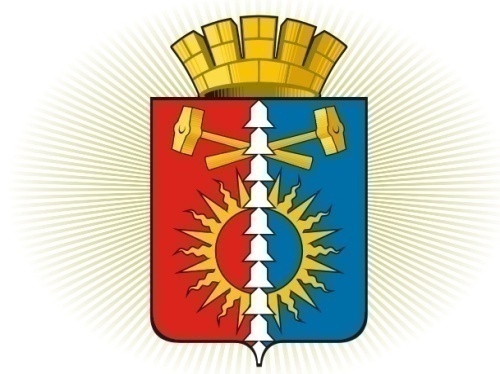 ДУМА ГОРОДСКОГО ОКРУГА ВЕРХНИЙ ТАГИЛШЕСТОЙ СОЗЫВ	Р Е Ш Е Н И Е	  тридцать седьмое заседание17.10.2019г. № 37/1город Верхний Тагил  О внесении изменений и дополнений в  решение Думы  городского округа Верхний Тагил  от  14.12.2018г.  №27/1  «О  бюджете городского  округа   Верхний  Тагил  на  2019  год и плановый период 2020 и 2021 годов»(в редакции от 19.09.2019г. № 36/1)         В соответствии с Бюджетным  кодексом  Российской Федерации,  постановлением Правительства Свердловской области от 29.08.2019 № 559-ПП «Об утверждении распределения субсидий между бюджетами муниципальных районов (городских округов), расположенных на территории Свердловской области, на информатизацию муниципальных библиотек, в том числе комплектование книжных фондов (включая приобретение электронных версий книг и приобретение (подписку) периодических изданий), приобретение компьютерного оборудования и лицензионного программного обеспечения, подключение муниципальных библиотек к сети Интернет и развитие системы библиотечного дела с учетом задачи расширения информационных технологий и оцифровки, в 2019 году»,  постановлением Правительства Свердловской области от 29.08.2019  № 561-ПП «О внесении изменений в постановление Правительства Свердловской области от 21.02.2019 № 113-ПП «О распределении субсидий и иных межбюджетных трансфертов из областного бюджета местным бюджетам, предоставление которых предусмотрено государственной программой Свердловской области «Развитие жилищно-коммунального хозяйства и повышение энергетической эффективности в Свердловской области до 2024 года», между муниципальными образованиями,  расположенными на территории Свердловской области, в 2019 году и плановом периоде 2020 и 2021 годов», постановлением Правительства Свердловской области от 03.10.2019 № 657-ПП «Об утверждении распределения субсидий из областного бюджета бюджетам муниципальных образований, расположенных на территории Свердловской области, на обеспечение осуществления оплаты труда работников муниципальных учреждений культуры с учетом установленных указами Президента Российской Федерации показателей соотношения заработной платы для данной категории работников в 2019 году»,   Положением о бюджетном процессе  в городском округе Верхний Тагил, утвержденным решением Думы городского округа Верхний Тагил от 19.06.2014г. № 28/2, руководствуясь Уставом городского округа Верхний Тагил,  Дума городского округа Верхний Тагил Р Е Ш И Л А:  1.  Увеличить  доходную часть бюджета городского округа Верхний Тагил    на 2019 год на  322,5 тыс. рублей,  в том числе  межбюджетные трансферты из областного бюджета увеличить на 322,5 тыс. рублей.   2. Увеличить  расходную часть бюджета городского округа Верхний Тагил   на 2019 год на  6 276,7 тыс. рублей:- по Администрации городского округа Верхний Тагил на сумму 1 756,8 тыс. рублей;- по  МКУ «Управление образования городского округа Верхний Тагил» на сумму 3 331,0 тыс. рублей;- по МКУ «Управление культуры, спорта и молодежной политики городского округа Верхний Тагил» на сумму 1 188,9тыс. рублей.       3. Пункт 15.1. изложить в следующей редакции:         «15.1. на 2019 год  30 516,2 тысяч рублей».       4. Перераспределить средства бюджета городского округа Верхний Тагил на 2020 год в сумме 3 037,7 тыс. рублей, в том числе:- по Администрации городского округа Верхний Тагил в сумме 3 037,7 тыс. рублей.        5.  Внести в решение Думы городского округа Верхний Тагил от 14.12.2018г. № 27/1  «О  бюджете городского  округа   Верхний  Тагил  на  2019 год и плановый период 2020 и 2021 годов» следующие изменения:         5.1 пункты 1 и  1.1.  изложить в следующей редакции:«1. Утвердить общий объем доходов местного бюджета городского округа Верхний Тагил:1.1. на 2019 год 522 914,5 тыс. рублей, в том числе объем межбюджетных трансфертов из областного бюджета  - 373 193,3 тыс. рублей»;        5.2. пункты 2 и 2.1. изложить в следующей редакции:	«2. Утвердить общий объем расходов  местного бюджета:          2.1. на 2019 год  604 222,4 тыс. рублей»;        5.3. пункт 3 и 3.1. изложить в следующей редакции:        «3. Утвердить размер дефицита местно бюджета:         3.1. на 2019 год 81 307,9 тыс. рублей».	6. Приложения 2,5,6,7,8,9,14  к решению Думы городского округа Верхний Тагил от 14.12.2018г. № 27/1 «О бюджете городского округа Верхний Тагил на 2019 год и плановый период 2020 и 2021 годов» изложить в новой редакции (Приложения 2,5,6,7,8,9,14).                 7. Настоящее Решение вступает в силу после его официального опубликования.          8. Опубликовать настоящее Решение в газете «Местные ведомости» и разместить на официальном сайте городского округа Верхний Тагил www.go-vtagil.ru, и официальном сайте Думы городского округа Верхний Тагил www.duma-vtagil.ru.          9. Контроль за исполнением настоящего Решения возложить на заместителя главы администрации по экономическим вопросам (Поджарову Н.Е.).Приложение № 2к Решению Думы городского округа Верхний  Тагил                                                                                                                      от  17  октября  2019г.  №37/1 Свод  доходов  местного бюджета на 2019 год, сгруппированных  в соответствии  с  классификацией  доходов бюджетов Российской ФедерацииПриложение № 9к Решению Думы городского округа Верхний  Тагилот  «17» октября  2019г. №37/1 Свод источников внутреннего финансирования дефицита местного бюджета на 2019 год   Верно   ведущий специалист Думы   городского округа Верхний Тагил                                                             О.Г.МезенинаНомер  строкиКодНаименование кода поступлений в бюджет, группы, подгруппы, статьи, подстатьи, элемента, группы подвида, аналитической группы подвида доходовСумма(руб.)1234000 1 00 00000 00 0000 000Налоговые и неналоговые доходы149 721 134000 1 01 00000 00 0000 000Налоги на прибыль, доходы106 543 000000 1 01 02000 01 0000 110Налог на доходы  физических  лиц106 543 000182 1 01 02010 01 0000 110Налог на доходы физических лиц, источником которых является налоговый агент, за исключением доходов, в отношении которых исчисление и уплата налога осуществляются в соответствии со статьями 227, 2271 и 228 Налогового кодекса Российской Федерации104 343 000182 1 01 02020 01 0000 110Налог  на доходы физических лиц с доходов, полученных от осуществления деятельности физическими лицами, зарегистрированными в качестве индивидуальных предпринимателей, нотариусов, занимающихся частной практикой, адвокатов, учредивших адвокатские документы и других лиц, занимающихся частной практикой в соответствии со статьей 227 Налогового кодекса Российской Федерации 720 000182 1 01 02030 01 0000 110Налог на доходы физических лиц с доходов, полученных физическими лицами  в соответствии со статьей 228 Налогового кодекса Российской Федерации 380 000182 1 01 02040 01 0000 110Налог на доходы физических лиц в виде фиксированных авансовых платежей с доходов, полученных физическими лицами, являющимися иностранными гражданами, осуществляющими трудовую деятельность по найму у физических лиц на основании патента в соответствии со статьей 2271 Налогового кодекса Российской Федерации  1 100 000000 1 03 00000 00 0000 000Налоги на товары (работы, услуги), реализуемые на территории Российской Федерации10 273 000100 1 03 02231 01 0000 110Доходы от уплаты акцизов на дизельное топливо, подлежащие распределению между бюджетами субъектов Российской Федерации и местными бюджетами с учетом установленных дифференцированных нормативов отчислений в местные бюджеты (по нормативам, установленным Федеральным законом о федеральном бюджете в целях формирования дорожных фондов субъектов Российской Федерации)3 811 200100 1 03 02241 01 0000 110Доходы от уплаты акцизов на моторные масла для дизельных и (или) карбюраторных (инжекторных) двигателей, подлежащие распределению между бюджетами субъектов Российской Федерации и местными бюджетами с учетом установленных дифференцированных нормативов отчислений в местные бюджеты (по нормативам, установленным Федеральным законом о федеральном бюджете в целях формирования дорожных фондов субъектов Российской Федерации)30 820100 1 03 02251 01 0000 110Доходы от уплаты акцизов на автомобильный бензин, подлежащие распределению между бюджетами субъектов Российской Федерации и местными бюджетами с учетом установленных дифференцированных нормативов отчислений в местные бюджеты (по нормативам, установленным Федеральным законом о федеральном бюджете в целях формирования дорожных фондов субъектов Российской Федерации)6 430 980100 1 03 02261 01 0000 110Доходы от уплаты акцизов на прямогонный бензин, подлежащие распределению между бюджетами субъектов Российской Федерации и местными бюджетами с учетом установленных дифференцированных нормативов отчислений в местные бюджеты (по нормативам, установленным Федеральным законом о федеральном бюджете в целях формирования дорожных фондов субъектов Российской Федерации)0000 1 05 00000 00 0000 000Налоги   на  совокупный  доход7 666 333,53000 1 05 01000 00 0000 110Налог, взимаемый в связи с применением упрощенной системы налогообложения3 823 000182 1 05 01010 01 0000 110Налог, взимаемый с налогоплательщиков, выбравших в качестве объекта налогообложения доходы948 060182 1 05 01011 01 0000 110Налог, взимаемый с налогоплательщиков, выбравших в качестве объекта налогообложения доходы946 000182 1 05 01012 01 0000 110Налог, взимаемый с налогоплательщиков, выбравших в качестве объекта налогообложения доходы (за налоговые периоды, истекшие до 1 января 2011 года)2 060182 1 05 01020 01 0000 110Налог, взимаемый с налогоплательщиков, выбравших в качестве объекта налогообложения доходы, уменьшенные на величину расходов 2 874 940182 1 05 01021 01 0000 110Налог, взимаемый с налогоплательщиков, выбравших в качестве объекта налогообложения доходы, уменьшенные на величину расходов (в том числе минимальный налог, зачисляемый в бюджеты субъектов Российской Федерации)2 874 940182 1 05 01022 01 0000 110Налог, взимаемый с налогоплательщиков, выбравших в качестве объекта налогообложения доходы, уменьшенные на величину расходов (за налоговые периоды, истекшие до 1 января 2011 года)0182 1 05 01050 01 0000 110Минимальный налог, зачисляемый в бюджеты субъектов Российской Федерации (за налоговые периоды, истекшие до 1 января 2016 года)0000 1 05 02000 02 0000 110 Единый налог на вмененный доход для отдельных видов деятельности3 450 333,53182 1 05 02010 02 0000 110Единый  налог на  вмененный  доход  для  отдельных видов  деятельности3 448 333,53182 1 05 02020 02 0000 110Единый налог на вмененный доход для отдельных видов деятельности (за налоговые периоды, истекшие до 1 января 2011 года)2 000000 1 05 03000 01 0000 110 Единый сельскохозяйственный налог0182 10 5 03010 01 0000 110 Единый сельскохозяйственный налог0182 1 05 03020 01 0000 110Единый сельскохозяйственный налог (за налоговые периоды, истекшие до 1 января 2011 года)0000 1 05 04000 02 0000 110 Налог, взимаемый в связи с применением патентной системы налогообложения393 000182 1 05 04010 02 0000 110 Налог, взимаемый в связи с применением патентной системы налогообложения, зачисляемый в бюджеты городских округов393 000000 1 06 00000 00 0000 000Налоги  на имущество8 307 000000 1 06 01000 00 0000 000Налог на  имущество  физических лиц2 808 000182 1 06 01020 04 0000 110Налог на  имущество физических  лиц, взимаемый по  ставкам, применяемым к  объектам налогообложения, расположенным в  границах городских  округов2 808 000000 1 06 06000 00 0000 110Земельный  налог5 499 000182 1 06 06030 00 0000 110Земельный налог с организаций3 739 000182 1 06 06032 04 0000 110Земельный налог с организаций, обладающих земельным участком, расположенным в границах городских округов3 739 000182 1 06 06040 00 0000 110Земельный налог с физических лиц1 760 000182 1 06 06042 04 0000 110Земельный налог с физических лиц, обладающих земельным участком, расположенным в границах городских округов1 760 000000 1 08 00000 00 0000 110Государственная  пошлина1 748 814,50000 1 08 03000 01 1000 110Государственная  пошлина  по  делам,  рассматриваемым  в  судах  общей  юрисдикции,  мировыми  судьями1 740 814,5182 1 08 03010 01 1000 110Государственная  пошлина  по  делам,  рассматриваемым  в  судах  общей  юрисдикции,  мировыми  судьями (за  исключением      Верховного  Суда  Российской  Федерации)1 740 814,5000 1 08 07000 01 0000 110Государственная пошлина за государственную регистрацию, а также за совершение прочих юридически значимых действий8 000901 1 08 07150 01 1000 110 Государственная пошлина  за выдачу разрешения на установку рекламной конструкции0901 1 08 07173 01 1000 110Государственная пошлина за выдачу органом местного самоуправления городского округа специального разрешения на движение по автомобильным дорогам транспортных средств, осуществляющих перевозки опасных, тяжеловесных и (или) крупногабаритных грузов, зачисляемая в бюджеты городских округов8 000000 1 11 00000 00 0000 000Доходы  от  использования имущества, находящегося в государственной и муниципальной собственности 11 648 354000 1 11 05000 00 0000 120Доходы, получаемые в виде  арендной либо иной платы за передачу в  возмездное пользование государственного  и муниципального  имущества (за исключением имущества автономных учреждений, а также имущества государственных и муниципальных унитарных учреждений, в том числе казенных)  10 676 854000 1 11 05012 04 0000 120Доходы, получаемые в виде арендной платы за земельные участки, государственная собственность на которые не разграничена и которые расположены в границах городских округов, а также средства от продажи права на заключение договоров аренды указанных земельных участков9 016 500901 1 11 05012 04 0000 120Доходы, получаемые в  виде арендной  платы за  земельные участки, государственная собственность на которые не разграничена и которые расположены в границах городских округов, а также средства  от продажи права  на  заключение  договоров  аренды указанных земельных участков 9 016 500901 1 11 05012 04 0001 120Доходы, получаемые в виде арендной платы за земельные участки, государственная собственность на которые не разграничена и которые расположены в границах городских округов, а также средства от продажи права на заключение договоров аренды указанных земельных участков (доходы, получаемые в виде арендной платы за земельные участки, государственная собственность на которые не разграничена и которые расположены в границах городских округов)8 429 851,17901 1 11 05012 04 2000 120Доходы, получаемые в виде арендной платы за земельные участки, государственная собственность на которые не разграничена и которые расположены в границах городских округов, а также средства от продажи права на заключение договоров аренды указанных земельных участков (пени и проценты по соответствующему платежу)586 648,83000 1 11 05020 00 0000 120Доходы, получаемые в виде арендной платы за земли после разграничения государственной собственности на землю, а также средства от продажи права на заключение договоров аренды указанных земельных участков (за исключением земельных участков бюджетных и автономных учреждений)235 000901 1 11 05024 04 0000 120Доходы, получаемые в виде арендной платы, а также средства от продажи права на заключение договоров аренды за земли, находящиеся в собственности городских округов (за исключением земельных  участков муниципальных бюджетных и автономных учреждений)235 000000 1 11 05030 00 0000 120Доходы от сдачи в аренду имущества, находящегося в оперативном управлении органов государственной власти, органов местного самоуправления, государственных внебюджетных фондов и созданных ими учреждений (за исключением имущества бюджетных и автономных учреждений)17 354906 1 11 05034 04 0000 120Доходы от сдачи в аренду имущества, находящегося в оперативном управлении органов управления городских округов и созданных ими учреждений (за исключением имущества муниципальных бюджетных и автономных учреждений)17 354000 1 11 05070 00 0000 120Доходы от сдачи в аренду имущества, составляющего государственную (муниципальную) казну (за исключением земельных участков)1 408 000901 1 11 05074 04 0000 120Доходы от сдачи в аренду имущества, составляющего казну городских округов (за исключением земельных участков)1 408 000901 1 11 05074 04 0003 120Доходы от сдачи в аренду имущества, составляющего казну городских округов (за исключением земельных участков) (доходы от сдачи в аренду объектов нежилого фонда городских округов, находящихся  в казне городских округов и не являющихся памятникам истории, культуры и градостроительства) 1 352 000901 1 11 05074 04 0008 120Доходы от сдачи в аренду имущества, составляющего казну городских округов (за исключением земельных участков) (доходы по договорам  на установку и эксплуатацию рекламной конструкции на недвижимом имуществе, находящемся в казне городских округов) 56 000901 1 11 05074 04 0009 120Доходы от сдачи в аренду имущества, составляющего казну городских округов (за исключением земельных участков) (прочие доходы от сдачи в аренду имущества, находящегося в казне городских округов)0000 1 11 07000 00 0000 120Платежи от государственных и муниципальных унитарных предприятий33 5000000 1 11 07010 00 0000 120Доходы от перечисления части прибыли, государственных и муниципальных унитарных предприятий,  остающейся  после уплаты налогов и иных обязательных платежей 33 500901 1 11 07014 04 0000 120Доходы от перечисления части прибыли, остающейся  после уплаты налогов и иных обязательных платежей муниципальных унитарных предприятий, созданных городскими округами33 500000 1 11 09000 00 0000 120Прочие доходы от использования имущества и прав, находящихся в государственной и муниципальной собственности (за исключением имущества бюджетных и автономных учреждений, а также имущества государственных и муниципальных унитарных предприятий, в том числе казенных)938 000901 1 11 09044 04 0000 120Прочие поступления от использования имущества, находящегося в собственности городских округов (за исключением имущества муниципальных бюджетных и автономных учреждений, а также имущества муниципальных унитарных предприятий, в том числе казенных)938 000901 1 11 09044 04 0004 120Прочие поступления от использования имущества, находящегося в собственности городских округов (за исключением имущества муниципальных бюджетных и автономных учреждений, а также имущества муниципальных унитарных предприятий, в том числе казенных) (плата за пользование жилыми помещениями (плата за наём) муниципального жилищного фонда938 000000 1 12 00000 00 0000 000Платежи при пользовании природными ресурсами  1 210 000048 1 12 01010 01 0000 120Плата за выбросы загрязняющих веществ в атмосферный воздух стационарными объектами241 000048 1 12 01030 01 0000 120Плата за сбросы загрязняющих веществ в водные объекты467 000048 1 12 01041 01 0000 120Плата за размещение отходов производства 502 000048 1 12 01042 01 0000 120Плата за размещение твердых коммунальных отходов0000 1 13 00000 00 0000 000Доходы  от  оказания платных  услуг и компенсации  затрат  государства 1 032 631,97000 1 13 01000 00 0000 130Доходы от оказания платных услуг (работ)0000 1 13 01994 04 0000 130Прочие доходы от оказания платных услуг (работ) получателями средств бюджетов городских округов0000 1 13 02000 00 0000 130Доходы от компенсации затрат государства1 032 631,97000 1 13 02994 04 0000 130Прочие доходы от компенсации затрат бюджетов городских округов 1 032 631,97901 1 13 02994 04 0000 130Прочие доходы от компенсации затрат бюджетов городских округов 15 000901 1 13 02994 04 0001 130Прочие доходы от компенсации затрат бюджетов городских округов (в части возврата дебиторской задолженности прошлых лет)15 000906 1 13 02994 04 0000 130Прочие доходы от компенсации затрат бюджетов городских округов 1 017 631,97906 1 13 02994 04 0001 130Прочие доходы от компенсации затрат бюджетов городских округов (в части возврата дебиторской задолженности прошлых лет)107 666,47906 1 13 02994 04 0003 130Прочие доходы от компенсации затрат бюджетов городских округов (прочие доходы от компенсации затрат бюджетов городских округов)162 965,50906 1 13 02994 04 0005 130Прочие доходы от компенсации затрат бюджетов городских округов (прочие доходы от компенсации затрат бюджетов городских округов (в части осуществления расходов по организации  питания сотрудников в дошкольных образовательных учреждениях)) 747 000000 1 14 00000 00 0000 000Доходы от продажи материальных и  нематериальных  активов 1 166 000000 1 14 02000 00 0000 000Доходы  от  реализации имущества,  находящегося   в  государственной  и  муниципальной  собственности (за исключением имущества автономных учреждений, а также имущества государственных и муниципальных унитарных предприятий, в том числе казенных)466 000901 1 14 02043 04 0000 410Доходы от  реализации  иного  имущества, находящегося  в  собственности городских  округов (за  исключением имущества муниципальных  бюджетных и автономных учреждений, а также имущества муниципальных унитарных предприятий, в том числе казенных) в  части  реализации  основных  средств  по  указанному  имуществу466 000000 1 14 06000 00 0000 430Доходы от продажи земельных участков, находящихся в государственной и муниципальной собственности 700 000901 1 14 06012 04 0000 430Доходы от продажи земельных участков, государственная собственность на которые не разграничена и которые расположены в границах городских округов700 000901 1 14 06024 04 0000 430Доходы от продажи земельных участков, находящихся в собственности городских округов (за исключением земельных участков муниципальных автономных учреждений)0000 1 16 00000 00 0000 000Штрафы,  санкции, возмещение  ущерба126 000000 1 16 03000 00 0000 140Денежные  взыскания  (штрафы)  за  нарушение  законодательства о налогах  и  сборах 2 000182 1 16 03010 01 0000 140Денежные  взыскания   (штрафы)  за  нарушение  законодательства  о  налогах и  сборах,  предусмотренные  статьями  116,118, статьей 119.1,  пунктами  1 и 2   статьи   120, статьями  125,126,128,129,129.1,132, 133,134,135,135.1   Налогового  кодекса  Российской Федерации 0182 1 16 03030 01 0000 140Денежные  взыскания  (штрафы) за  административные правонарушения  в  области  налогов  и  сборов,  предусмотренные  Кодексом Российской  Федерации  об  административных  правонарушениях 2 000182 1 16 06000 01 0000 140Денежные взыскания  (штрафы) за  нарушение  законодательства о  применении   контрольно-кассовой  техники  при осуществлении  наличных  денежных  расчетов и  (или) расчетов  с  использованием  платежных  карт0000 1 16 32000 00 0000 140  Денежные взыскания, налагаемые в возмещение ущерба, причиненного в результате незаконно или целевого  использования   бюджетных средств13 000901 1 16 32000 04 0000 140Денежные взыскания, налагаемые в возмещение ущерба, причиненного в результате незаконного или нецелевого  использования   бюджетных средств (в части бюджетов городских округов)13 000000 1 16 33040 00 0000 140Денежные взыскания (штрафы) за нарушение законодательства Российской Федерации о контрактной системе в сфере закупок товаров, работ, услуг для обеспечения государственных и муниципальных нужд0000 1 16 51020 00 0000 140Денежные взыскания (штрафы), установленные законами субъектов Российской Федерации за несоблюдение муниципальных правовых актов111 000901 1 16 51020 02 0000 140Денежные взыскания (штрафы), установленные законами субъектов Российской Федерации за несоблюдение муниципальных правовых актов, зачисляемые в бюджеты городских округов111 000000 1 16 90000 00 0000 140Прочие  поступления  от  денежных  взысканий  (штрафов)  и  иных  сумм  в  возмещение  ущерба.0000 1 17 00000 00 0000 000Прочие неналоговые доходы0000 1 17 01040 04 0000 180Невыясненные поступления, зачисляемые в бюджеты городских округов0000 1 17 05040 04 0000 180Прочие неналоговые доходы бюджетов городских округов0000 2 00 00000 00 0000 000Безвозмездные  поступления373 193 215,90000 2 02 00000 00 0000 000Безвозмездные  поступления от  других бюджетов бюджетной  системы Российской  Федерации373 193 215,90000 2 02 10000 00 0000 150 Дотации бюджетам бюджетной системы Российской Федерации1 277 000000 2 02 15001 00 0000 150Дотации на выравнивание бюджетной обеспеченности1 277 000919 2 02 15001 04 0000 150Дотации бюджетам городских округов на выравнивание бюджетной обеспеченности1 277 000000 2 02 20000 00 0000 150Субсидии бюджетам бюджетной системы Российской Федерации  (межбюджетные субсидии) 137 218 535,90000 2 02 20077 00 0000 150Субсидии бюджетам на софинансирование капитальных вложений в объекты государственной (муниципальной) собственности4 056 300901 2 02 20077 04 0000 150Субсидии бюджетам городских округов на софинансирование капитальных вложений в объекты муниципальной собственности4 056 300000 2 02 20299 00 0000 150Субсидии бюджетам муниципальных образований на обеспечение мероприятий по переселению граждан из аварийного жилищного фонда, в том числе переселению граждан из аварийного жилищного фонда с учетом необходимости развития малоэтажного жилищного строительства, за счет средств, поступивших от государственной корпорации - Фонда содействия реформированию жилищно-коммунального хозяйства5 602 143,30901 2 02 20299 04 0000 150Субсидии бюджетам городских округов на обеспечение мероприятий по переселению граждан из аварийного жилищного фонда, в том числе переселению граждан из аварийного жилищного фонда с учетом необходимости развития малоэтажного жилищного строительства, за счет средств, поступивших от государственной корпорации - Фонда содействия реформированию жилищно-коммунального хозяйства5 602 143,30000 2 02 20302 00 0000 150Субсидии бюджетам муниципальных образований на обеспечение мероприятий по переселению граждан из аварийного жилищного фонда, в том числе переселению граждан из аварийного жилищного фонда с учетом необходимости развития малоэтажного жилищного строительства, за счет средств бюджетов361 428,60901 2 02 20302 04 0000 150Субсидии бюджетам городских округов на обеспечение мероприятий по переселению граждан из аварийного жилищного фонда, в том числе переселению граждан из аварийного жилищного фонда с учетом необходимости развития малоэтажного жилищного строительства, за счет средств бюджетов361 428,60000 2 02 25497 00 0000 150Субсидии бюджетам на реализацию мероприятий по обеспечению жильем молодых семей770 200901 2 02 25497 04 0000 150Субсидии бюджетам городских округов на реализацию мероприятий по обеспечению жильем молодых семей770 200000 2 02 29999 00 0000 150Прочие субсидии126 428 464000 2 02 29999 04 0000 150Прочие субсидии бюджетам городских округов126 428 464901 2 02 29999 04 0000 150Прочие субсидии бюджетам городских округов114 213 700906 2 02 29999 04 0000 150Прочие субсидии бюджетам городских округов11 582 600908 2 02 29999 04 0000 150Прочие субсидии бюджетам городских округов632 164000 2 02 30000 00 0000 150Субвенции бюджетам бюджетной системы Российской Федерации 209 551 800000 2 02 30022 00 0000 150Субвенции бюджетам муниципальных образований на предоставление гражданам субсидий на оплату жилого помещения и коммунальных услуг9 786 0000901 2 02 30022 04 0000 150Субвенции бюджетам городских округов на предоставление гражданам субсидий на оплату жилого помещения и коммунальных услуг9 786 000000 2 02 30024 00 0000 150Субвенции    местным    бюджетам     на    выполнение   передаваемых    полномочий субъектов Российской Федерации44 051 800901 2 02 30024 04 0000 150Субвенции бюджетам городских округов на выполнение передаваемых полномочий субъектов Российской Федерации43 634 900906 2 02 30024 04 0000 150Субвенции бюджетам городских округов на выполнение передаваемых полномочий субъектов Российской Федерации416 900000 2 02 35118 00 0000 150 Субвенции бюджетам на осуществление первичного воинского учета на территориях, где отсутствуют военные комиссариаты 492 500901 2 02 35118 04 0000 150Субвенции бюджетам городских округов на осуществление первичного  воинского  учета на  территориях, где отсутствуют  военные  комиссариаты492 500000 2 02 35120 00 0000 150Субвенции бюджетам на осуществление полномочий по составлению (изменению) списков кандидатов в присяжные заседатели федеральных судов общей юрисдикции в Российской Федерации 800901 2 02 35120 04 0000 150Субвенции бюджетам городских округов на осуществление полномочий по составлению (изменению) списков кандидатов в присяжные заседатели федеральных судов общей юрисдикции в Российской Федерации 800000 2 02 35250 00 0000 150Субвенции бюджетам на оплату жилищно-коммунальных услуг отдельным категориям граждан12 529 000901 2 02 35250 04 0000 150Субвенции бюджетам городских округов на оплату жилищно-коммунальных услуг отдельным категориях граждан12 529 000000 2 02 35462 00 0000 150Субвенции бюджетам муниципальных образований на компенсацию отдельным категориям граждан оплаты взноса на капитальный ремонт общего имущества в многоквартирном доме40 400901 2 02 35462 04 0000 150Субвенции бюджетам городских округов на компенсацию отдельным категориям граждан оплаты взноса на капитальный ремонт общего имущества в многоквартирном доме40 400000 2 02 39999 00 0000 150Прочие  субвенции142 651 300906 2 02 39999 04 0000 150 Прочие  субвенции бюджетам  городских округов142 651 300000 2 02 40000 00 0000 150Иные межбюджетные трансферты25 145 880000 2 02 49999 00 0000 150Прочие  межбюджетные трансферты, передаваемые бюджетам25 145 880000 2 02 49999 04 0000 150Прочие  межбюджетные трансферты, передаваемые  бюджетам  городских  округов25 145 880901 2 02 49999 04 0000 150Прочие  межбюджетные трансферты, передаваемые  бюджетам  городских  округов24 258 400908 2 02 49999 04 0000 150Прочие  межбюджетные трансферты, передаваемые  бюджетам  городских  округов887 480000 2 07 00000 00 0000 000Прочие безвозмездные поступления 0000 2 07 04000 04 0000 150Прочие безвозмездные поступления в бюджеты городских округов0000 2 07 04010 04 0000 150Безвозмездные поступления от физических и юридических лиц на финансовое обеспечение дорожной деятельности, в том числе добровольных пожертвований, в отношении автомобильных дорог общего пользования местного значения городских округов0000 2 07 04050 04 0000 150Прочие безвозмездные поступления в бюджеты городских округов0000 2 18 00000 00 0000 000Доходы бюджетов бюджетной системы Российской Федерации  от возврата остатков субсидий, субвенций и иных межбюджетных трансфертов, имеющих целевое назначение, прошлых лет 0000 2 18 00000 04 0000 150Доходы бюджетов городских округов от возврата бюджетами бюджетной системы Российской Федерации остатков субсидий, субвенций и иных межбюджетных трансфертов, имеющих целевое назначение, прошлых лет, а также от возврата организациями остатков субсидий прошлых лет0000 2 18 04000 04 0000 150Доходы бюджетов городских округов от возврата организациями остатков субсидий прошлых лет0000 2 18 04010 04 0000 150 Доходы бюджетов городских округов от возврата бюджетными учреждениями остатков субсидий прошлых лет0000 2 19 00000 00 0000 000Возврат остатков субсидий, субвенций и иных межбюджетных трансфертов, имеющих целевое назначение, прошлых лет0000 2 19 00000 04 0000 150Возврат остатков субсидий, субвенций и иных межбюджетных трансфертов, имеющих целевое назначение, прошлых лет из бюджетов городских округов0000 2 19 60010 04 0000 150Возврат прочих остатков субсидий, субвенций и иных межбюджетных трансфертов, имеющих целевое назначение, прошлых лет из бюджетов городских округов0ИТОГО  ДОХОДОВ	522 914 349,90Приложение № 5к Решению Думыгородского округа Верхний Тагилот 17.10.2019 №37/1Приложение № 5к Решению Думыгородского округа Верхний Тагилот 17.10.2019 №37/1Приложение № 5к Решению Думыгородского округа Верхний Тагилот 17.10.2019 №37/1Приложение № 5к Решению Думыгородского округа Верхний Тагилот 17.10.2019 №37/1Приложение № 5к Решению Думыгородского округа Верхний Тагилот 17.10.2019 №37/1Приложение № 5к Решению Думыгородского округа Верхний Тагилот 17.10.2019 №37/1Приложение № 5к Решению Думыгородского округа Верхний Тагилот 17.10.2019 №37/1Приложение № 5к Решению Думыгородского округа Верхний Тагилот 17.10.2019 №37/1Приложение № 5к Решению Думыгородского округа Верхний Тагилот 17.10.2019 №37/1Приложение № 5к Решению Думыгородского округа Верхний Тагилот 17.10.2019 №37/1Приложение № 5к Решению Думыгородского округа Верхний Тагилот 17.10.2019 №37/1Приложение № 5к Решению Думыгородского округа Верхний Тагилот 17.10.2019 №37/1Приложение № 5к Решению Думыгородского округа Верхний Тагилот 17.10.2019 №37/1Приложение № 5к Решению Думыгородского округа Верхний Тагилот 17.10.2019 №37/1Приложение № 5к Решению Думыгородского округа Верхний Тагилот 17.10.2019 №37/1Приложение № 5к Решению Думыгородского округа Верхний Тагилот 17.10.2019 №37/1Распределение бюджетных ассигнований по разделам, подразделам, целевым статьямРаспределение бюджетных ассигнований по разделам, подразделам, целевым статьямРаспределение бюджетных ассигнований по разделам, подразделам, целевым статьямРаспределение бюджетных ассигнований по разделам, подразделам, целевым статьямРаспределение бюджетных ассигнований по разделам, подразделам, целевым статьямРаспределение бюджетных ассигнований по разделам, подразделам, целевым статьям(муниципальным программам и непрограммным направлениям деятельности),(муниципальным программам и непрограммным направлениям деятельности),(муниципальным программам и непрограммным направлениям деятельности),(муниципальным программам и непрограммным направлениям деятельности),(муниципальным программам и непрограммным направлениям деятельности),(муниципальным программам и непрограммным направлениям деятельности),группам и подгруппам видов расходов классификации расходов бюджетов на 2019 годгруппам и подгруппам видов расходов классификации расходов бюджетов на 2019 годгруппам и подгруппам видов расходов классификации расходов бюджетов на 2019 годгруппам и подгруппам видов расходов классификации расходов бюджетов на 2019 годгруппам и подгруппам видов расходов классификации расходов бюджетов на 2019 годгруппам и подгруппам видов расходов классификации расходов бюджетов на 2019 годНомер строкиНаименование раздела, подраздела, целевой статьи и вида расходовКод раздела, подразделаКод целевой статьиКод вида расходовСумма, руб1234561ВСЕГО РАСХОДОВ604 222 463,942  ОБЩЕГОСУДАРСТВЕННЫЕ ВОПРОСЫ0100000000000000033 876 249,063    Функционирование высшего должностного лица субъекта Российской Федерации и муниципального образования010200000000000001 636 701,004      Мероприятия, направленные на выплаты по оплате труда работникам органов местного самоуправления010212211010100001 636 701,005        Фонд оплаты труда государственных (муниципальных) органов010212211010101211 297 666,006        Взносы по обязательному социальному страхованию на выплаты денежного содержания и иные выплаты работникам государственных (муниципальных) органов01021221101010129339 035,007    Функционирование законодательных (представительных) органов государственной власти и представительных органов муниципальных образований01030000000000000775 154,008      Мероприятия, направленные на выплаты по оплате труда работникам органов местного самоуправления01032001501010000541 206,009        Фонд оплаты труда государственных (муниципальных) органов01032001501010121408 676,0010        Иные выплаты персоналу государственных (муниципальных) органов, за исключением фонда оплаты труда010320015010101229 100,0011        Взносы по обязательному социальному страхованию на выплаты денежного содержания и иные выплаты работникам государственных (муниципальных) органов01032001501010129123 430,0012      Мероприятия, направленные на обеспечение деятельности органов местного самоуправления01032001501020000233 948,0013        Закупки товаров, работ, услуг в сфере информационно-коммуникационных  технологий0103200150102024260 750,0014        Прочая закупка товаров, работ и услуг01032001501020244173 198,0015    Функционирование Правительства Российской Федерации, высших исполнительных органов государственной власти субъектов Российской Федерации, местных администраций0104000000000000016 687 472,6016      Мероприятия, направленные на выплаты по оплате труда работникам органов местного самоуправления0104122120101000013 225 023,0017        Фонд оплаты труда государственных (муниципальных) органов0104122120101012110 100 018,0018        Иные выплаты персоналу государственных (муниципальных) органов, за исключением фонда оплаты труда0104122120101012274 800,0019        Взносы по обязательному социальному страхованию на выплаты денежного содержания и иные выплаты работникам государственных (муниципальных) органов010412212010101293 050 205,0020      Мероприятия, направленные на обеспечение деятельности органов местного самоуправления010412212010200001 329 261,0821        Закупки товаров, работ, услуг в сфере информационно-коммуникационных  технологий01041221201020242180 295,0022        Прочая закупка товаров, работ и услуг010412212010202441 148 966,0823      Мероприятия, направленные на выплаты по оплате труда работникам органов местного самоуправления010412213010100001 630 869,0024        Фонд оплаты труда государственных (муниципальных) органов010412213010101211 239 744,0025        Иные выплаты персоналу государственных (муниципальных) органов, за исключением фонда оплаты труда010412213010101222 400,0026        Взносы по обязательному социальному страхованию на выплаты денежного содержания и иные выплаты работникам государственных (муниципальных) органов01041221301010129388 725,0027      Мероприятия, направленные на обеспечение деятельности органов местного самоуправления01041221301020000374 744,5228        Закупки товаров, работ, услуг в сфере информационно-коммуникационных  технологий01041221301020242133 177,5029        Прочая закупка товаров, работ и услуг01041221301020244241 567,0230      Мероприятия, направленные на дополнительное финансовое обеспечение деятельности муниципальных учреждений в 2019 году за счет иных межбюджетных трансфертов01042000740900000127 575,0031        Прочая закупка товаров, работ и услуг01042000740900244127 575,0032    Судебная система01050000000000000800,0033      Мероприятия, направленные на осуществление государственного полномочия по составлению, ежегодному изменению и дополнению списков и запасных списков кандидатов в присяжные заседатели федеральных судов общей юрисдикции01051220451200000800,0034        Прочая закупка товаров, работ и услуг01051220451200244800,0035    Обеспечение деятельности финансовых, налоговых и таможенных органов и органов финансового (финансово-бюджетного) надзора010600000000000007 035 195,0036      Мероприятия, направленные на совершенствование информационной системы01061921406710000682 656,0037        Закупки товаров, работ, услуг в сфере информационно-коммуникационных  технологий01061921406710242682 656,0038      Мероприятия, направленные на выплаты по оплате труда работникам органов местного самоуправления010619314010100005 330 050,0039        Фонд оплаты труда государственных (муниципальных) органов010619314010101214 064 708,0040        Иные выплаты персоналу государственных (муниципальных) органов, за исключением фонда оплаты труда0106193140101012237 800,0041        Взносы по обязательному социальному страхованию на выплаты денежного содержания и иные выплаты работникам государственных (муниципальных) органов010619314010101291 227 542,0042      Мероприятия, направленные на обеспечение деятельности органов местного самоуправления01061931401020000159 714,0043        Прочая закупка товаров, работ и услуг01061931401020244159 714,0044      Мероприятия, направленные на выплаты по оплате труда работникам органов местного самоуправления01062001601010000735 094,0045        Фонд оплаты труда государственных (муниципальных) органов01062001601010121564 589,0046        Взносы по обязательному социальному страхованию на выплаты денежного содержания и иные выплаты работникам государственных (муниципальных) органов01062001601010129170 505,0047      Мероприятия, направленные на обеспечение деятельности органов местного самоуправления01062001601020000127 681,0048        Закупки товаров, работ, услуг в сфере информационно-коммуникационных  технологий0106200160102024251 978,0049        Прочая закупка товаров, работ и услуг0106200160102024475 703,0050    Резервные фонды01110000000000000150 000,0051      Мероприятия, направленные на формирование резервного фонда городского округа Верхний Тагил01111220407050000150 000,0052        Резервные средства01111220407050870150 000,0053    Другие общегосударственные вопросы011300000000000007 590 926,4654      Мероприятия, направленные на содержание и ремонт объектов муниципального недвижимого имущества, составляющего казну городского округа Верхний Тагил01130910105210000941 627,8155        Прочая закупка товаров, работ и услуг01130910105210244941 627,8156      Мероприятия, направленные на проведение оценки рыночной стоимости или размера арендной платы муниципального имущества, земельных участков01130910105220000150 000,0057        Прочая закупка товаров, работ и услуг01130910105220244150 000,0058      Мероприятия, направленные на организацию проведения инвентаризационно - технических и кадастровых работ в отношении объектов недвижимого имущества и бесхозяйного имущества01130910105250000260 575,0059        Прочая закупка товаров, работ и услуг01130910105250244260 575,0060      Мероприятия, направленные на проведение кадастровых работ в отношении автомобильных дорог общего пользования01130910105280000105 935,1061        Прочая закупка товаров, работ и услуг01130910105280244105 935,1062      Мероприятия, направленные на проведение работ по подготовке экспертных заключений и актов обследования011309101052Б000050 000,0063        Прочая закупка товаров, работ и услуг011309101052Б024450 000,0064      Мероприятия, направленные на демонтаж незаконно установленных рекламных конструкций011309101052Д000010 000,0065        Прочая закупка товаров, работ и услуг011309101052Д024410 000,0066      Мероприятия, направленные на демонтаж нестационарных объектов, иных незаконных и самовольных зданий, сооружений011309101052Ж000010 000,0067        Прочая закупка товаров, работ и услуг011309101052Ж024410 000,0068      Мероприятия, направленные на содержание архива01131220407020000105 000,0069        Прочая закупка товаров, работ и услуг01131220407020244105 000,0070      Мероприятия, направленные на оплату прочих налогов, сборов и иных платежей (в том числе ежегодный взнос в Ассоциацию муниципальных организаций01131220407080000150 457,9171        Уплата иных платежей01131220407080853150 457,9172      Мероприятия, направленные на оплату представительских и иных прочих расходов администрации городского округа Верхний Тагил0113122040710000060 000,0073        Прочая закупка товаров, работ и услуг0113122040710024460 000,0074      Мероприятия, направленные на выплаты по оплате труда работников муниципальных  казенных учреждений011312204096000001 789 583,1075        Фонд оплаты труда казенных учреждений и взносы по обязательному социальному страхованию011312204096001111 374 487,7976        Взносы по обязательному социальному страхованию на выплаты по оплате труда работников и иные выплаты работникам казенных учреждений01131220409600119415 095,3177      Мероприятия, направленные на обеспечение деятельности муниципальных  казенных учреждений011312204097000001 626 758,6478        Закупки товаров, работ, услуг в сфере информационно-коммуникационных  технологий0113122040970024224 720,0079        Прочая закупка товаров, работ и услуг011312204097002441 582 288,6480        Уплата налога на имущество организаций  и земельного налога0113122040970085119 750,0081      Мероприятия, направленные на осуществление государственного полномочия Свердловской области  по определению перечня должностных лиц, уполномоченных составлять  протоколы об административных  правонарушениях, предусмотренных законом Свердловской области01131220441100000100,0082        Прочая закупка товаров, работ и услуг01131220441100244100,0083      Мероприятия, направленные на осуществление государственного полномочия Свердловской области по созданию административных комиссий01131220441200000106 400,0084        Прочая закупка товаров, работ и услуг01131220441200244106 400,0085      Мероприятия, направленные на дополнительное финансовое обеспечение деятельности муниципальных учреждений в 2019 году за счет иных межбюджетных трансфертов01132000740900000629 115,1586        Исполнение судебных актов Российской Федерации и мировых соглашений по возмещению причиненного вреда01132000740900831629 115,1587      Мероприятия, направленные на исполнение судебных актов по искам к муниципальному образованию011320008083100001 595 373,7588        Исполнение судебных актов Российской Федерации и мировых соглашений по возмещению причиненного вреда011320008083108311 595 373,7589  НАЦИОНАЛЬНАЯ ОБОРОНА02000000000000000492 500,0090    Мобилизационная и вневойсковая подготовка02030000000000000492 500,0091      Мероприятия, направленные на первичный воинский учет на территориях, на которых отсутствуют военные комиссариаты02031220451180000492 500,0092        Фонд оплаты труда государственных (муниципальных) органов02031220451180121307 131,0093        Взносы по обязательному социальному страхованию на выплаты денежного содержания и иные выплаты работникам государственных (муниципальных) органов0203122045118012992 754,0094        Закупки товаров, работ, услуг в сфере информационно-коммуникационных  технологий0203122045118024213 013,0095        Прочая закупка товаров, работ и услуг0203122045118024479 602,0096  НАЦИОНАЛЬНАЯ БЕЗОПАСНОСТЬ И ПРАВООХРАНИТЕЛЬНАЯ ДЕЯТЕЛЬНОСТЬ030000000000000006 523 453,6397    Защита населения и территории от последствий чрезвычайных ситуаций природного и техногенного характера, гражданская оборона030900000000000005 716 973,8198      Мероприятия, направленные на подготовку  и поддержание в готовности органов управления, сил и средств городского звена РСЧС, на  подготовку и обучение по ГО, НАСФ030915101088100003 000,0099        Прочая закупка товаров, работ и услуг030915101088102443 000,00100      Мероприятия, направленные на приобретение табельного имущества, предметов мебели, средств связи для территориальных подразделений НАСФ0309151010882000010 000,00101        Закупки товаров, работ, услуг в сфере информационно-коммуникационных  технологий03091510108820242640,00102        Прочая закупка товаров, работ и услуг030915101088202449 360,00103      Мероприятия, направленные на совершенствование учебно-материальной базы, на подготовку и обучение населения способам защиты при чрезвычайных ситуациях030915101088300002 000,00104        Прочая закупка товаров, работ и услуг030915101088302442 000,00105      Мероприятия, направленные на совершенствование, поддержание в готовности и техническое обслуживание системы оповещения, информирование населения об угрозе возникновения ЧС03091510108840000160 000,00106        Прочая закупка товаров, работ и услуг0309151010884024465 000,00107        Субсидии автономным учреждениям на иные цели0309151010884062295 000,00108      Мероприятия, направленные на создание резерва материальных средств, ГСМ на осуществление мероприятий по ликвидации аварийных или чрезвычайных ситуаций0309151010886000030 000,00109        Прочая закупка товаров, работ и услуг0309151010886024430 000,00110      Мероприятия, направленные на разработку Плана действий по предупреждению и ликвидации ситуаций природного и техногенного характера на территории городского округа Верхний Тагил0309151010889000080 000,00111        Прочая закупка товаров, работ и услуг0309151010889024480 000,00112      Мероприятия, направленные на обеспечение деятельности подразделения по гражданской обороне, чрезвычайным ситуациям и моболизационной работе администрации городского округа Верхний Тагил0309151010891000020 000,00113        Прочая закупка товаров, работ и услуг0309151010891024420 000,00114      Мероприятия, направленные на обеспечение безопасности людей на водных объектах городского округа Верхний Тагил030915103094100005 000,00115        Прочая закупка товаров, работ и услуг030915103094102445 000,00116      Мероприятия, направленные на выплаты по оплате труда работникам муниципальных  казенных учреждений030915301096000003 940 773,95117        Фонд оплаты труда казенных учреждений и взносы по обязательному социальному страхованию030915301096001112 977 860,18118        Иные выплаты персоналу казенных учреждений, за исключением фонда оплаты труда0309153010960011263 600,00119        Взносы по обязательному социальному страхованию на выплаты по оплате труда работников и иные выплаты работникам казенных учреждений03091530109600119899 313,77120      Мероприятия, направленные на обеспечение деятельности  муниципальных  казенных учреждений030915301097000001 466 199,86121        Закупки товаров, работ, услуг в сфере информационно-коммуникационных  технологий03091530109700242681 060,00122        Прочая закупка товаров, работ и услуг03091530109700244785 139,86123    Обеспечение пожарной безопасности03100000000000000386 266,00124      Мероприятия, направленные на обеспечение деятельности добровольной пожарной дружины городского округа Верхний Тагил031015201094500002 600,00125        Прочая закупка товаров, работ и услуг031015201094502442 600,00126      Мероприятия, направленные на восстановление, ремонт  согласно ППБ-03 объектов наружного водоснабжения городского округа для обеспечения пожаротушения03101520109510000146 880,00127        Прочая закупка товаров, работ и услуг03101520109510244146 880,00128      Мероприятия, направленные на организацию проведения мероприятий, направленных  на обеспечение пожарной безопасности для административных зданий ГО Верхний Тагил0310152010952000078 666,00129        Прочая закупка товаров, работ и услуг0310152010952024478 666,00130      Мероприятия, направленные на распространение противопожарных знаний среди жителей городского округа Верхний Тагил0310152010954000020 000,00131        Прочая закупка товаров, работ и услуг0310152010954024420 000,00132      Мероприятия, направленные на подготовку к пожароопасному периоду (создание, устройство и возобновление минерализованных полос)03101520109550000130 000,00133        Прочая закупка товаров, работ и услуг03101520109550244130 000,00134      Мероприятия, направленные на закупку противопожарного оборудования и технических средств пожаротушения, наружного водоснабжения городского округа031015201095600005 000,00135        Прочая закупка товаров, работ и услуг031015201095602445 000,00136      Мероприятия, направленные на приобретение, изготовление и установку аншлагов, знаков (табличек) в соответствии с требованиями ППБ-3031015201095900003 120,00137        Прочая закупка товаров, работ и услуг031015201095902443 120,00138    Другие вопросы в области национальной безопасности и правоохранительной деятельности03140000000000000420 213,82139      Мероприятия, направленные на создание условий для деятельности добровольных формирований  населения по охране общественного порядка03140120601250000119 322,82140        Субсидии (гранты в форме субсидий), подлежащие казначейскому сопровождению03140120601250632119 322,82141      Мероприятия, направленные на проведение тематических мероприятий с целью формирования у граждан уважительного отношения к традициям и обычаям различных народов и национальностей0314013010161000043 000,00142        Субсидии автономным учреждениям на иные цели0314013010161062243 000,00143      Мероприятия, направленные на развитие и воспитание чувства патриотизма  и уважения к истории, традициям России031401301016200007 290,00144        Субсидии автономным учреждениям на иные цели031401301016206227 290,00145      Мероприятия, направленные на формирование толерантного поведения к людям других национальностей и религиозных конфессий0314013010163000018 743,00146        Субсидии автономным учреждениям на иные цели0314013010163062218 743,00147      Мероприятия, направленные на оборудование мест с массовым пребыванием людей средствами видеонаблюдения03140130206920000226 858,00148        Субсидии автономным учреждениям на иные цели03140130206920622226 858,00149      Мероприятия, направленные на дополнительное финансовое обеспечение деятельности муниципальных учреждений в 2019 году за счет иных межбюджетных трансфертов031420007409000005 000,00150        Субсидии автономным учреждениям на иные цели031420007409006225 000,00151  НАЦИОНАЛЬНАЯ ЭКОНОМИКА0400000000000000032 727 947,84152    Сельское хозяйство и рыболовство04050000000000000289 600,00153      Мероприятия, направленные на осуществление государственного полномочия Свердловской области по организации проведения мероприятий по отлову и содержанию безнадзорных собак04051020142П00000289 600,00154        Прочая закупка товаров, работ и услуг04051020142П00244289 600,00155    Дорожное хозяйство0409000000000000029 531 293,00156      Мероприятия, направленные на участковый ремонт ул. Ленина с устройством водоотводного лотка04090310402040000150 000,00157        Прочая закупка товаров, работ и услуг04090310402040244150 000,00158      Мероприятия, направленные на  ремонт и восстановление асфальтового покрытия городских дорог с устройством водопропускных систем (ул.Центральная п.Половинный)040903104020600001 400 000,00159        Прочая закупка товаров, работ и услуг040903104020602441 400 000,00160      Мероприятия, направленные на ямочный ремонт дорог с усовершенствованным покрытием04090310502110000425 000,00161        Прочая закупка товаров, работ и услуг04090310502110244425 000,00162      Мероприятия, направленные на выполнение комплекса работ по нормативу содержания дорог в течение года040903106022100003 905 000,00163        Прочая закупка товаров, работ и услуг040903106022102443 905 000,00164      Мероприятия, направленные на ремонт тротуара по улице Ленина04090311003240000145 260,00165        Прочая закупка товаров, работ и услуг04090311003240244145 260,00166      Мероприятия, направленные на ремонт автомобильных дорог общего пользования местного значения (тротуар)040903110446000002 759 927,00167        Прочая закупка товаров, работ и услуг040903110446002442 759 927,00168      Мероприятия, направленные на отсыпку и грейдерование дорог V категории040903111033100002 776 050,00169        Прочая закупка товаров, работ и услуг040903111033102442 776 050,00170      Мероприятия, направленные на ремонт автомобильных дорог общего пользования местного значения0409031114460000012 026 428,00171        Прочая закупка товаров, работ и услуг0409031114460024412 026 428,00172      Мероприятия, направленные на ремонт дорог (по ул.Архангельская с подъездами, по ул.Островского, по ул.Розы Люксембург)040903111S3310000492 157,12173        Прочая закупка товаров, работ и услуг040903111S3310244492 157,12174      Мероприятия, направленные на разработку программы комплексного развития транспортной инфраструктуры городского округа Верхний Тагил0409031120232000068 950,00175        Прочая закупка товаров, работ и услуг0409031120232024468 950,00176      Мероприятия, направленные на разработку комплексной схемы организации дорожного движения04090330203420000217 639,00177        Прочая закупка товаров, работ и услуг04090330203420244217 639,00178      Мероприятия, направленные на обустройство пешеходных переходов040903302034300003 844 129,68179        Прочая закупка товаров, работ и услуг040903302034302443 844 129,68180      Мероприятия, направленные на нанесение горизонтальной дорожной разметки04090330203450000299 614,00181        Прочая закупка товаров, работ и услуг04090330203450244299 614,00182      Мероприятия, направленные на  приобретение световозращающих элементов и  распространение среди школьников дошкольников и учащихся младших классов и жилеты для класса ЮИД0409171010932000016 215,00183        Субсидии автономным учреждениям на иные цели0409171010932062216 215,00184      Мероприятия, направленные на  организацию  и проведение совместно с ГИБДД мероприятия «Безопасное колесо», для учащихся  общеобразовательных организаций  городского округа Верхний Тагил0409171010934000010 000,00185        Прочая закупка товаров, работ и услуг0409171010934024410 000,00186      Мероприятия, направленные на  пополнение (обновление класса «Светофор»)0409171010935000010 000,00187        Прочая закупка товаров, работ и услуг0409171010935024410 000,00188      Мероприятия, направленные на дополнительное финансовое обеспечение деятельности муниципальных учреждений в 2019 году за счет иных межбюджетных трансфертов04092000740900000984 923,20189        Прочая закупка товаров, работ и услуг04092000740900244984 923,20190    Связь и информатика041000000000000001 210 804,84191      Мероприятия, направленные  на текущий ремонт оборудования и инвентаря (оргтехники), заправка картриджей0410032010261000076 790,00192        Закупки товаров, работ, услуг в сфере информационно-коммуникационных  технологий0410032010261024276 790,00193      Мероприятия, направленные на приобретение картриджей0410032010262000076 850,00194        Закупки товаров, работ, услуг в сфере информационно-коммуникационных  технологий0410032010262024276 850,00195      Мероприятия, направленные  на приобретение, настройку, обслуживание компьютерных программ04100320102640000627 653,70196        Закупки товаров, работ, услуг в сфере информационно-коммуникационных  технологий04100320102640242627 653,70197      Мероприятия, направленные  на услуги  сайта0410032010265000031 000,00198        Закупки товаров, работ, услуг в сфере информационно-коммуникационных  технологий0410032010265024231 000,00199      Мероприятия, направленные на соблюдение закона о персональных данных04100320102660000150 000,00200        Закупки товаров, работ, услуг в сфере информационно-коммуникационных  технологий04100320102660242150 000,00201      Мероприятия, направленные  на услуги Интернета0410032010267000013 000,00202        Закупки товаров, работ, услуг в сфере информационно-коммуникационных  технологий0410032010267024213 000,00203      Мероприятия, направленные на техническое обслуживание кондиционера041003201026800005 000,00204        Закупки товаров, работ, услуг в сфере информационно-коммуникационных  технологий041003201026802425 000,00205      Мероприятия, направленные  на подключение и обслуживание программы ViPNet0410032010269000063 010,00206        Закупки товаров, работ, услуг в сфере информационно-коммуникационных  технологий0410032010269024240 000,00207        Субсидии автономным учреждениям на иные цели0410032010269062223 010,00208      Мероприятия, направленные на приобретение лицензионного программного обеспечения041003201026E000030 200,00209        Закупки товаров, работ, услуг в сфере информационно-коммуникационных  технологий041003201026E024230 200,00210      Мероприятия, направленные  на приобретение запасных частей к оргтехнике041003201026Б000094 321,14211        Закупки товаров, работ, услуг в сфере информационно-коммуникационных  технологий041003201026Б024294 321,14212      Мероприятия, направленные на приобретение ключей доступа ЭЦП041003201026Г00009 000,00213        Закупки товаров, работ, услуг в сфере информационно-коммуникационных  технологий041003201026Г02429 000,00214      Мероприятия, направленные на дополнительное финансовое обеспечение деятельности муниципальных учреждений в 2019 году за счет иных межбюджетных трансфертов0410200074090000033 980,00215        Закупки товаров, работ, услуг в сфере информационно-коммуникационных  технологий0410200074090024233 980,00216    Другие вопросы в области национальной экономики041200000000000001 696 250,00217      Мероприятия, направленные на осуществление функций по управлению муниципальным имуществом, организация работ по приобретению и ежегодному обслуживанию программных продуктов по учету муниципального имущества и земельных участков, приобретение мебели, оргтехники и контрольно-измерительного оборудования0412091010526000097 000,00218        Прочая закупка товаров, работ и услуг0412091010526024497 000,00219      Мероприятия, направленные на выполнение землеустроительных и кадастровых работ в отношении земельных участков. расположенных в границах городского округа Верхний Тагил041209101052Г000050 000,00220        Прочая закупка товаров, работ и услуг041209101052Г024450 000,00221      Мероприятия, направленные на модификацию баз данных муниципальной геоинформационной системы городского округа Верхний Тагил с целью определения и постановки территориальных зон на кадастровый учет04121310107510000749 250,00222        Прочая закупка товаров, работ и услуг04121310107510244749 250,00223      Мероприятия, направленные на размещение информационной системы обеспечения градостроительной деятельности на внешнем серверном оборудовании04121310107530000250 000,00224        Прочая закупка товаров, работ и услуг04121310107530244250 000,00225      Мероприятия, направленные на описание местоположения границ населенных пунктов04121310107560000468 000,00226        Прочая закупка товаров, работ и услуг04121310107560244468 000,00227      Мероприятия, направленные на разработку местных нормативов градостроительного проектирования0412131010758000040 000,00228        Прочая закупка товаров, работ и услуг0412131010758024440 000,00229      Мероприятия, направленные на проведение работ по описанию местоположения границ территориальных зон и населенных пунктов, расположенных на территории Свердловской области, внесение в Единый государственный реестр недвижимости сведений о границах территориальных зон и населенных пунктов, расположенных на территории Свердловской области, выполнение комплексных кадастровых работ0412131014380000042 000,00230        Прочая закупка товаров, работ и услуг0412131014380024442 000,00231  ЖИЛИЩНО-КОММУНАЛЬНОЕ ХОЗЯЙСТВО0500000000000000041 087 101,37232    Жилищное хозяйство050100000000000007 138 996,40233      Мероприятия, направленные на расходы на переселение граждан из аварийного жилищного фонда, осуществляемые за счет средств, поступивших от Фонда содействия реформированию жилищно-коммунального хозяйства0501071F3095020005 602 143,30234        Прочая закупка товаров, работ и услуг0501071F3095022445 602 143,30235      Мероприятия, направленные на расходы на переселение граждан из аварийного жилищного фонда, осуществляемые за счет средств субсидий из областного бюджета0501071F309602000361 428,60236        Прочая закупка товаров, работ и услуг0501071F309602244361 428,60237      Мероприятия, направленные на расходы на переселение граждан из аварийного жилищного фонда, осуществляемые за счет средств местного бюджета0501071F3S960200060 238,10238        Прочая закупка товаров, работ и услуг0501071F3S960224460 238,10239      Мероприятия, направленные на обеспечение  мероприятий  по капитальному ремонту многоквартирных домов (перечисление взноса на капитальный ремонт общего имущества в многоквартирных домах региональному оператору)050112204070600001 115 186,40240        Прочая закупка товаров, работ и услуг050112204070602441 115 186,40241    Коммунальное хозяйство050200000000000009 192 463,00242      Мероприятия, направленные на функционирование Вечного огня на мемориале Воинской Славы (приобретение газовой горелки, сервисное обслуживание, стоимость поставки газа, разработка проекта на установку газовой горелки)05020410102810000326 843,00243        Прочая закупка товаров, работ и услуг05020410102810244326 843,00244      Мероприятия, направленные на строительство газораспределительной сети "Разводящий газопровод мкр. Северный"050204101028М00001 854 090,00245        Бюджетные инвестиции в объекты капитального строительства государственной (муниципальной) собственности050204101028М04141 854 090,00246      Мероприятия, направленные на строительство газораспределительной сети "Разводящий газопровод мкр.Северный" (областной бюджет)050204101423000004 056 240,00247        Бюджетные инвестиции в объекты капитального строительства государственной (муниципальной) собственности050204101423004144 056 240,00248      Мероприятия, направленные на энергосбережение и повышение энергетической эффективности. использование энергетических ресурсов на объектах муниципальной собственности050204201029300001 378 000,00249        Прочая закупка товаров, работ и услуг050204201029302441 378 000,00250      Мероприятия, направленные на разработку топливно-энергетического баланса городского округа Верхний Тагил0502042010295000076 500,00251        Прочая закупка товаров, работ и услуг0502042010295024476 500,00252      Мероприятия, направленные на модернизацию сетей наружного освещения с 13 трансформаторных подстанций г.Верхний Тагил050204201029700001 500 790,00253        Прочая закупка товаров, работ и услуг050204201029702441 500 790,00254    Благоустройство050300000000000005 746 026,97255      Мероприятия, направленные на сбор, транспортировку, размещение отходов от деятельности учреждения050310101053E000039 312,00256        Прочая закупка товаров, работ и услуг050310101053E024439 312,00257      Мероприятия, направленные на содержание мемориалов и памятников05031020105410000152 150,00258        Прочая закупка товаров, работ и услуг05031020105410244152 150,00259      Мероприятия, направленные на обслуживание уличного освещения05031020105430000300 000,00260        Прочая закупка товаров, работ и услуг05031020105430244300 000,00261      Мероприятия, направленные на содержание уличного освещения050310201054400001 957 513,47262        Прочая закупка товаров, работ и услуг050310201054402441 957 513,47263      Мероприятия, направленные на обслуживание светофоров05031020105450000148 500,00264        Прочая закупка товаров, работ и услуг05031020105450244148 500,00265      Мероприятия, направленные на содержание кладбищ городского округа Верхний Тагил05031020105480000398 000,00266        Прочая закупка товаров, работ и услуг05031020105480244398 000,00267      Мероприятия, направленные на обустройство снежного городка, установка елок050310201054Б00001 126 166,50268        Прочая закупка товаров, работ и услуг050310201054Б024499 979,00269        Субсидии автономным учреждениям на иные цели050310201054Б06221 026 187,50270      Мероприятия, направленные на содержание и установка водоразборных колонок050310201054В000075 200,00271        Прочая закупка товаров, работ и услуг050310201054В024475 200,00272      Мероприятия, направленные на расчистку снега и подсыпку инертными материалами лестниц в поселке Половинный050310201054Г0000103 482,00273        Прочая закупка товаров, работ и услуг050310201054Г0244103 482,00274      Мероприятия, направленные на обслуживание пирса в зимний период времени в поселке Белоречка050310201054Д000035 000,00275        Прочая закупка товаров, работ и услуг050310201054Д024435 000,00276      Мероприятия, направленные на покраску малых архитектурных форм г.Верхний Тагил050310201054Ж000015 645,00277        Прочая закупка товаров, работ и услуг050310201054Ж024415 645,00278      Мероприятия, направленные на обустройство остановочных комплексов050310201054И0000411 881,00279        Прочая закупка товаров, работ и услуг050310201054И0244411 881,00280      Мероприятия, направленные на содержание внутриквартальных территорий050310201054Л0000100 000,00281        Прочая закупка товаров, работ и услуг050310201054Л0244100 000,00282      Мероприятия, направленные на приобретение цветочной рассады050310201054Н000030 000,00283        Прочая закупка товаров, работ и услуг050310201054Н024430 000,00284      Мероприятия, направленные на обслуживание пирса в зимний период  времени в  п.Половинный050310201054С000036 447,00285        Прочая закупка товаров, работ и услуг050310201054С024436 447,00286      Мероприятия, направленные на уборку и содержание мест общего пользования050310201054У0000486 800,00287        Прочая закупка товаров, работ и услуг050310201054У0244486 800,00288      Мероприятия, направленные на разработку проектов благоустройства общественных и дворовых территорий, экспертизы проектов благоустройства общественных и дворовых территорий05033110301810000260 000,00289        Прочая закупка товаров, работ и услуг05033110301810244260 000,00290      Мероприятия, направленные на комплексное благоустройство городского сквера в г. Верхний Тагил0503311030182000069 930,00291        Прочая закупка товаров, работ и услуг0503311030182024469 930,00292    Другие вопросы в области жилищно-коммунального хозяйства0505000000000000019 009 615,00293      Мероприятия, направленные на оказание дополнительных мер социальной поддержки жителей по льготному посещению бани05050210209110000159 815,00294        Субсидии на возмещение недополученных доходов и (или) возмещение фактически понесенных затрат в связи с производством (реализацией) товаров, выполнением работ, оказанием услуг05050210209110811159 815,00295      Мероприятия, направленные на осуществление государственного полномочия Свердловской области по предоставлению гражданам, проживающим на территории Свердловской области, меры социальной поддержки по частичному освобождению от платы за коммунальные услуги0505122044270000018 849 800,00296        Субсидии на возмещение недополученных доходов и (или) возмещение фактически понесенных затрат в связи с производством (реализацией) товаров, выполнением работ, оказанием услуг0505122044270081118 849 800,00297  ОХРАНА ОКРУЖАЮЩЕЙ СРЕДЫ060000000000000003 946 738,20298    Охрана объектов растительного и животного мира и среды их обитания060300000000000003 681 738,20299      Мероприятия, направленные на транспортировку и демеркуризацию отработанных ртутьсодержащих ламп, термометров, приборов, приобретение тары для хранения отработанных ламп и термометров, проведение замеров на содержание паров ртути в помещениях0603101010535000017 500,00300        Прочая закупка товаров, работ и услуг0603101010535024417 500,00301      Мероприятия, направленные на обустройство, ремонт и ликвидацию родников, колодцев, скважин, обслуживание ранее обустроенных источников, используемых населением городского округа для питьевых нужд06031010105360000210 000,00302        Прочая закупка товаров, работ и услуг06031010105360244210 000,00303      Мероприятия, направленные на исследование родников, колодцев, скважины для хозяйственно-питьевого водоснабжения и доставка воды в п.Белоречка0603101010537000080 000,00304        Прочая закупка товаров, работ и услуг0603101010537024480 000,00305      Мероприятия, направленные на проведение экологической акции «Марш Парков», участие в экологических  окружных, областных  мероприятиях, слетах, конкурсах, фестивалях, организация городских конкурсов, финансовая поддержка работы экологических кружков0603101010539000029 160,00306        Субсидии автономным учреждениям на иные цели0603101010539062229 160,00307      Мероприятия, направленные на предупреждение, устранение и ликвидация непредвиденных экологических и эпидемиологических ситуаций, проведение дератизации и аккарицидной обработки территории селитебной зоны, утилизация  биологических отходов060310101053Д000072 000,00308        Прочая закупка товаров, работ и услуг060310101053Д024472 000,00309      Мероприятия, направленные на обустройство источников нецентрализованного водоснабжения0603101014210000064 700,00310        Прочая закупка товаров, работ и услуг0603101014210024464 700,00311      Мероприятия, направленные на спил или глубокую обрезку старовозрастных деревьев06031020105470000499 000,00312        Прочая закупка товаров, работ и услуг06031020105470244499 000,00313      Мероприятия, направленные на вывоз мусора от уборки территории во время массовых мероприятий060310201054М0000168 575,00314        Прочая закупка товаров, работ и услуг060310201054М0244168 575,00315      Мероприятия, направленные на обустройство контейнерных площадок060310201054Ш00002 540 803,20316        Прочая закупка товаров, работ и услуг060310201054Ш02442 540 803,20317    Другие вопросы в области охраны окружающей среды06050000000000000265 000,00318      Мероприятия, направленные на работы  по сбору и вывозу несанкционированно размещенных отходов на территории общего пользования городского округа Верхний Тагил, приобретение мешков для сбора  мусора, завоз чистого грунта на газоны06051010105320000265 000,00319        Прочая закупка товаров, работ и услуг06051010105320244265 000,00320  ОБРАЗОВАНИЕ07000000000000000390 943 359,05321    Дошкольное образование07010000000000000203 755 374,02322      Мероприятия, направленные на организацию иммунопрофилактики работников муниципальных учреждений образования, культуры, спорта по ограничению распространения  социально значимых инфекций среди населения07010110201100000250 458,60323        Субсидии бюджетным учреждениям на иные цели0701011020110061297 008,30324        Субсидии автономным учреждениям на иные цели07010110201100622153 450,30325      Мероприятия, направленные на неспецифическую профилактику ОРВИ и гриппа воспитанников дошкольных образовательных учреждений07010110201200000115 657,00326        Субсидии бюджетным учреждениям на иные цели0701011020120061238 126,40327        Субсидии автономным учреждениям на иные цели0701011020120062277 530,60328      Мероприятия, направленные на организацию питания сотрудников  в дошкольных образовательных учреждениях07010610104010000560 451,82329        Субсидии бюджетным учреждениям на иные цели07010610104010612242 068,37330        Субсидии автономным учреждениям на иные цели07010610104010622318 383,45331      Мероприятия, направленные на предоставление муниципальным дошкольным образовательным учреждениям компенсации затрат по предоставлению родителям (законным представителям) льгот на осуществление присмотра и ухода за детьми в ДОУ070106101040200001 777 010,01332        Субсидии бюджетным учреждениям на финансовое обеспечение государственного (муниципального) задания на оказание государственных (муниципальных) услуг (выполнение работ)07010610104020611724 190,77333        Субсидии автономным учреждениям на финансовое обеспечение государственного (муниципального) задания на оказание государственных (муниципальных) услуг (выполнение работ)070106101040206211 052 819,24334      Мероприятия, направленные на финансовое обеспечение государственных гарантий реализации прав на получение общедоступного и бесплатного дошкольного образования в муниципальных общеобразовательных организациях в части финансирования расходов  на оплату  труда работников дошкольных образовательных организаций0701061014511000069 966 900,00335        Субсидии бюджетным учреждениям на финансовое обеспечение государственного (муниципального) задания на оказание государственных (муниципальных) услуг (выполнение работ)0701061014511061127 408 584,10336        Субсидии автономным учреждениям на финансовое обеспечение государственного (муниципального) задания на оказание государственных (муниципальных) услуг (выполнение работ)0701061014511062142 558 315,90337      Мероприятия, направленные на финансовое обеспечение государственных гарантий реализации прав на получение общедоступного и бесплатного дошкольного образования в муниципальных общеобразовательных организациях в части финансирования расходов  на приобретение учебников и учебных пособий, средств обучения, игр, игрушек07010610145120000885 000,00338        Субсидии бюджетным учреждениям на финансовое обеспечение государственного (муниципального) задания на оказание государственных (муниципальных) услуг (выполнение работ)07010610145120611345 150,00339        Субсидии автономным учреждениям на финансовое обеспечение государственного (муниципального) задания на оказание государственных (муниципальных) услуг (выполнение работ)07010610145120621539 850,00340      Мероприятия, направленные на выплаты по оплате труда работников муниципального учреждения0701061060980000026 812 744,69341        Субсидии бюджетным учреждениям на финансовое обеспечение государственного (муниципального) задания на оказание государственных (муниципальных) услуг (выполнение работ)0701061060980061111 518 301,67342        Субсидии автономным учреждениям на финансовое обеспечение государственного (муниципального) задания на оказание государственных (муниципальных) услуг (выполнение работ)0701061060980062115 294 443,02343      Мероприятия, направленные на обеспечение деятельности  муниципального учреждения0701061060990000020 516 574,46344        Субсидии бюджетным учреждениям на финансовое обеспечение государственного (муниципального) задания на оказание государственных (муниципальных) услуг (выполнение работ)070106106099006117 279 637,01345        Субсидии бюджетным учреждениям на иные цели070106106099006122 534 749,00346        Субсидии автономным учреждениям на финансовое обеспечение государственного (муниципального) задания на оказание государственных (муниципальных) услуг (выполнение работ)070106106099006218 515 774,45347        Субсидии автономным учреждениям на иные цели070106106099006222 186 414,00348      Мероприятия, направленные на капитальный ремонт, текущий ремонт, приведение в соответствие с требованиями пожарной безопасности и санитарного законодательства зданий и помещений, в которых  размещаются  муниципальные образовательные  учреждения070106301042100003 006 797,69349        Субсидии автономным учреждениям на иные цели070106301042106223 006 797,69350      Мероприятия, направленные на строительство здания детского дошкольного учреждения на 270 мест070106801047100001 611 871,24351        Прочая закупка товаров, работ и услуг070106801047102441 611 871,24352      Мероприятия, направленные на завершение строительства и ввода в экспуатацию здания детского дошкольного учреждения на 270 мест за счет средств иных межбюджетных трансфертов0701068014070000049 897 200,00353        Бюджетные инвестиции в объекты капитального строительства государственной (муниципальной) собственности0701068014070041449 897 200,00354      Мероприятия, направленные на строительство и реконструкцию зданий муниципальных дошкольных образовательных учреждений07010680145Б0000024 715 054,44355        Бюджетные инвестиции в объекты капитального строительства государственной (муниципальной) собственности07010680145Б0041424 715 054,44356      Мероприятия, направленные на дополнительное финансовое обеспечение деятельности муниципальных учреждений в 2019 году за счет иных межбюджетных трансфертов070120007409000003 639 654,07357        Субсидии автономным учреждениям на финансовое обеспечение государственного (муниципального) задания на оказание государственных (муниципальных) услуг (выполнение работ)070120007409006211 787 017,91358        Субсидии автономным учреждениям на иные цели070120007409006221 852 636,16359    Общее образование07020000000000000107 270 293,66360      Мероприятия, направленные на организацию иммунопрофилактики работников муниципальных учреждений образования, культуры, спорта по ограничению распространения  социально значимых инфекций среди населения0702011020110000024 127,20361        Субсидии автономным учреждениям на иные цели0702011020110062224 127,20362      Мероприятия, направленные на обеспечение дотационным питанием учащихся общеобразовательных учреждений07020620104110000262 278,60363        Субсидии автономным учреждениям на финансовое обеспечение государственного (муниципального) задания на оказание государственных (муниципальных) услуг (выполнение работ)07020620104110621262 278,60364      Мероприятия, направленные на обеспечение  бесплатным питанием учащихся начальных классов общеобразовательных учреждений  из многодетных, малообеспеченных  семей, детей сирот, оставшихся без попечения  родителей, детей инвалидов  в  муниципальных общеобразовательных школах070206201454000008 163 000,00365        Субсидии автономным учреждениям на финансовое обеспечение государственного (муниципального) задания на оказание государственных (муниципальных) услуг (выполнение работ)070206201454006218 163 000,00366      Мероприятия, направленные на капитальный ремонт, текущий ремонт, приведение в соответствие с требованиями пожарной безопасности и санитарного законодательства зданий и помещений, в которых  размещаются  муниципальные образовательные  учреждения07020630104210000241 456,80367        Субсидии автономным учреждениям на иные цели07020630104210622241 456,80368      Мероприятия, направленные на организацию  подвоза обучающихся муниципальных общеобразовательных  учреждений07020650104420000389 148,00369        Субсидии автономным учреждениям на иные цели07020650104420622389 148,00370      Мероприятия, направленные на выплаты по оплате труда работников муниципального учреждения070206501098000008 934 054,01371        Субсидии автономным учреждениям на финансовое обеспечение государственного (муниципального) задания на оказание государственных (муниципальных) услуг (выполнение работ)070206501098006218 934 054,01372      Мероприятия, направленные на обеспечение деятельности  муниципального учреждения0702065010990000015 577 624,92373        Субсидии автономным учреждениям на финансовое обеспечение государственного (муниципального) задания на оказание государственных (муниципальных) услуг (выполнение работ)0702065010990062111 467 937,90374        Субсидии автономным учреждениям на иные цели070206501099006224 109 687,02375      Мероприятия, направленные на финансовое обеспечение  государственных гарантий реализации прав на получение общедоступного и бесплатного дошкольного, начального общего, основного общего, среднего общего  образования в муниципальных общеобразовательных организациях  и финансовое обеспечение дополнительного  образования детей в муниципальных общеобразовательных организациях в части финансирования расходов на оплату труда работников общеобразовательных организаций0702065014531000067 870 400,00376        Субсидии автономным учреждениям на финансовое обеспечение государственного (муниципального) задания на оказание государственных (муниципальных) услуг (выполнение работ)0702065014531062167 870 400,00377      Мероприятия, направленные на финансовое обеспечение государственных гарантий реализации прав на получение общедоступного и бесплатного дошкольного, начального общего, основного общего, среднего общего  образования в муниципальных общеобразовательных организациях  и финансовое обеспечение дополнительного  образования детей в муниципальных общеобразовательных организациях в части финансирования расходов на приобретение учебников  и учебных пособий, средств обучения, игр, игрушек070206501453200003 929 000,00378        Субсидии автономным учреждениям на финансовое обеспечение государственного (муниципального) задания на оказание государственных (муниципальных) услуг (выполнение работ)070206501453206213 929 000,00379      Мероприятия, направленные на дополнительное финансовое обеспечение деятельности муниципальных учреждений в 2019 году за счет иных межбюджетных трансфертов070220007409000001 879 204,13380        Субсидии автономным учреждениям на финансовое обеспечение государственного (муниципального) задания на оказание государственных (муниципальных) услуг (выполнение работ)070220007409006211 661 797,95381        Субсидии автономным учреждениям на иные цели07022000740900622217 406,18382    Дополнительное образование0703000000000000024 469 956,73383      Мероприятия, направленные на организацию иммунопрофилактики работников муниципальных учреждений образования, культуры, спорта по ограничению распространения  социально значимых инфекций среди населения070301102011000008 250,00384        Субсидии автономным учреждениям на иные цели070301102011006228 250,00385      Мероприятия, направленные на организацию мероприятий среди подростков, молодежи и населения в возрасте от 18 лет по вопросам профилактики заболеваний ВИЧ-инфекцией и туберкулезом: - приобретение информационных стендов в СОШ; - распространение опыта педагогов образовательных организаций через публикацию статей; - спортивно-массовые и культурно-массовые мероприятия, направленные на формирование здорового образа жизни среди населения0703011030112000015 099,00386        Субсидии автономным учреждениям на иные цели0703011030112062215 099,00387      Мероприятия, направленные на выплаты по оплате труда работников муниципального учреждения0703081010980000014 674 068,00388        Субсидии автономным учреждениям на финансовое обеспечение государственного (муниципального) задания на оказание государственных (муниципальных) услуг (выполнение работ)0703081010980062114 674 068,00389      Мероприятия, направленные на обеспечение деятельности  муниципального учреждения070308101099000001 593 124,00390        Субсидии автономным учреждениям на финансовое обеспечение государственного (муниципального) задания на оказание государственных (муниципальных) услуг (выполнение работ)070308101099006211 136 290,00391        Субсидии автономным учреждениям на иные цели07030810109900622456 834,00392      Мероприятия, направленные на выплаты по оплате труда работников муниципального учреждения070311201098000006 079 177,00393        Субсидии автономным учреждениям на финансовое обеспечение государственного (муниципального) задания на оказание государственных (муниципальных) услуг (выполнение работ)070311201098006216 079 177,00394      Мероприятия, направленные на обеспечение деятельности муниципального учреждения070311201099000001 504 002,97395        Субсидии автономным учреждениям на финансовое обеспечение государственного (муниципального) задания на оказание государственных (муниципальных) услуг (выполнение работ)070311201099006211 083 146,00396        Субсидии автономным учреждениям на иные цели07031120109900622420 856,97397      Мероприятия, направленные на дополнительное финансовое обеспечение деятельности муниципальных учреждений в 2019 году за счет иных межбюджетных трансфертов07032000740900000596 235,76398        Субсидии автономным учреждениям на финансовое обеспечение государственного (муниципального) задания на оказание государственных (муниципальных) услуг (выполнение работ)07032000740900621467 146,73399        Субсидии автономным учреждениям на иные цели07032000740900622129 089,03400    Молодежная политика и оздоровление детей070700000000000009 165 195,21401      Мероприятия, направленные на организацию отдыха, оздоровления и занятости детей и подростков  в городском округе Верхний Тагил070706401043100004 420 517,97402        Прочая закупка товаров, работ и услуг070706401043102442 912 150,00403        Субсидии автономным учреждениям на финансовое обеспечение государственного (муниципального) задания на оказание государственных (муниципальных) услуг (выполнение работ)070706401043106211 317 011,71404        Субсидии автономным учреждениям на иные цели07070640104310622191 356,26405      Мероприятия, направленные на организацию занятости подростков в экологических отрядах07070640104320000243 855,20406        Субсидии автономным учреждениям на финансовое обеспечение государственного (муниципального) задания на оказание государственных (муниципальных) услуг (выполнение работ)07070640104320621239 924,00407        Субсидии автономным учреждениям на иные цели070706401043206223 931,20408      Мероприятия, направленные на осуществление государственных полномочий Свердловской области по организации и обеспечению отдыха и оздоровления детей (за исключением детей-сирот и детей, оставшихся без попечения родителей, детей, находящихся в трудной жизненной ситуации) в учебное время, включая мероприятия по обеспечению безопасности их жизни и здоровья07070640145500000393 300,00409        Прочая закупка товаров, работ и услуг07070640145500244393 300,00410      Мероприятия, направленные на обеспечение организации отдыха детей в каникулярное время, включая мероприятия по обеспечению безопасности их жизни и здоровья070706401456000003 419 600,00411        Прочая закупка товаров, работ и услуг070706401456002443 419 600,00412      Мероприятия, направленные на проведение акции среди трудовых отрядов «Цветы родному городу»070711202056100003 000,00413        Субсидии автономным учреждениям на иные цели070711202056106223 000,00414      Мероприятия, направленные на проведение конкурса «Городской округ – история, настоящее, будущее», посвященный Дню местного самоуправления070711202057100003 000,00415        Субсидии автономным учреждениям на иные цели070711202057106223 000,00416      Мероприятия, направленные на проведение конкурса творчества семей «Две звезды»0707112020581000025 088,00417        Субсидии автономным учреждениям на иные цели0707112020581062225 088,00418      Мероприятия, направленные на проведение праздничной программы «С днем знаний!» для учащихся 7-11 классов образовательных учреждений070711202059100002 810,00419        Субсидии бюджетным учреждениям на иные цели07071120205910612810,00420        Субсидии автономным учреждениям на иные цели070711202059106222 000,00421      Мероприятия, направленные на проведение городского фестиваля молодежной уличной культуры «Голос улиц» в рамках проведения Дня молодежи0707112020592000010 000,00422        Субсидии автономным учреждениям на иные цели0707112020592062210 000,00423      Мероприятия, направленные на чествование победителей городских предметных олимпиад070711202060100007 500,00424        Прочая закупка товаров, работ и услуг070711202060102447 500,00425      Мероприятия, направленные на чествование медалистов070711202060200004 200,00426        Прочая закупка товаров, работ и услуг070711202060202444 200,00427      Мероприятия, направленные на участие творческих коллективов в областных конкурсах и фестивалях070711202060300007 435,00428        Субсидии автономным учреждениям на иные цели070711202060306227 435,00429      Мероприятия, направленные на проведение муниципального фестиваля детского и юношеского творчества «Тагильская зима»0707112020604000021 000,00430        Субсидии автономным учреждениям на иные цели0707112020604062221 000,00431      Мероприятия историко - патриотической и военно - патриотической направленности0707113010621000044 861,00432        Субсидии бюджетным учреждениям на иные цели07071130106210612810,00433        Субсидии автономным учреждениям на иные цели0707113010621062244 051,00434      Мероприятия по поддержке деятельности общественных организаций, направленной на воспитание у молодых граждан патриотического сознания и уважения к отечественной истории0707113010622000024 000,00435        Субсидии автономным учреждениям на иные цели0707113010622062224 000,00436      Мероприятия, направленные на приобретение оборудования для учреждений, занимающихся допризывной подготовкой молодежи07071130106240000112 546,00437        Субсидии автономным учреждениям на иные цели07071130106240622112 546,00438      Мероприятия, направленные на подвоз и участие команд образовательных учреждений городского округа Верхний Тагил в окружных, областных и муниципальных патриотических мероприятиях0707113010629000014 405,94439        Субсидии автономным учреждениям на иные цели0707113010629062214 405,94440      Мероприятия, направленные на проведение праздничного мероприятия «День призывника»070711301064100005 000,00441        Субсидии автономным учреждениям на иные цели070711301064106225 000,00442      Мероприятия, направленные на проведение спортивной игры «Призывник» для молодежи 14-18 лет поселка Половинный07071130106420000810,00443        Субсидии бюджетным учреждениям на иные цели07071130106420612810,00444      Мероприятия, направленные на проведение спартакиады допризывной и призывной молодежи для молодежи 14-18 лет городского округа Верхний Тагил070711301064300003 000,00445        Субсидии автономным учреждениям на иные цели070711301064306223 000,00446      Мероприятия, направленные на оплату транспортных услуг по доставке призывников в военкомат0707113010658000013 000,00447        Субсидии автономным учреждениям на иные цели0707113010658062213 000,00448      Мероприятия, направленные на организацию и проведение военно-спортивных игр, военно-спортивных мероприятий0707113014870000027 800,00449        Субсидии автономным учреждениям на иные цели0707113014870062227 800,00450      Мероприятия, направленные на дополнительное финансовое обеспечение деятельности муниципальных учреждений в 2019 году за счет иных межбюджетных трансфертов07072000740900000358 466,10451        Субсидии автономным учреждениям на финансовое обеспечение государственного (муниципального) задания на оказание государственных (муниципальных) услуг (выполнение работ)07072000740900621358 466,10452    Другие вопросы в области образования0709000000000000046 282 539,43453      Мероприятия, направленные на организацию иммунопрофилактики работников муниципальных учреждений образования, культуры, спорта по ограничению распространения  социально значимых инфекций среди населения0709011020110000030 086,80454        Прочая закупка товаров, работ и услуг0709011020110024430 086,80455      Мероприятия, направленные на внедрение в работу образовательных учреждений обучающих программ по профилактике ВИЧ-инфекции, ЗППП, наркомании и пропаганде здорового образа жизни (оформление стенда, издание и распространение информационных материалов)070901103011100001 500,00456        Прочая закупка товаров, работ и услуг070901103011102441 500,00457      Мероприятия, направленные на организацию мероприятий среди подростков, молодежи и населения в возрасте от 18 лет по вопросам профилактики заболеваний ВИЧ-инфекцией и туберкулезом: - приобретение информационных стендов в СОШ; - распространение опыта педагогов образовательных организаций через публикацию статей; - спортивно-массовые и культурно-массовые мероприятия, направленные на формирование здорового образа жизни среди населения0709011030112000020 000,00458        Прочая закупка товаров, работ и услуг0709011030112024420 000,00459      Мероприятия, направленные на организацию проведения тестирования учащихся в возрасте 13-17 лет включительно на применение психоактивных веществ070901103011600003 000,00460        Прочая закупка товаров, работ и услуг070901103011602443 000,00461      Мероприятия, направленные на распространение информационных материалов по профилактике социально значимых инфекций (ВИЧ-инфекции, туберкулез) среди различных групп населения (листовки, буклеты, журналы) в местах пребывания людей070901103011800001 500,00462        Прочая закупка товаров, работ и услуг070901103011802441 500,00463      Мероприятия, направленные на профилактику правонарушений несовершеннолетних и молодежи070901204012300005 000,00464        Прочая закупка товаров, работ и услуг070901204012302445 000,00465      Мероприятия, направленные на осуществление государственных полномочий Свердловской области по организации и обеспечению отдыха и оздоровления детей (за исключением детей-сирот и детей, оставшихся без попечения родителей, детей, находящихся в трудной жизненной ситуации) в учебное время, включая мероприятия по обеспечению безопасности их жизни и здоровья0709064014550000023 600,00466        Прочая закупка товаров, работ и услуг0709064014550024423 600,00467      Мероприятия, направленные на выплаты по оплате труда работников муниципальных  казенных учреждений070906601096000002 454 301,35468        Фонд оплаты труда казенных учреждений и взносы по обязательному социальному страхованию070906601096001111 885 024,08469        Взносы по обязательному социальному страхованию на выплаты по оплате труда работников и иные выплаты работникам казенных учреждений07090660109600119569 277,27470      Мероприятия, направленные на обеспечение деятельности муниципальных казенных учреждений07090660109700000520 319,56471        Закупки товаров, работ, услуг в сфере информационно-коммуникационных  технологий07090660109700242452 515,73472        Прочая закупка товаров, работ и услуг0709066010970024467 003,83473        Уплата прочих налогов, сборов07090660109700852800,00474      Мероприятия, направленные на выплаты по оплате труда работников муниципальных  казенных учреждений0709067010960000039 479 146,94475        Фонд оплаты труда казенных учреждений и взносы по обязательному социальному страхованию0709067010960011129 643 219,64476        Взносы по обязательному социальному страхованию на выплаты по оплате труда работников и иные выплаты работникам казенных учреждений070906701096001199 754 563,02477        Пособия, компенсации и иные социальные выплаты гражданам, кроме публичных нормативных обязательств0709067010960032181 364,28478      Мероприятия, направленные на обеспечение деятельности муниципальных казенных учреждений070906701097000003 739 084,78479        Закупки товаров, работ, услуг в сфере информационно-коммуникационных  технологий07090670109700242287 517,00480        Прочая закупка товаров, работ и услуг070906701097002443 448 717,78481        Уплата прочих налогов, сборов070906701097008522 850,00482      Мероприятия, направленные на проведение массовых культурно-досуговых мероприятий для жителей ГО Верхний Тагил070908106048200005 000,00483        Прочая закупка товаров, работ и услуг070908106048202445 000,00484  КУЛЬТУРА, КИНЕМАТОГРАФИЯ0800000000000000037 124 491,88485    Культура0801000000000000031 595 945,88486      Мероприятия, направленные на организацию иммунопрофилактики работников муниципальных учреждений образования, культуры, спорта по ограничению распространения  социально значимых инфекций среди населения080101102011000007 700,00487        Субсидии бюджетным учреждениям на иные цели08010110201100612550,00488        Субсидии автономным учреждениям на иные цели080101102011006227 150,00489      Мероприятия, направленные на организацию мероприятий среди подростков, молодежи и населения в возрасте от 18 лет по вопросам профилактики заболеваний ВИЧ-инфекцией и туберкулезом: - приобретение информационных стендов в СОШ; - распространение опыта педагогов образовательных организаций через публикацию статей; - спортивно-массовые и культурно-массовые мероприятия, направленные на формирование здорового образа жизни среди населения0801011030112000061 095,00490        Субсидии бюджетным учреждениям на иные цели080101103011206128 102,00491        Субсидии автономным учреждениям на иные цели0801011030112062252 993,00492      Мероприятия, направленные на информатизацию муниципальных музеев, в том числе приобретение компьютерного оборудования и лицензионного программного обеспечения, подключение музеев к сети "Интернет"0801032014640000062 464,00493        Субсидии автономным учреждениям на иные цели0801032014640062262 464,00494      Мероприятия, направленные на выплаты по оплате труда работников муниципального учреждения080108102098000003 890 001,00495        Субсидии автономным учреждениям на финансовое обеспечение государственного (муниципального) задания на оказание государственных (муниципальных) услуг (выполнение работ)080108102098006213 890 001,00496      Мероприятия, направленные на обеспечение деятельности муниципального учреждения08010810209900000971 563,00497        Субсидии автономным учреждениям на финансовое обеспечение государственного (муниципального) задания на оказание государственных (муниципальных) услуг (выполнение работ)08010810209900621971 563,00498      Мероприятия, направленные на выплаты по оплате труда работникам муниципального учреждения080108103098000002 778 572,00499        Субсидии автономным учреждениям на финансовое обеспечение государственного (муниципального) задания на оказание государственных (муниципальных) услуг (выполнение работ)080108103098006212 778 572,00500      Мероприятия, направленные на обеспечение деятельности  муниципального учреждения08010810309900000753 950,00501        Субсидии автономным учреждениям на финансовое обеспечение государственного (муниципального) задания на оказание государственных (муниципальных) услуг (выполнение работ)08010810309900621753 950,00502      Мероприятия, направленные на выплаты по оплате труда работникам муниципального учреждения080108104098000007 640 340,00503        Субсидии автономным учреждениям на финансовое обеспечение государственного (муниципального) задания на оказание государственных (муниципальных) услуг (выполнение работ)080108104098006217 640 340,00504      Мероприятия, направленные на обеспечение деятельности муниципального учреждения080108104099000002 016 957,00505        Субсидии автономным учреждениям на финансовое обеспечение государственного (муниципального) задания на оказание государственных (муниципальных) услуг (выполнение работ)080108104099006212 016 957,00506      Мероприятия, направленные на выплаты по оплате труда работникам муниципального учреждения080108105098000004 178 573,00507        Субсидии бюджетным учреждениям на финансовое обеспечение государственного (муниципального) задания на оказание государственных (муниципальных) услуг (выполнение работ)080108105098006114 178 573,00508      Мероприятия, направленные на обеспечение деятельности  муниципального учреждения080108105099000001 896 315,00509        Субсидии бюджетным учреждениям на финансовое обеспечение государственного (муниципального) задания на оказание государственных (муниципальных) услуг (выполнение работ)080108105099006111 896 315,00510      Мероприятия, направленные на проведение массовых культурно-досуговых мероприятий для жителей ГО Верхний Тагил08010810604820000656 951,00511        Субсидии бюджетным учреждениям на иные цели08010810604820612140 610,00512        Субсидии автономным учреждениям на иные цели08010810604820622516 341,00513      Мероприятия, направленные на комплектование фондов библиотеки книгами и книгоиздательской продукцией08010810904810000116 640,00514        Субсидии бюджетным учреждениям на иные цели0801081090481061259 940,00515        Субсидии автономным учреждениям на иные цели0801081090481062256 700,00516      Мероприятия, направленные на информатизацию муниципальных библиотек, в том числе комплектование книжных фондов (включая приобретение электронных версий книг и приобретение (подписку) периодических изданий)0801081094519200060 500,00517        Субсидии автономным учреждениям на иные цели0801081094519262260 500,00518      Мероприятия, направленные на капитальный ремонт, приведение в соответствие  с требованиями пожарной безопасности и санитарного законодательства зданий и помещений, в которых  размещаются  муниципальные учреждения культуры и дополнительного образования080108110048700004 415 129,54519        Субсидии бюджетным учреждениям на иные цели08010811004870612578 000,00520        Субсидии автономным учреждениям на иные цели080108110048706223 837 129,54521      Мероприятия, направленные на обеспечение осуществления оплаты труда работников муниципальных учреждений культуры с учетом установленных указами Президента Российской Федерации показателей соотношения заработной платы для данной категории работников08010811146500000298 800,00522        Субсидии бюджетным учреждениям на финансовое обеспечение государственного (муниципального) задания на оказание государственных (муниципальных) услуг (выполнение работ)0801081114650061163 470,00523        Субсидии автономным учреждениям на финансовое обеспечение государственного (муниципального) задания на оказание государственных (муниципальных) услуг (выполнение работ)08010811146500621235 330,00524      Мероприятия, направленные на оснащение кинотеатров необходимым оборудованием для осуществления кинопоказов с подготовленным субтитрированием и тифлокомментированием0801081A14670000069 000,00525        Субсидии автономным учреждениям на иные цели0801081A14670062269 000,00526      Мероприятия, направленные на расходы по пошиву и приобретению сценической одежды, обуви, музыкальных инструментов, специального оборудования, инвентаря и транспортных средств для коллективов самодеятельного народного творчества, работающих на бесплатной основе в муниципальных учреждениях культурно-досугового типа0801081A246Г00000500 000,00527        Субсидии бюджетным учреждениям на иные цели0801081A246Г00612250 000,00528        Субсидии автономным учреждениям на иные цели0801081A246Г00622250 000,00529      Мероприятия, направленные на поздравления Главы ГО с юбилеем заслуженных граждан – 90 лет со дня рождения, 95 лет со дня рождения, 100 лет со дня рождения0801082010491000016 000,00530        Субсидии автономным учреждениям на иные цели0801082010491062216 000,00531      Мероприятия, направленные на организацию и проведение поздравлений жителей городского округа, проживших в браке  50 лет при награждение медалью «Совет да любовь»080108201049200009 610,00532        Субсидии бюджетным учреждениям на иные цели080108201049206122 000,00533        Субсидии автономным учреждениям на иные цели080108201049206227 610,00534      Мероприятия, направленные на проведение мероприятий, посвященных Дню Победы в Великой Отечественной войне (митинг, встречи ветеранов и участников ВОВ, концерты, выставки творческих работ)08010820205010000176 425,00535        Субсидии бюджетным учреждениям на иные цели0801082020501061242 510,00536        Субсидии автономным учреждениям на иные цели08010820205010622133 915,00537      Мероприятия, направленные на проведение мероприятий, посвященных Международному Дню пожилых людей (праздничный вечер, концерт, выставка творческих работ)0801082020502000070 000,00538        Субсидии бюджетным учреждениям на иные цели0801082020502061210 000,00539        Субсидии автономным учреждениям на иные цели0801082020502062260 000,00540      Мероприятия, направленные на проведение турнира городов ( В. Тагил-Кировград-Невьянск)  по шахматам среди ветеранов080108203051100001 020,00541        Субсидии автономным учреждениям на иные цели080108203051106221 020,00542      Мероприятия, направленные на организацию и проведение фестиваля  творчества ветеранов – людей с ограниченными возможностями здоровья0801082030512000018 000,00543        Субсидии бюджетным учреждениям на иные цели080108203051206128 000,00544        Субсидии автономным учреждениям на иные цели0801082030512062210 000,00545      Мероприятия, направленные на дополнительное финансовое обеспечение деятельности муниципальных учреждений в 2019 году за счет иных межбюджетных трансфертов08012000740900000930 340,34546        Субсидии автономным учреждениям на финансовое обеспечение государственного (муниципального) задания на оказание государственных (муниципальных) услуг (выполнение работ)08012000740900621672 267,38547        Субсидии автономным учреждениям на иные цели08012000740900622258 072,96548    Другие вопросы в области культуры, кинематографии080400000000000005 528 546,00549      Мероприятия, направленные на выплаты по оплате труда работников муниципальных  казенных учреждений080408107096000001 791 650,00550        Фонд оплаты труда казенных учреждений и взносы по обязательному социальному страхованию080408107096001111 376 075,00551        Взносы по обязательному социальному страхованию на выплаты по оплате труда работников и иные выплаты работникам казенных учреждений08040810709600119415 575,00552      Мероприятия, направленные на обеспечение деятельности муниципальных казенных учреждений08040810709700000640 143,00553        Закупки товаров, работ, услуг в сфере информационно-коммуникационных  технологий08040810709700242204 717,00554        Прочая закупка товаров, работ и услуг08040810709700244435 426,00555      Мероприятия, направленные на выплаты по оплате труда работников муниципальных казенных учреждений080408108096000002 262 050,00556        Фонд оплаты труда казенных учреждений и взносы по обязательному социальному страхованию080408108096001111 737 366,00557        Взносы по обязательному социальному страхованию на выплаты по оплате труда работников и иные выплаты работникам казенных учреждений08040810809600119524 684,00558      Мероприятия, направленные на обеспечение деятельности муниципальных казенных учреждений08040810809700000834 703,00559        Закупки товаров, работ, услуг в сфере информационно-коммуникационных  технологий08040810809700242787 753,00560        Прочая закупка товаров, работ и услуг0804081080970024445 950,00561        Уплата иных платежей080408108097008531 000,00562  СОЦИАЛЬНАЯ ПОЛИТИКА1000000000000000050 942 527,24563    Пенсионное обеспечение100100000000000002 429 308,07564      Мероприятия, направленные на реализацию гарантий пенсионного обеспечения лиц, замещающих муниципальные должности, и муниципальных служащих городского округа Верхний Тагил»100112101066100002 429 308,07565        Пособия, компенсации и иные социальные выплаты гражданам, кроме публичных нормативных обязательств100112101066103212 429 308,07566    Социальное обеспечение населения1003000000000000045 028 033,39567      Мероприятия, направленные на оказание адресной дополнительной социальной помощи в трудной жизненной ситуации1003021020913000060 000,00568        Пособия, компенсации, меры социальной поддержки по публичным нормативным обязательствам1003021020913031360 000,00569      Мероприятия, направленные на осуществление государственного полномочия Свердловской области по предоставлению гражданам  субсидий на оплату жилого помещения и коммунальных услуг  в  соответствии  с Законом Свердловской области «О наделении органов местного самоуправления  муниципальных образований, расположенных на территории Свердловской области, государственными полномочиями  по предоставлению, гражданам  субсидий на оплату жилого помещения и коммунальных услуг»100302102491000009 258 523,48570        Прочая закупка товаров, работ и услуг10030210249100244187 723,48571        Пособия, компенсации и иные социальные выплаты гражданам, кроме публичных нормативных обязательств100302102491003219 070 800,00572      Мероприятия, направленные на осуществление государственного полномочия Свердловской области по предоставлению отдельным категориям  граждан компенсаций  расходов  на оплату жилого помещения и коммунальных услуг в соответствии  с Законом Свердловской области  «О наделении органов местного самоуправления муниципальных образований, расположенных на территории Свердловской области , государственным полномочием  по предоставлению отдельным категориям граждан компенсаций расходов на оплату жилого помещения и коммунальных услуг»1003021024920000021 906 661,71573        Прочая закупка товаров, работ и услуг10030210249200244370 000,00574        Пособия, компенсации и иные социальные выплаты гражданам, кроме публичных нормативных обязательств1003021024920032121 536 661,71575      Мероприятия, направленные на осуществление государственного полномочия Российской Федерации по предоставлению отдельным категориям граждан компенсации расходов на оплату жилого помещения  и коммунальных услуг в соответствии  Законом Свердловской области «О наделении органов местного самоуправления муниципальных образований, расположенными на территории Свердловской области, государственными полномочиями  Российской Федерации по предоставлению мер социальной поддержки  по оплате  жилого помещения и  коммунальных услуг»1003021025250000012 529 000,00576        Прочая закупка товаров, работ и услуг10030210252500244270 000,00577        Пособия, компенсации и иные социальные выплаты гражданам, кроме публичных нормативных обязательств1003021025250032112 259 000,00578      Мероприятия, направленные на осуществление государственного полномочия Свердловской области по предоставлению отдельным категориям граждан компенсаций расходов на оплату жилого помещения и коммунальных услуг в части оплаты взноса на капитальный ремонт общего имущества в многоквартирном доме100302102R462000040 400,00579        Пособия, компенсации и иные социальные выплаты гражданам, кроме публичных нормативных обязательств100302102R462032140 400,00580      Мероприятия, направленные на социальные выплаты лицам, замещавшим должность главы городского округа Верхний Тагил, на медицинскую помощь1003121010662000076 655,00581        Пособия, компенсации и иные социальные выплаты гражданам, кроме публичных нормативных обязательств1003121010662032176 655,00582      Мероприятия, направленные на предоставление социальных выплат молодым семьям на приобретение (строительство) жилья (средства федерального бюджета)100314101L49700001 156 793,20583        Субсидии гражданам на приобретение жилья100314101L49703221 156 793,20584    Другие вопросы в области социальной политики100600000000000003 485 185,78585      Мероприятия, направленные на оказание дополнительной социальной поддержки лицам, удостоенным звания «Почетный гражданин городского округа Верхний Тагил»1006021020912000093 870,97586        Пособия, компенсации и иные социальные выплаты гражданам, кроме публичных нормативных обязательств1006021020912032193 870,97587      Мероприятия, направленные на оказание дополнительной поддержки некоммерческим общественным организациям10060210209150000185 000,00588        Субсидии (гранты в форме субсидий), подлежащие казначейскому сопровождению10060210209150632185 000,00589      Мероприятия, направленные на осуществление государственного полномочия Свердловской области по предоставлению гражданам  субсидий на оплату жилого помещения и коммунальных услуг  в  соответствии  с Законом Свердловской области «О наделении органов местного самоуправления  муниципальных образований, расположенных на территории Свердловской области, государственными полномочиями  по предоставлению, гражданам  субсидий на оплату жилого помещения и коммунальных услуг»10060210249100000527 476,52590        Фонд оплаты труда казенных учреждений и взносы по обязательному социальному страхованию10060210249100111384 085,95591        Взносы по обязательному социальному страхованию на выплаты по оплате труда работников и иные выплаты работникам казенных учреждений10060210249100119115 993,85592        Закупки товаров, работ, услуг в сфере информационно-коммуникационных  технологий1006021024910024225 000,00593        Прочая закупка товаров, работ и услуг100602102491002441 196,72594        Уплата прочих налогов, сборов100602102491008521 200,00595      Мероприятия, направленные на осуществление государственного полномочия Свердловской области по предоставлению отдельным категориям  граждан компенсаций  расходов  на оплату жилого помещения и коммунальных услуг в соответствии  с Законом Свердловской области  «О наделении органов местного самоуправления муниципальных образований, расположенных на территории Свердловской области , государственным полномочием  по предоставлению отдельным категориям граждан компенсаций расходов на оплату жилого помещения и коммунальных услуг»100602102492000002 482 338,29596        Фонд оплаты труда казенных учреждений и взносы по обязательному социальному страхованию100602102492001111 411 624,11597        Взносы по обязательному социальному страхованию на выплаты по оплате труда работников и иные выплаты работникам казенных учреждений10060210249200119557 142,08598        Закупки товаров, работ, услуг в сфере информационно-коммуникационных  технологий10060210249200242309 690,76599        Прочая закупка товаров, работ и услуг10060210249200244203 881,34600      Мероприятия, направленные на оборудование объектов социальной инфраструктуры элементами доступности для инвалидов и маломобильных групп10060220107230000196 500,00601        Субсидии бюджетным учреждениям на иные цели1006022010723061220 000,00602        Субсидии автономным учреждениям на иные цели10060220107230622176 500,00603  ФИЗИЧЕСКАЯ КУЛЬТУРА И СПОРТ110000000000000006 030 432,04604    Массовый спорт110200000000000006 030 432,04605      Мероприятия, направленные на организацию иммунопрофилактики работников муниципальных учреждений образования, культуры, спорта по ограничению распространения  социально значимых инфекций среди населения110201102011000003 260,00606        Субсидии автономным учреждениям на иные цели110201102011006223 260,00607      Мероприятия, направленные на организацию мероприятий среди подростков, молодежи и населения в возрасте от 18 лет по вопросам профилактики заболеваний ВИЧ-инфекцией и туберкулезом: - приобретение информационных стендов в СОШ; - распространение опыта педагогов образовательных организаций через публикацию статей; - спортивно-массовые и культурно-массовые мероприятия, направленные на формирование здорового образа жизни среди населения1102011030112000032 691,00608        Субсидии автономным учреждениям на иные цели1102011030112062232 691,00609      Мероприятия, направленные на проведение массовых мероприятий для населения физкультурно-оздоровительной направленности1102111010551000097 524,00610        Субсидии бюджетным учреждениям на иные цели1102111010551061214 484,00611        Субсидии автономным учреждениям на иные цели1102111010551062283 040,00612      Мероприятия, направленные на проведение массовых мероприятий для населения спортивной направленности11021110105520000131 280,00613        Субсидии бюджетным учреждениям на иные цели1102111010552061217 700,00614        Субсидии автономным учреждениям на иные цели11021110105520622113 580,00615      Мероприятия, направленные на проведение спортивных мероприятий для воспитанников детско-юношеских спортивных секций1102111010553000065 452,00616        Субсидии автономным учреждениям на иные цели1102111010553062265 452,00617      Мероприятия, направленные на подготовку и содержание спортивных сооружений11021110105540000212 899,00618        Субсидии бюджетным учреждениям на иные цели1102111010554061269 853,00619        Субсидии автономным учреждениям на иные цели11021110105540622143 046,00620      Мероприятия, направленные на капитальный ремонт, приведение в соответствие с требованиями пожарной безопасности и санитарного законодательства зданий и помещений, в которых размещаются учреждения физической культуры и спорта1102111010555000051 319,00621        Субсидии автономным учреждениям на иные цели1102111010555062251 319,00622      Мероприятия, направленные приобретение оборудования для подведомственных учреждений1102111010556000059 468,00623        Субсидии бюджетным учреждениям на иные цели1102111010556061259 468,00624      Мероприятия, направленные на расходы по приобретению резинового покрытия в тренажерный зал муниципального автономного учреждения спорта "Спортивно- оздоровительный комплекс"11021110140700000387 480,00625        Субсидии автономным учреждениям на иные цели11021110140700622387 480,00626      Мероприятия, направленные на выплаты по оплате труда работников муниципального учреждения110211102098000002 401 878,00627        Субсидии автономным учреждениям на финансовое обеспечение государственного (муниципального) задания на оказание государственных (муниципальных) услуг (выполнение работ)110211102098006212 401 878,00628      Мероприятия, направленные на обеспечение деятельности  муниципального учреждения110211102099000002 155 453,99629        Субсидии автономным учреждениям на финансовое обеспечение государственного (муниципального) задания на оказание государственных (муниципальных) услуг (выполнение работ)110211102099006212 155 453,99630      Мероприятия, направленные на реализацию мероприятий по поэтапному внедрению Всероссийского физкультурно-спортивного комплекса "Готов к труду и обороне" (ГТО)1102111P548Г00000113 600,00631        Субсидии автономным учреждениям на иные цели1102111P548Г00622113 600,00632      Мероприятия, направленные на реализацию мероприятий по поэтапному внедрению Всероссийского физкультурно-спортивного комплекса "Готов к труду и обороне" (ГТО) за счет средств местного бюджета1102111P5S8Г0000048 700,00633        Субсидии автономным учреждениям на иные цели1102111P5S8Г0062248 700,00634      Мероприятия, направленные на дополнительное финансовое обеспечение деятельности муниципальных учреждений в 2019 году за счет иных межбюджетных трансфертов11022000740900000269 427,05635        Субсидии автономным учреждениям на финансовое обеспечение государственного (муниципального) задания на оказание государственных (муниципальных) услуг (выполнение работ)11022000740900621269 427,05636  СРЕДСТВА МАССОВОЙ ИНФОРМАЦИИ12000000000000000507 663,63637    Другие вопросы в области СМИ12040000000000000507 663,63638      Мероприятия, направленные на оплату  муниципальных правовых актов, иной официальной печатной продукции в печатных средствах  массовой информации12041220407040000489 584,43639        Прочая закупка товаров, работ и услуг12041220407040244489 584,43640      Мероприятия, направленные на дополнительное финансовое обеспечение деятельности муниципальных учреждений в 2019 году за счет иных межбюджетных трансфертов1204200074090000018 079,20641        Прочая закупка товаров, работ и услуг1204200074090024418 079,20642  ОБСЛУЖИВАНИЕ ГОСУДАРСТВЕННОГО И МУНИЦИПАЛЬНОГО ДОЛГА1300000000000000020 000,00643    Обслуживание государственного внутреннего и муниципального долга1301000000000000020 000,00644      Мероприятия, направленные на обслуживание муниципального долга (оплата процентов, пеней)1301122040703000020 000,00645        Обслуживание муниципального долга1301122040703073020 000,00Приложение № 6к Решению Думыгородского округа Верхний Тагилот 17.10.2019 г. №37/1Приложение № 6к Решению Думыгородского округа Верхний Тагилот 17.10.2019 г. №37/1Приложение № 6к Решению Думыгородского округа Верхний Тагилот 17.10.2019 г. №37/1Приложение № 6к Решению Думыгородского округа Верхний Тагилот 17.10.2019 г. №37/1Приложение № 6к Решению Думыгородского округа Верхний Тагилот 17.10.2019 г. №37/1Приложение № 6к Решению Думыгородского округа Верхний Тагилот 17.10.2019 г. №37/1Приложение № 6к Решению Думыгородского округа Верхний Тагилот 17.10.2019 г. №37/1Приложение № 6к Решению Думыгородского округа Верхний Тагилот 17.10.2019 г. №37/1Приложение № 6к Решению Думыгородского округа Верхний Тагилот 17.10.2019 г. №37/1Приложение № 6к Решению Думыгородского округа Верхний Тагилот 17.10.2019 г. №37/1Приложение № 6к Решению Думыгородского округа Верхний Тагилот 17.10.2019 г. №37/1Приложение № 6к Решению Думыгородского округа Верхний Тагилот 17.10.2019 г. №37/1Распределение бюджетных ассигнований по разделам, подразделам, целевым статьямРаспределение бюджетных ассигнований по разделам, подразделам, целевым статьямРаспределение бюджетных ассигнований по разделам, подразделам, целевым статьямРаспределение бюджетных ассигнований по разделам, подразделам, целевым статьямРаспределение бюджетных ассигнований по разделам, подразделам, целевым статьямРаспределение бюджетных ассигнований по разделам, подразделам, целевым статьямРаспределение бюджетных ассигнований по разделам, подразделам, целевым статьям(муниципальным программам и непрограммным направлениям деятельности),(муниципальным программам и непрограммным направлениям деятельности),(муниципальным программам и непрограммным направлениям деятельности),(муниципальным программам и непрограммным направлениям деятельности),(муниципальным программам и непрограммным направлениям деятельности),(муниципальным программам и непрограммным направлениям деятельности),(муниципальным программам и непрограммным направлениям деятельности),группам и подгруппам видов расходов классификации расходов бюджетов на 2020 и 2021 годыгруппам и подгруппам видов расходов классификации расходов бюджетов на 2020 и 2021 годыгруппам и подгруппам видов расходов классификации расходов бюджетов на 2020 и 2021 годыгруппам и подгруппам видов расходов классификации расходов бюджетов на 2020 и 2021 годыгруппам и подгруппам видов расходов классификации расходов бюджетов на 2020 и 2021 годыгруппам и подгруппам видов расходов классификации расходов бюджетов на 2020 и 2021 годыгруппам и подгруппам видов расходов классификации расходов бюджетов на 2020 и 2021 годыНомер строкиНаименование раздела, подраздела, целевой статьи и вида расходовКод раздела, позразделаКод целевой статьиКод вида расходовСумма, руб.Сумма, руб.Номер строкиНаименование раздела, подраздела, целевой статьи и вида расходовКод раздела, позразделаКод целевой статьиКод вида расходов2020 год 2021 год12345671ВСЕГО РАСХОДОВ448 764 828,03467 449 359,182  ОБЩЕГОСУДАРСТВЕННЫЕ ВОПРОСЫ0100000000000000030 015 330,4030 350 082,133    Функционирование высшего должностного лица субъекта Российской Федерации и муниципального образования010200000000000001 772 215,001 772 215,004      Мероприятия, направленные на выплаты по оплате труда работникам органов местного самоуправления010212211010100001 772 215,001 772 215,005        Фонд оплаты труда государственных (муниципальных) органов010212211010101211 433 180,001 433 180,006        Взносы по обязательному социальному страхованию на выплаты денежного содержания и иные выплаты работникам государственных (муниципальных) органов01021221101010129339 035,00339 035,007    Функционирование законодательных (представительных) органов государственной власти и представительных органов муниципальных образований01030000000000000767 580,00787 792,008      Мероприятия, направленные на выплаты по оплате труда работникам органов местного самоуправления01032001501010000533 082,00553 294,009        Фонд оплаты труда государственных (муниципальных) органов01032001501010121402 444,00417 968,0010        Иные выплаты персоналу государственных (муниципальных) органов, за исключением фонда оплаты труда010320015010101229 100,009 100,0011        Взносы по обязательному социальному страхованию на выплаты денежного содержания и иные выплаты работникам государственных (муниципальных) органов01032001501010129121 538,00126 226,0012      Мероприятия, направленные на обеспечение деятельности органов местного самоуправления01032001501020000234 498,00234 498,0013        Закупки товаров, работ, услуг в сфере информационно-коммуникационных  технологий0103200150102024261 300,0061 300,0014        Прочая закупка товаров, работ и услуг01032001501020244173 198,00173 198,0015    Функционирование Правительства Российской Федерации, высших исполнительных органов государственной власти субъектов Российской Федерации, местных администраций0104000000000000015 956 254,0016 008 937,0016      Мероприятия, направленные на выплаты по оплате труда работникам органов местного самоуправления0104122120101000012 817 086,0012 817 086,0017        Фонд оплаты труда государственных (муниципальных) органов010412212010101219 786 702,009 786 702,0018        Иные выплаты персоналу государственных (муниципальных) органов, за исключением фонда оплаты труда0104122120101012274 800,0074 800,0019        Взносы по обязательному социальному страхованию на выплаты денежного содержания и иные выплаты работникам государственных (муниципальных) органов010412212010101292 955 584,002 955 584,0020      Мероприятия, направленные на обеспечение деятельности органов местного самоуправления010412212010200001 115 975,001 115 975,0021        Закупки товаров, работ, услуг в сфере информационно-коммуникационных  технологий01041221201020242180 548,00180 548,0022        Прочая закупка товаров, работ и услуг01041221201020244935 427,00935 427,0023      Мероприятия, направленные на выплаты по оплате труда работникам органов местного самоуправления010412213010100001 594 338,001 635 616,0024        Фонд оплаты труда государственных (муниципальных) органов010412213010101211 222 617,001 254 243,0025        Иные выплаты персоналу государственных (муниципальных) органов, за исключением фонда оплаты труда010412213010101222 491,002 591,0026        Взносы по обязательному социальному страхованию на выплаты денежного содержания и иные выплаты работникам государственных (муниципальных) органов01041221301010129369 230,00378 782,0027      Мероприятия, направленные на обеспечение деятельности органов местного самоуправления01041221301020000428 855,00440 260,0028        Закупки товаров, работ, услуг в сфере информационно-коммуникационных  технологий01041221301020242191 738,00195 456,0029        Прочая закупка товаров, работ и услуг01041221301020244237 117,00244 804,0030      Мероприятия, направленные на дополнительное финансовое обеспечение деятельности муниципальных учреждений в 2019 году за счет иных межбюджетных трансфертов010420007409000000,000,0031        Прочая закупка товаров, работ и услуг010420007409002440,000,0032    Судебная система01050000000000000800,00900,0033      Мероприятия, направленные на осуществление государственного полномочия по составлению, ежегодному изменению и дополнению списков и запасных списков кандидатов в присяжные заседатели федеральных судов общей юрисдикции01051220451200000800,00900,0034        Прочая закупка товаров, работ и услуг01051220451200244800,00900,0035    Обеспечение деятельности финансовых, налоговых и таможенных органов и органов финансового (финансово-бюджетного) надзора010600000000000006 945 067,007 181 213,0036      Мероприятия, направленные на совершенствование информационной системы01061921406710000720 646,00720 646,0037        Закупки товаров, работ, услуг в сфере информационно-коммуникационных  технологий01061921406710242720 646,00720 646,0038      Мероприятия, направленные на выплаты по оплате труда работникам органов местного самоуправления010619314010100005 209 124,005 408 278,0039        Фонд оплаты труда государственных (муниципальных) органов010619314010101213 971 831,004 124 791,0040        Иные выплаты персоналу государственных (муниципальных) органов, за исключением фонда оплаты труда0106193140101012237 800,0037 800,0041        Взносы по обязательному социальному страхованию на выплаты денежного содержания и иные выплаты работникам государственных (муниципальных) органов010619314010101291 199 493,001 245 687,0042      Мероприятия, направленные на обеспечение деятельности органов местного самоуправления01061931401020000159 714,00159 714,0043        Прочая закупка товаров, работ и услуг01061931401020244159 714,00159 714,0044      Мероприятия, направленные на выплаты по оплате труда работникам органов местного самоуправления01062001601010000725 182,00760 069,0045        Фонд оплаты труда государственных (муниципальных) органов01062001601010121556 975,00578 394,0046        Иные выплаты персоналу государственных (муниципальных) органов, за исключением фонда оплаты труда010620016010101220,007 000,0047        Взносы по обязательному социальному страхованию на выплаты денежного содержания и иные выплаты работникам государственных (муниципальных) органов01062001601010129168 207,00174 675,0048      Мероприятия, направленные на обеспечение деятельности органов местного самоуправления01062001601020000130 401,00132 506,0049        Закупки товаров, работ, услуг в сфере информационно-коммуникационных  технологий0106200160102024254 385,0056 142,0050        Прочая закупка товаров, работ и услуг0106200160102024476 016,0076 364,0051    Резервные фонды01110000000000000150 000,00150 000,0052      Мероприятия, направленные на формирование резервного фонда городского округа Верхний Тагил01111220407050000150 000,00150 000,0053        Резервные средства01111220407050870150 000,00150 000,0054    Другие общегосударственные вопросы011300000000000004 423 414,404 449 025,1355      Мероприятия, направленные на содержание и ремонт объектов муниципального недвижимого имущества, составляющего казну городского округа Верхний Тагил011309101052100001 000 000,001 000 000,0056        Прочая закупка товаров, работ и услуг011309101052102441 000 000,001 000 000,0057      Мероприятия, направленные на проведение оценки рыночной стоимости или размера арендной платы муниципального имущества, земельных участков01130910105220000150 000,00150 000,0058        Прочая закупка товаров, работ и услуг01130910105220244150 000,00150 000,0059      Мероприятия, направленные на выполнение кадастровых работ, подготовки проектов межевания территории и формирование земельных участков для предоставления в собственность льготным категориям граждан в соответствии с законодательством0113091010523000050 000,000,0060        Прочая закупка товаров, работ и услуг0113091010523024450 000,000,0061      Мероприятия, направленные на проведение инвентаризационно - технических и кадастровых работ в отношении объектов коммунальной инфраструктуры0113091010524000050 000,0050 000,0062        Прочая закупка товаров, работ и услуг0113091010524024450 000,0050 000,0063      Мероприятия, направленные на организацию проведения инвентаризационно - технических и кадастровых работ в отношении объектов недвижимого имущества и бесхозяйного имущества0113091010525000050 000,0050 000,0064        Прочая закупка товаров, работ и услуг0113091010525024450 000,0050 000,0065      Мероприятия, направленные на проведение кадастровых работ в отношении автомобильных дорог общего пользования0113091010528000050 000,0050 000,0066        Прочая закупка товаров, работ и услуг0113091010528024450 000,0050 000,0067      Мероприятия, направленные на проведение работ по подготовке экспертных заключений и актов обследования011309101052Б000050 000,0050 000,0068        Прочая закупка товаров, работ и услуг011309101052Б024450 000,0050 000,0069      Мероприятия, направленные на выполнение кадастровых работ по подготовке проектов межевания территории под многоквартирными домами011309101052В000050 000,0050 000,0070        Прочая закупка товаров, работ и услуг011309101052В024450 000,0050 000,0071      Мероприятия, направленные на демонтаж незаконно установленных рекламных конструкций011309101052Д000010 000,0010 000,0072        Прочая закупка товаров, работ и услуг011309101052Д024410 000,0010 000,0073      Мероприятия, направленные на демонтаж нестационарных объектов, иных незаконных и самовольных зданий, сооружений011309101052Ж000050 000,0050 000,0074        Прочая закупка товаров, работ и услуг011309101052Ж024450 000,0050 000,0075      Мероприятия, направленные на содержание архива01131220407020000105 000,00105 000,0076        Прочая закупка товаров, работ и услуг01131220407020244105 000,00105 000,0077      Мероприятия, направленные на оплату прочих налогов, сборов и иных платежей (в том числе ежегодный взнос в Ассоциацию муниципальных организаций0113122040708000050 000,0050 000,0078        Уплата иных платежей0113122040708085350 000,0050 000,0079      Мероприятия, направленные на оплату представительских и иных прочих расходов администрации городского округа Верхний Тагил0113122040710000060 000,0060 000,0080        Прочая закупка товаров, работ и услуг0113122040710024460 000,0060 000,0081      Мероприятия, направленные на выплаты по оплате труда работников муниципальных  казенных учреждений011312204096000001 531 801,521 576 863,6382        Фонд оплаты труда казенных учреждений и взносы по обязательному социальному страхованию011312204096001111 176 498,871 211 108,7883        Взносы по обязательному социальному страхованию на выплаты по оплате труда работников и иные выплаты работникам казенных учреждений01131220409600119355 302,65365 754,8584      Мероприятия, направленные на обеспечение деятельности муниципальных  казенных учреждений011312204097000001 060 112,881 090 661,5085        Закупки товаров, работ, услуг в сфере информационно-коммуникационных  технологий0113122040970024226 400,0027 600,0086        Прочая закупка товаров, работ и услуг01131220409700244956 712,88990 461,5087        Уплата налога на имущество организаций  и земельного налога0113122040970085177 000,0072 600,0088      Мероприятия, направленные на осуществление государственного полномочия Свердловской области  по определению перечня должностных лиц, уполномоченных составлять  протоколы об административных  правонарушениях, предусмотренных законом Свердловской области01131220441100000100,00100,0089        Прочая закупка товаров, работ и услуг01131220441100244100,00100,0090      Мероприятия, направленные на осуществление государственного полномочия Свердловской области по созданию административных комиссий01131220441200000106 400,00106 400,0091        Прочая закупка товаров, работ и услуг01131220441200244106 400,00106 400,0092      Мероприятия, направленные на дополнительное финансовое обеспечение деятельности муниципальных учреждений в 2019 году за счет иных межбюджетных трансфертов011320007409000000,000,0093        Исполнение судебных актов Российской Федерации и мировых соглашений по возмещению причиненного вреда011320007409008310,000,0094      Мероприятия, направленные на исполнение судебных актов по искам к муниципальному образованию011320008083100000,000,0095        Исполнение судебных актов Российской Федерации и мировых соглашений по возмещению причиненного вреда011320008083108310,000,0096  НАЦИОНАЛЬНАЯ ОБОРОНА02000000000000000493 100,00510 300,0097    Мобилизационная и вневойсковая подготовка02030000000000000493 100,00510 300,0098      Мероприятия, направленные на первичный воинский учет на территориях, на которых отсутствуют военные комиссариаты02031220451180000493 100,00510 300,0099        Фонд оплаты труда государственных (муниципальных) органов02031220451180121317 168,00327 426,00100        Взносы по обязательному социальному страхованию на выплаты денежного содержания и иные выплаты работникам государственных (муниципальных) органов0203122045118012995 785,0098 883,00101        Закупки товаров, работ, услуг в сфере информационно-коммуникационных  технологий0203122045118024212 900,0012 951,00102        Прочая закупка товаров, работ и услуг0203122045118024467 247,0071 040,00103  НАЦИОНАЛЬНАЯ БЕЗОПАСНОСТЬ И ПРАВООХРАНИТЕЛЬНАЯ ДЕЯТЕЛЬНОСТЬ030000000000000008 739 977,038 864 050,57104    Защита населения и территории от последствий чрезвычайных ситуаций природного и техногенного характера, гражданская оборона030900000000000008 177 652,038 289 232,57105      Мероприятия, направленные на подготовку  и поддержание в готовности органов управления, сил и средств городского звена РСЧС, на  подготовку и обучение по ГО, НАСФ030915101088100005 000,005 000,00106        Прочая закупка товаров, работ и услуг030915101088102445 000,005 000,00107      Мероприятия, направленные на приобретение табельного имущества, предметов мебели, средств связи для территориальных подразделений НАСФ0309151010882000030 000,0030 000,00108        Закупки товаров, работ, услуг в сфере информационно-коммуникационных  технологий030915101088202420,000,00109        Прочая закупка товаров, работ и услуг0309151010882024430 000,0030 000,00110      Мероприятия, направленные на совершенствование учебно-материальной базы, на подготовку и обучение населения способам защиты при чрезвычайных ситуациях0309151010883000010 000,0010 000,00111        Прочая закупка товаров, работ и услуг0309151010883024410 000,0010 000,00112      Мероприятия, направленные на совершенствование, поддержание в готовности и техническое обслуживание системы оповещения, информирование населения об угрозе возникновения ЧС03091510108840000150 000,00150 000,00113        Прочая закупка товаров, работ и услуг03091510108840244150 000,00150 000,00114        Субсидии автономным учреждениям на иные цели030915101088406220,000,00115      Мероприятия, направленные на поддержание в постоянной готовности и  совершенствование загородного  пункта управления выдачи СИЗ, склада имущества ГО Верхний Тагил0309151010885000040 000,0040 000,00116        Прочая закупка товаров, работ и услуг0309151010885024440 000,0040 000,00117      Мероприятия, направленные на создание резерва материальных средств, ГСМ на осуществление мероприятий по ликвидации аварийных или чрезвычайных ситуаций0309151010886000040 000,0040 000,00118        Прочая закупка товаров, работ и услуг0309151010886024440 000,0040 000,00119      Мероприятия, направленные на разработку Плана действий по предупреждению и ликвидации ситуаций природного и техногенного характера на территории городского округа Верхний Тагил030915101088900000,000,00120        Прочая закупка товаров, работ и услуг030915101088902440,000,00121      Мероприятия, направленные на обеспечение деятельности подразделения по гражданской обороне, чрезвычайным ситуациям и моболизационной работе администрации городского округа Верхний Тагил0309151010891000010 000,0010 000,00122        Прочая закупка товаров, работ и услуг0309151010891024410 000,0010 000,00123      Мероприятия, направленные на обеспечение безопасности людей на водных объектах городского округа Верхний Тагил030915103094100005 000,005 000,00124        Прочая закупка товаров, работ и услуг030915103094102445 000,005 000,00125      Мероприятия, направленные на выплаты по оплате труда работникам муниципальных  казенных учреждений030915301096000004 260 200,584 421 056,47126        Фонд оплаты труда казенных учреждений и взносы по обязательному социальному страхованию030915301096001113 272 043,453 395 588,69127        Иные выплаты персоналу казенных учреждений, за исключением фонда оплаты труда030915301096001120,000,00128        Взносы по обязательному социальному страхованию на выплаты по оплате труда работников и иные выплаты работникам казенных учреждений03091530109600119988 157,131 025 467,78129      Мероприятия, направленные на обеспечение деятельности  муниципальных  казенных учреждений030915301097000003 627 451,453 578 176,10130        Закупки товаров, работ, услуг в сфере информационно-коммуникационных  технологий030915301097002421 007 700,001 009 500,00131        Прочая закупка товаров, работ и услуг030915301097002442 619 751,452 568 676,10132    Обеспечение пожарной безопасности03100000000000000280 000,00280 000,00133      Мероприятия, направленные на обеспечение деятельности добровольной пожарной дружины городского округа Верхний Тагил0310152010945000090 000,0090 000,00134        Прочая закупка товаров, работ и услуг0310152010945024490 000,0090 000,00135      Мероприятия, направленные на восстановление, ремонт  согласно ППБ-03 объектов наружного водоснабжения городского округа для обеспечения пожаротушения031015201095100000,000,00136        Прочая закупка товаров, работ и услуг031015201095102440,000,00137      Мероприятия, направленные на организацию проведения мероприятий, направленных  на обеспечение пожарной безопасности для административных зданий ГО Верхний Тагил0310152010952000040 000,0040 000,00138        Прочая закупка товаров, работ и услуг0310152010952024440 000,0040 000,00139      Мероприятия, направленные на распространение противопожарных знаний среди жителей городского округа Верхний Тагил0310152010954000010 000,0010 000,00140        Прочая закупка товаров, работ и услуг0310152010954024410 000,0010 000,00141      Мероприятия, направленные на подготовку к пожароопасному периоду (создание, устройство и возобновление минерализованных полос)03101520109550000140 000,00140 000,00142        Прочая закупка товаров, работ и услуг03101520109550244140 000,00140 000,00143      Мероприятия, направленные на закупку противопожарного оборудования и технических средств пожаротушения, наружного водоснабжения городского округа031015201095600000,000,00144        Прочая закупка товаров, работ и услуг031015201095602440,000,00145      Мероприятия, направленные на приобретение, изготовление и установку аншлагов, знаков (табличек) в соответствии с требованиями ППБ-3031015201095900000,000,00146        Прочая закупка товаров, работ и услуг031015201095902440,000,00147    Другие вопросы в области национальной безопасности и правоохранительной деятельности03140000000000000282 325,00294 818,00148      Мероприятия, направленные на создание условий для деятельности добровольных формирований  населения по охране общественного порядка03140120601250000100 000,00100 000,00149        Субсидии (гранты в форме субсидий), подлежащие казначейскому сопровождению031401206012506320,000,00150        Гранты иным некоммерческим организациям03140120601250634100 000,00100 000,00151      Мероприятия, направленные на проведение тематических мероприятий с целью формирования у граждан уважительного отношения к традициям и обычаям различных народов и национальностей0314013010161000049 824,0051 817,00152        Субсидии автономным учреждениям на иные цели0314013010161062249 824,0051 817,00153      Мероприятия, направленные на развитие и воспитание чувства патриотизма  и уважения к истории, традициям России031401301016200007 567,007 870,00154        Субсидии автономным учреждениям на иные цели031401301016206227 567,007 870,00155      Мероприятия, направленные на формирование толерантного поведения к людям других национальностей и религиозных конфессий0314013010163000019 455,0020 233,00156        Субсидии автономным учреждениям на иные цели0314013010163062219 455,0020 233,00157      Мероприятия, направленные на оборудование мест с массовым пребыванием людей средствами видеонаблюдения03140130206920000105 479,00114 898,00158        Субсидии автономным учреждениям на иные цели03140130206920622105 479,00114 898,00159      Мероприятия, направленные на дополнительное финансовое обеспечение деятельности муниципальных учреждений в 2019 году за счет иных межбюджетных трансфертов031420007409000000,000,00160        Субсидии автономным учреждениям на иные цели031420007409006220,000,00161  НАЦИОНАЛЬНАЯ ЭКОНОМИКА040000000000000009 747 409,6511 800 034,06162    Сельское хозяйство и рыболовство04050000000000000289 600,00289 600,00163      Мероприятия, направленные на осуществление государственного полномочия Свердловской области по организации проведения мероприятий по отлову и содержанию безнадзорных собак04051020142П00000289 600,00289 600,00164        Прочая закупка товаров, работ и услуг04051020142П00244289 600,00289 600,00165    Дорожное хозяйство040900000000000007 058 540,818 779 005,22166      Мероприятия, направленные на участковый ремонт ул. Ленина с устройством водоотводного лотка040903104020400000,000,00167        Прочая закупка товаров, работ и услуг040903104020402440,000,00168      Мероприятия, направленные на  ремонт и восстановление асфальтового покрытия городских дорог с устройством водопропускных систем (ул.Центральная п.Половинный)040903104020600001 453 200,000,00169        Прочая закупка товаров, работ и услуг040903104020602441 453 200,000,00170      Мероприятия, направленные на ямочный ремонт дорог с усовершенствованным покрытием04090310502110000441 150,00441 150,00171        Прочая закупка товаров, работ и услуг04090310502110244441 150,00441 150,00172      Мероприятия, направленные на выполнение комплекса работ по нормативу содержания дорог в течение года040903106022100004 053 390,004 053 390,00173        Прочая закупка товаров, работ и услуг040903106022102444 053 390,004 053 390,00174      Мероприятия, направленные на ремонт тротуара по улице Ленина040903110032400000,000,00175        Прочая закупка товаров, работ и услуг040903110032402440,000,00176      Мероприятия, направленные на ремонт автомобильных дорог общего пользования местного значения (тротуар)040903110446000000,000,00177        Прочая закупка товаров, работ и услуг040903110446002440,000,00178      Мероприятия, направленные на отсыпку и грейдерование дорог V категории0409031110331000071 093,303 108 810,00179        Прочая закупка товаров, работ и услуг0409031110331024471 093,303 108 810,00180      Мероприятия, направленные на ремонт автомобильных дорог общего пользования местного значения040903111446000000,000,00181        Прочая закупка товаров, работ и услуг040903111446002440,000,00182      Мероприятия, направленные на ремонт дорог (по ул.Архангельская с подъездами, по ул.Островского, по ул.Розы Люксембург)040903111S33100000,000,00183        Прочая закупка товаров, работ и услуг040903111S33102440,000,00184      Мероприятия, направленные на разработку программы комплексного развития транспортной инфраструктуры городского округа Верхний Тагил040903112023200000,000,00185        Прочая закупка товаров, работ и услуг040903112023202440,000,00186      Мероприятия, направленные на установку дорожных знаков04090330203410000264 690,00269 000,00187        Прочая закупка товаров, работ и услуг04090330203410244264 690,00269 000,00188      Мероприятия, направленные на разработку комплексной схемы организации дорожного движения040903302034200000,000,00189        Прочая закупка товаров, работ и услуг040903302034202440,000,00190      Мероприятия, направленные на обустройство пешеходных переходов040903302034300000,000,00191        Прочая закупка товаров, работ и услуг040903302034302440,000,00192      Мероприятия, направленные на нанесение горизонтальной дорожной разметки04090330203450000737 426,34867 560,40193        Прочая закупка товаров, работ и услуг04090330203450244737 426,34867 560,40194      Мероприятия, направленные на  приобретение световозращающих элементов и  распространение среди школьников дошкольников и учащихся младших классов и жилеты для класса ЮИД0409171010932000016 831,1717 504,42195        Субсидии автономным учреждениям на иные цели0409171010932062216 831,1717 504,42196      Мероприятия, направленные на  организацию  и проведение совместно с ГИБДД мероприятия «Безопасное колесо», для учащихся  общеобразовательных организаций  городского округа Верхний Тагил0409171010934000010 380,0010 795,20197        Прочая закупка товаров, работ и услуг0409171010934024410 380,0010 795,20198      Мероприятия, направленные на  пополнение (обновление класса «Светофор»)0409171010935000010 380,0010 795,20199        Прочая закупка товаров, работ и услуг0409171010935024410 380,0010 795,20200      Мероприятия, направленные на дополнительное финансовое обеспечение деятельности муниципальных учреждений в 2019 году за счет иных межбюджетных трансфертов040920007409000000,000,00201        Прочая закупка товаров, работ и услуг040920007409002440,000,00202    Связь и информатика041000000000000001 199 824,841 199 824,84203      Мероприятия, направленные  на текущий ремонт оборудования и инвентаря (оргтехники), заправка картриджей0410032010261000040 000,0040 000,00204        Закупки товаров, работ, услуг в сфере информационно-коммуникационных  технологий0410032010261024240 000,0040 000,00205      Мероприятия, направленные на приобретение картриджей0410032010262000040 000,0040 000,00206        Закупки товаров, работ, услуг в сфере информационно-коммуникационных  технологий0410032010262024240 000,0040 000,00207      Мероприятия, направленные  на приобретение оргтехники0410032010263000090 000,0090 000,00208        Закупки товаров, работ, услуг в сфере информационно-коммуникационных  технологий0410032010263024290 000,0090 000,00209      Мероприятия, направленные  на приобретение, настройку, обслуживание компьютерных программ04100320102640000653 824,84653 824,84210        Закупки товаров, работ, услуг в сфере информационно-коммуникационных  технологий04100320102640242653 824,84653 824,84211      Мероприятия, направленные  на услуги  сайта0410032010265000031 000,0031 000,00212        Закупки товаров, работ, услуг в сфере информационно-коммуникационных  технологий0410032010265024231 000,0031 000,00213      Мероприятия, направленные на соблюдение закона о персональных данных04100320102660000140 000,00140 000,00214        Закупки товаров, работ, услуг в сфере информационно-коммуникационных  технологий04100320102660242140 000,00140 000,00215      Мероприятия, направленные  на услуги Интернета0410032010267000013 000,0013 000,00216        Закупки товаров, работ, услуг в сфере информационно-коммуникационных  технологий0410032010267024213 000,0013 000,00217      Мероприятия, направленные на техническое обслуживание кондиционера041003201026800005 000,005 000,00218        Закупки товаров, работ, услуг в сфере информационно-коммуникационных  технологий041003201026802425 000,005 000,00219      Мероприятия, направленные  на подключение и обслуживание программы ViPNet0410032010269000040 000,0040 000,00220        Закупки товаров, работ, услуг в сфере информационно-коммуникационных  технологий0410032010269024240 000,0040 000,00221        Субсидии автономным учреждениям на иные цели041003201026906220,000,00222      Мероприятия, направленные на приобретение лицензионного программного обеспечения041003201026E000060 000,0060 000,00223        Закупки товаров, работ, услуг в сфере информационно-коммуникационных  технологий041003201026E024260 000,0060 000,00224      Мероприятия, направленные  на приобретение запасных частей к оргтехнике041003201026Б000020 000,0020 000,00225        Закупки товаров, работ, услуг в сфере информационно-коммуникационных  технологий041003201026Б024220 000,0020 000,00226      Мероприятия, направленные на утилизацию компьютерной техники не пригодной к эксплуатации041003201026В00005 000,005 000,00227        Закупки товаров, работ, услуг в сфере информационно-коммуникационных  технологий041003201026В02425 000,005 000,00228      Мероприятия, направленные на приобретение ключей доступа ЭЦП041003201026Г000012 000,0012 000,00229        Закупки товаров, работ, услуг в сфере информационно-коммуникационных  технологий041003201026Г024212 000,0012 000,00230      Мероприятия, направленные на ревизию локальной сети администрации городского округа Верхний Тагил041003201026М000050 000,0050 000,00231        Закупки товаров, работ, услуг в сфере информационно-коммуникационных  технологий041003201026М024250 000,0050 000,00232      Мероприятия, направленные на дополнительное финансовое обеспечение деятельности муниципальных учреждений в 2019 году за счет иных межбюджетных трансфертов041020007409000000,000,00233        Закупки товаров, работ, услуг в сфере информационно-коммуникационных  технологий041020007409002420,000,00234    Другие вопросы в области национальной экономики041200000000000001 199 444,001 531 604,00235      Мероприятия, направленные на осуществление функций по управлению муниципальным имуществом, организация работ по приобретению и ежегодному обслуживанию программных продуктов по учету муниципального имущества и земельных участков, приобретение мебели, оргтехники и контрольно-измерительного оборудования0412091010526000050 000,0050 000,00236        Прочая закупка товаров, работ и услуг0412091010526024450 000,0050 000,00237      Мероприятия, направленные на организацию работ по информированию арендаторов муниципального имущества и земельных участков, в том числе услуги курьера, опубликование объявлений в СМИ0412091010527000025 000,0025 000,00238        Прочая закупка товаров, работ и услуг0412091010527024425 000,0025 000,00239      Мероприятия, направленные на выполнение землеустроительных и кадастровых работ в отношении земельных участков. расположенных в границах городского округа Верхний Тагил041209101052Г000050 000,0050 000,00240        Прочая закупка товаров, работ и услуг041209101052Г024450 000,0050 000,00241      Мероприятия, направленные на модификацию баз данных муниципальной геоинформационной системы городского округа Верхний Тагил с целью определения и постановки территориальных зон на кадастровый учет041213101075100000,000,00242        Прочая закупка товаров, работ и услуг041213101075102440,000,00243      Мероприятия, направленные на размещение информационной системы обеспечения градостроительной деятельности на внешнем серверном оборудовании04121310107530000124 560,00259 500,00244        Прочая закупка товаров, работ и услуг04121310107530244124 560,00259 500,00245      Мероприятия, направленные на годовое сопровождение системы ИСОГД04121310107550000259 500,00456 720,00246        Прочая закупка товаров, работ и услуг04121310107550244259 500,00456 720,00247      Мероприятия, направленные на описание местоположения границ населенных пунктов04121310107560000171 384,00171 384,00248        Прочая закупка товаров, работ и услуг04121310107560244171 384,00171 384,00249      Мероприятия, направленные на разработку проекта планировки территории и проекта межевания территории с целью определения зон планируемого размещения объектов и линий отступа от красных линий в целях определения мест допустимого размещения зданий. строений, сооружений04121310107570000519 000,00519 000,00250        Прочая закупка товаров, работ и услуг04121310107570244519 000,00519 000,00251      Мероприятия, направленные на разработку местных нормативов градостроительного проектирования041213101075800000,000,00252        Прочая закупка товаров, работ и услуг041213101075802440,000,00253      Мероприятия, направленные на проведение работ по описанию местоположения границ территориальных зон и населенных пунктов, расположенных на территории Свердловской области, внесение в Единый государственный реестр недвижимости сведений о границах территориальных зон и населенных пунктов, расположенных на территории Свердловской области, выполнение комплексных кадастровых работ041213101438000000,000,00254        Прочая закупка товаров, работ и услуг041213101438002440,000,00255  ЖИЛИЩНО-КОММУНАЛЬНОЕ ХОЗЯЙСТВО0500000000000000015 890 645,9612 458 339,26256    Жилищное хозяйство050100000000000002 055 186,401 586 186,40257      Мероприятия, направленные на расходы на переселение граждан из аварийного жилищного фонда, осуществляемые за счет средств, поступивших от Фонда содействия реформированию жилищно-коммунального хозяйства0501071F3095020000,000,00258        Прочая закупка товаров, работ и услуг0501071F3095022440,000,00259      Мероприятия, направленные на расходы на переселение граждан из аварийного жилищного фонда, осуществляемые за счет средств субсидий из областного бюджета0501071F3096020000,000,00260        Прочая закупка товаров, работ и услуг0501071F3096022440,000,00261      Мероприятия, направленные на расходы на переселение граждан из аварийного жилищного фонда, осуществляемые за счет средств местного бюджета0501071F3S96020000,000,00262        Прочая закупка товаров, работ и услуг0501071F3S96022440,000,00263      Мероприятия, направленные на приобретение в муниципальную собственность служебного жилья для специалистов бюджетной сферы050109101052A0000470 000,00471 000,00264        Прочая закупка товаров, работ и услуг050109101052A0244470 000,00471 000,00265      Мероприятия, направленные на приобретение жилых помещений для нуждающихся в улучшении жилищных условий, состоящих на учете очередности по городскому округу Верхний Тагил050109101052E0000470 000,000,00266        Прочая закупка товаров, работ и услуг050109101052E0244470 000,000,00267      Мероприятия, направленные на обеспечение  мероприятий  по капитальному ремонту многоквартирных домов (перечисление взноса на капитальный ремонт общего имущества в многоквартирных домах региональному оператору)050112204070600001 115 186,401 115 186,40268        Прочая закупка товаров, работ и услуг050112204070602441 115 186,401 115 186,40269    Коммунальное хозяйство050200000000000002 981 750,002 995 763,00270      Мероприятия, направленные на функционирование Вечного огня на мемориале Воинской Славы (приобретение газовой горелки, сервисное обслуживание, стоимость поставки газа, разработка проекта на установку газовой горелки)0502041010281000026 843,0026 843,00271        Прочая закупка товаров, работ и услуг0502041010281024426 843,0026 843,00272      Мероприятия, направленные на строительство газораспределительной сети "Разводящий газопровод мкр. Северный"050204101028М00000,000,00273        Бюджетные инвестиции в объекты капитального строительства государственной (муниципальной) собственности050204101028М04140,000,00274      Мероприятия, направленные на строительство газораспределительной сети "Разводящий газопровод мкр.Северный" (областной бюджет)050204101423000000,000,00275        Бюджетные инвестиции в объекты капитального строительства государственной (муниципальной) собственности050204101423004140,000,00276      Мероприятия, направленные на энергосбережение и повышение энергетической эффективности. использование энергетических ресурсов на объектах муниципальной собственности050204201029300002 875 500,002 875 500,00277        Прочая закупка товаров, работ и услуг050204201029302442 875 500,002 875 500,00278      Мероприятия, направленные на разработку топливно-энергетического баланса городского округа Верхний Тагил0502042010295000079 407,0093 420,00279        Прочая закупка товаров, работ и услуг0502042010295024479 407,0093 420,00280      Мероприятия, направленные на модернизацию сетей наружного освещения с 13 трансформаторных подстанций г.Верхний Тагил050204201029700000,000,00281        Прочая закупка товаров, работ и услуг050204201029702440,000,00282    Благоустройство050300000000000007 223 709,564 246 389,86283      Мероприятия, направленные на сбор, транспортировку, размещение отходов от деятельности учреждения050310101053E000040 805,8640 805,86284        Прочая закупка товаров, работ и услуг050310101053E024440 805,8640 805,86285      Мероприятия, направленные на содержание мемориалов и памятников05031020105410000176 460,00176 460,00286        Прочая закупка товаров, работ и услуг05031020105410244176 460,00176 460,00287      Мероприятия, направленные на обслуживание уличного освещения05031020105430000311 400,00311 400,00288        Прочая закупка товаров, работ и услуг05031020105430244311 400,00311 400,00289      Мероприятия, направленные на содержание уличного освещения050310201054400001 800 000,001 800 000,00290        Прочая закупка товаров, работ и услуг050310201054402441 800 000,001 800 000,00291      Мероприятия, направленные на обслуживание светофоров05031020105450000176 460,00174 208,00292        Прочая закупка товаров, работ и услуг05031020105450244176 460,00174 208,00293      Мероприятия, направленные на содержание кладбищ городского округа Верхний Тагил05031020105480000195 656,00256 701,00294        Прочая закупка товаров, работ и услуг05031020105480244195 656,00256 701,00295      Мероприятия, направленные на обустройство снежного городка, установка елок050310201054Б000088 230,00103 800,00296        Прочая закупка товаров, работ и услуг050310201054Б024488 230,00103 800,00297        Субсидии автономным учреждениям на иные цели050310201054Б06220,000,00298      Мероприятия, направленные на содержание и установка водоразборных колонок050310201054В00000,000,00299        Прочая закупка товаров, работ и услуг050310201054В02440,000,00300      Мероприятия, направленные на расчистку снега и подсыпку инертными материалами лестниц в поселке Половинный050310201054Г0000107 414,00111 711,00301        Прочая закупка товаров, работ и услуг050310201054Г0244107 414,00111 711,00302      Мероприятия, направленные на обслуживание пирса в зимний период времени в поселке Белоречка050310201054Д00000,000,00303        Прочая закупка товаров, работ и услуг050310201054Д02440,000,00304      Мероприятия, направленные на покраску малых архитектурных форм г.Верхний Тагил050310201054Ж000016 240,0016 890,00305        Прочая закупка товаров, работ и услуг050310201054Ж024416 240,0016 890,00306      Мероприятия, направленные на обустройство остановочных комплексов050310201054И00000,000,00307        Прочая закупка товаров, работ и услуг050310201054И02440,000,00308      Мероприятия, направленные на содержание внутриквартальных территорий050310201054Л00000,000,00309        Прочая закупка товаров, работ и услуг050310201054Л02440,000,00310      Мероприятия, направленные на приобретение цветочной рассады050310201054Н000031 140,0062 280,00311        Прочая закупка товаров, работ и услуг050310201054Н024431 140,0062 280,00312      Мероприятия, направленные на обслуживание пирса в зимний период  времени в  п.Половинный050310201054С000037 832,0039 345,00313        Прочая закупка товаров, работ и услуг050310201054С024437 832,0039 345,00314      Мероприятия, направленные на уборку и содержание мест общего пользования050310201054У0000789 155,00737 589,00315        Прочая закупка товаров, работ и услуг050310201054У0244789 155,00737 589,00316      Мероприятия, направленные на разработку проектов благоустройства общественных и дворовых территорий, экспертизы проектов благоустройства общественных и дворовых территорий05033110301810000415 200,00415 200,00317        Прочая закупка товаров, работ и услуг05033110301810244415 200,00415 200,00318      Мероприятия, направленные на комплексное благоустройство городского сквера в г. Верхний Тагил050331103018200000,000,00319        Прочая закупка товаров, работ и услуг050331103018202440,000,00320      Мероприятия, направленные на комплексное благоустройство общественной территории г. Верхний Тагил "Набережная огней"050331104018300003 037 716,700,00321        Бюджетные инвестиции в объекты капитального строительства государственной (муниципальной) собственности050331104018304143 037 716,700,00322    Другие вопросы в области жилищно-коммунального хозяйства050500000000000003 630 000,003 630 000,00323      Мероприятия, направленные на оказание дополнительных мер социальной поддержки жителей по льготному посещению бани05050210209110000165 000,00165 000,00324        Субсидии юридическим лицам (кроме некоммерческих  организаций), индивидуальным предпринимателям, физическим лицам - производителям товаров, работ, услуг05050210209110810165 000,00165 000,00325        Субсидии на возмещение недополученных доходов и (или) возмещение фактически понесенных затрат в связи с производством (реализацией) товаров, выполнением работ, оказанием услуг050502102091108110,000,00326      Мероприятия, направленные на осуществление государственного полномочия Свердловской области по предоставлению гражданам, проживающим на территории Свердловской области, меры социальной поддержки по частичному освобождению от платы за коммунальные услуги050512204427000003 465 000,003 465 000,00327        Субсидии юридическим лицам (кроме некоммерческих  организаций), индивидуальным предпринимателям, физическим лицам - производителям товаров, работ, услуг050512204427008103 465 000,003 465 000,00328        Субсидии на возмещение недополученных доходов и (или) возмещение фактически понесенных затрат в связи с производством (реализацией) товаров, выполнением работ, оказанием услуг050512204427008110,000,00329  ОХРАНА ОКРУЖАЮЩЕЙ СРЕДЫ060000000000000001 347 344,004 428 884,35330    Охрана объектов растительного и животного мира и среды их обитания060300000000000001 347 344,004 428 884,35331      Мероприятия, направленные на работы  по сбору и вывозу несанкционированно размещенных отходов на территории общего пользования городского округа Верхний Тагил, приобретение мешков для сбора  мусора, завоз чистого грунта на газоны06031010105320000275 070,00546 129,17332        Прочая закупка товаров, работ и услуг06031010105320244275 070,00546 129,17333      Мероприятия, направленные на транспортировку и демеркуризацию отработанных ртутьсодержащих ламп, термометров, приборов, приобретение тары для хранения отработанных ламп и термометров, проведение замеров на содержание паров ртути в помещениях0603101010535000017 500,0017 500,00334        Прочая закупка товаров, работ и услуг0603101010535024417 500,0017 500,00335      Мероприятия, направленные на обустройство, ремонт и ликвидацию родников, колодцев, скважин, обслуживание ранее обустроенных источников, используемых населением городского округа для питьевых нужд06031010105360000217 980,00217 980,00336        Прочая закупка товаров, работ и услуг06031010105360244217 980,00217 980,00337      Мероприятия, направленные на исследование родников, колодцев, скважины для хозяйственно-питьевого водоснабжения и доставка воды в п.Белоречка0603101010537000083 040,0083 040,00338        Прочая закупка товаров, работ и услуг0603101010537024483 040,0083 040,00339      Мероприятия, направленные на проведение экологической акции «Марш Парков», участие в экологических  окружных, областных  мероприятиях, слетах, конкурсах, фестивалях, организация городских конкурсов, финансовая поддержка работы экологических кружков0603101010539000030 268,0031 479,00340        Субсидии автономным учреждениям на иные цели0603101010539062230 268,0031 479,00341      Мероприятия, направленные на приобретение переносных видеокамер в целях выявления и предотвращения нарушений требований Правил благоустройства, обеспечения чистоты и порядка на территории городского округа Верхний Тагил060310101053В00000,0026 988,00342        Прочая закупка товаров, работ и услуг060310101053В02440,0026 988,00343      Мероприятия, направленные на предупреждение, устранение и ликвидация непредвиденных экологических и эпидемиологических ситуаций, проведение дератизации и аккарицидной обработки территории селитебной зоны, утилизация  биологических отходов060310101053Д000074 736,0074 736,00344        Прочая закупка товаров, работ и услуг060310101053Д024474 736,0074 736,00345      Мероприятия, направленные на обустройство источников нецентрализованного водоснабжения060310101421000000,000,00346        Прочая закупка товаров, работ и услуг060310101421002440,000,00347      Мероприятия, направленные на спил или глубокую обрезку старовозрастных деревьев06031020105470000352 920,00378 324,00348        Прочая закупка товаров, работ и услуг06031020105470244352 920,00378 324,00349      Мероприятия, направленные на вывоз мусора от уборки территории во время массовых мероприятий060310201054М0000295 830,00347 730,00350        Прочая закупка товаров, работ и услуг060310201054М0244295 830,00347 730,00351      Мероприятия, направленные на обустройство контейнерных площадок060310201054Ш00000,002 704 978,18352        Прочая закупка товаров, работ и услуг060310201054Ш02440,002 704 978,18353    Другие вопросы в области охраны окружающей среды060500000000000000,000,00354      Мероприятия, направленные на работы  по сбору и вывозу несанкционированно размещенных отходов на территории общего пользования городского округа Верхний Тагил, приобретение мешков для сбора  мусора, завоз чистого грунта на газоны060510101053200000,000,00355        Прочая закупка товаров, работ и услуг060510101053202440,000,00356  ОБРАЗОВАНИЕ07000000000000000284 062 934,75294 810 389,39357    Дошкольное образование07010000000000000112 450 133,38116 817 627,50358      Мероприятия, направленные на организацию иммунопрофилактики работников муниципальных учреждений образования, культуры, спорта по ограничению распространения  социально значимых инфекций среди населения07010110201100000259 437,62269 815,12359        Субсидии бюджетным учреждениям на иные цели07010110201100612100 694,62104 722,40360        Субсидии автономным учреждениям на иные цели07010110201100622158 743,00165 092,72361      Мероприятия, направленные на неспецифическую профилактику ОРВИ и гриппа воспитанников дошкольных образовательных учреждений07010110201200000122 942,38127 860,07362        Субсидии бюджетным учреждениям на иные цели0701011020120061239 575,2041 158,21363        Субсидии автономным учреждениям на иные цели0701011020120062283 367,1886 701,86364      Мероприятия, направленные на организацию питания сотрудников  в дошкольных образовательных учреждениях07010610104010000639 413,89664 990,44365        Субсидии бюджетным учреждениям на иные цели07010610104010612251 266,97261 317,65366        Субсидии автономным учреждениям на иные цели07010610104010622388 146,92403 672,79367      Мероприятия, направленные на предоставление муниципальным дошкольным образовательным учреждениям компенсации затрат по предоставлению родителям (законным представителям) льгот на осуществление присмотра и ухода за детьми в ДОУ070106101040200001 084 282,781 127 654,08368        Субсидии бюджетным учреждениям на финансовое обеспечение государственного (муниципального) задания на оказание государственных (муниципальных) услуг (выполнение работ)07010610104020611316 683,39329 350,72369        Субсидии автономным учреждениям на финансовое обеспечение государственного (муниципального) задания на оказание государственных (муниципальных) услуг (выполнение работ)07010610104020621767 599,39798 303,36370      Мероприятия, направленные на финансовое обеспечение государственных гарантий реализации прав на получение общедоступного и бесплатного дошкольного образования в муниципальных общеобразовательных организациях в части финансирования расходов  на оплату  труда работников дошкольных образовательных организаций0701061014511000068 055 000,0071 452 000,00371        Субсидии бюджетным учреждениям на финансовое обеспечение государственного (муниципального) задания на оказание государственных (муниципальных) услуг (выполнение работ)0701061014511061126 541 450,0027 866 280,00372        Субсидии автономным учреждениям на финансовое обеспечение государственного (муниципального) задания на оказание государственных (муниципальных) услуг (выполнение работ)0701061014511062141 513 550,0043 585 720,00373      Мероприятия, направленные на финансовое обеспечение государственных гарантий реализации прав на получение общедоступного и бесплатного дошкольного образования в муниципальных общеобразовательных организациях в части финансирования расходов  на приобретение учебников и учебных пособий, средств обучения, игр, игрушек07010610145120000919 000,00956 000,00374        Субсидии бюджетным учреждениям на финансовое обеспечение государственного (муниципального) задания на оказание государственных (муниципальных) услуг (выполнение работ)07010610145120611358 410,00372 840,00375        Субсидии автономным учреждениям на финансовое обеспечение государственного (муниципального) задания на оказание государственных (муниципальных) услуг (выполнение работ)07010610145120621560 590,00583 160,00376      Мероприятия, направленные на выплаты по оплате труда работников муниципального учреждения0701061060980000026 598 781,7426 857 181,81377        Субсидии бюджетным учреждениям на финансовое обеспечение государственного (муниципального) задания на оказание государственных (муниципальных) услуг (выполнение работ)0701061060980061111 423 275,6211 537 508,38378        Субсидии автономным учреждениям на финансовое обеспечение государственного (муниципального) задания на оказание государственных (муниципальных) услуг (выполнение работ)0701061060980062115 175 506,1215 319 673,43379      Мероприятия, направленные на обеспечение деятельности  муниципального учреждения0701061060990000014 771 274,9715 362 125,98380        Субсидии бюджетным учреждениям на финансовое обеспечение государственного (муниципального) задания на оказание государственных (муниципальных) услуг (выполнение работ)070106106099006115 869 269,416 104 040,19381        Субсидии бюджетным учреждениям на иные цели070106106099006120,000,00382        Субсидии автономным учреждениям на финансовое обеспечение государственного (муниципального) задания на оказание государственных (муниципальных) услуг (выполнение работ)070106106099006218 902 005,569 258 085,79383        Субсидии автономным учреждениям на иные цели070106106099006220,000,00384      Мероприятия, направленные на капитальный ремонт, текущий ремонт, приведение в соответствие с требованиями пожарной безопасности и санитарного законодательства зданий и помещений, в которых  размещаются  муниципальные образовательные  учреждения070106301042100000,000,00385        Субсидии автономным учреждениям на иные цели070106301042106220,000,00386      Мероприятия, направленные на строительство здания детского дошкольного учреждения на 270 мест070106801047100000,000,00387        Прочая закупка товаров, работ и услуг070106801047102440,000,00388      Мероприятия, направленные на завершение строительства и ввода в экспуатацию здания детского дошкольного учреждения на 270 мест за счет средств иных межбюджетных трансфертов070106801407000000,000,00389        Бюджетные инвестиции в объекты капитального строительства государственной (муниципальной) собственности070106801407004140,000,00390      Мероприятия, направленные на строительство и реконструкцию зданий муниципальных дошкольных образовательных учреждений07010680145Б000000,000,00391        Бюджетные инвестиции в объекты капитального строительства государственной (муниципальной) собственности07010680145Б004140,000,00392      Мероприятия, направленные на дополнительное финансовое обеспечение деятельности муниципальных учреждений в 2019 году за счет иных межбюджетных трансфертов070120007409000000,000,00393        Субсидии автономным учреждениям на финансовое обеспечение государственного (муниципального) задания на оказание государственных (муниципальных) услуг (выполнение работ)070120007409006210,000,00394        Субсидии автономным учреждениям на иные цели070120007409006220,000,00395    Общее образование0702000000000000095 089 102,8999 686 940,11396      Мероприятия, направленные на организацию иммунопрофилактики работников муниципальных учреждений образования, культуры, спорта по ограничению распространения  социально значимых инфекций среди населения0702011020110000025 044,0326 045,79397        Субсидии автономным учреждениям на иные цели0702011020110062225 044,0326 045,79398      Мероприятия, направленные на обеспечение дотационным питанием учащихся общеобразовательных учреждений07020620104110000275 815,80286 848,44399        Субсидии автономным учреждениям на финансовое обеспечение государственного (муниципального) задания на оказание государственных (муниципальных) услуг (выполнение работ)07020620104110621275 815,80286 848,44400      Мероприятия, направленные на обеспечение  бесплатным питанием учащихся начальных классов общеобразовательных учреждений  из многодетных, малообеспеченных  семей, детей сирот, оставшихся без попечения  родителей, детей инвалидов  в  муниципальных общеобразовательных школах070206201454000000,000,00401        Субсидии автономным учреждениям на финансовое обеспечение государственного (муниципального) задания на оказание государственных (муниципальных) услуг (выполнение работ)070206201454006210,000,00402      Мероприятия, направленные на капитальный ремонт, текущий ремонт, приведение в соответствие с требованиями пожарной безопасности и санитарного законодательства зданий и помещений, в которых  размещаются  муниципальные образовательные  учреждения070206301042100000,000,00403        Субсидии автономным учреждениям на иные цели070206301042106220,000,00404      Мероприятия, направленные на организацию  подвоза обучающихся муниципальных общеобразовательных  учреждений07020650104420000384 051,70399 413,76405        Субсидии автономным учреждениям на иные цели07020650104420622384 051,70399 413,76406      Мероприятия, направленные на выплаты по оплате труда работников муниципального учреждения070206501098000008 894 896,778 983 845,74407        Субсидии автономным учреждениям на финансовое обеспечение государственного (муниципального) задания на оказание государственных (муниципальных) услуг (выполнение работ)070206501098006218 894 896,778 983 845,74408      Мероприятия, направленные на обеспечение деятельности  муниципального учреждения0702065010990000011 887 294,5912 362 786,38409        Субсидии автономным учреждениям на финансовое обеспечение государственного (муниципального) задания на оказание государственных (муниципальных) услуг (выполнение работ)0702065010990062111 887 294,5912 362 786,38410        Субсидии автономным учреждениям на иные цели070206501099006220,000,00411      Мероприятия, направленные на финансовое обеспечение  государственных гарантий реализации прав на получение общедоступного и бесплатного дошкольного, начального общего, основного общего, среднего общего  образования в муниципальных общеобразовательных организациях  и финансовое обеспечение дополнительного  образования детей в муниципальных общеобразовательных организациях в части финансирования расходов на оплату труда работников общеобразовательных организаций0702065014531000069 544 000,0073 387 000,00412        Субсидии автономным учреждениям на финансовое обеспечение государственного (муниципального) задания на оказание государственных (муниципальных) услуг (выполнение работ)0702065014531062169 544 000,0073 387 000,00413      Мероприятия, направленные на финансовое обеспечение государственных гарантий реализации прав на получение общедоступного и бесплатного дошкольного, начального общего, основного общего, среднего общего  образования в муниципальных общеобразовательных организациях  и финансовое обеспечение дополнительного  образования детей в муниципальных общеобразовательных организациях в части финансирования расходов на приобретение учебников  и учебных пособий, средств обучения, игр, игрушек070206501453200004 078 000,004 241 000,00414        Субсидии автономным учреждениям на финансовое обеспечение государственного (муниципального) задания на оказание государственных (муниципальных) услуг (выполнение работ)070206501453206214 078 000,004 241 000,00415      Мероприятия, направленные на дополнительное финансовое обеспечение деятельности муниципальных учреждений в 2019 году за счет иных межбюджетных трансфертов070220007409000000,000,00416        Субсидии автономным учреждениям на финансовое обеспечение государственного (муниципального) задания на оказание государственных (муниципальных) услуг (выполнение работ)070220007409006210,000,00417        Субсидии автономным учреждениям на иные цели070220007409006220,000,00418    Дополнительное образование0703000000000000024 883 779,0025 879 129,00419      Мероприятия, направленные на организацию иммунопрофилактики работников муниципальных учреждений образования, культуры, спорта по ограничению распространения  социально значимых инфекций среди населения070301102011000008 564,008 907,00420        Субсидии автономным учреждениям на иные цели070301102011006228 564,008 907,00421      Мероприятия, направленные на организацию мероприятий среди подростков, молодежи и населения в возрасте от 18 лет по вопросам профилактики заболеваний ВИЧ-инфекцией и туберкулезом: - приобретение информационных стендов в СОШ; - распространение опыта педагогов образовательных организаций через публикацию статей; - спортивно-массовые и культурно-массовые мероприятия, направленные на формирование здорового образа жизни среди населения0703011030112000015 673,0016 300,00422        Субсидии автономным учреждениям на иные цели0703011030112062215 673,0016 300,00423      Мероприятия, направленные на выплаты по оплате труда работников муниципального учреждения0703081010980000015 231 683,0015 840 950,00424        Субсидии автономным учреждениям на финансовое обеспечение государственного (муниципального) задания на оказание государственных (муниципальных) услуг (выполнение работ)0703081010980062115 231 683,0015 840 950,00425      Мероприятия, направленные на обеспечение деятельности  муниципального учреждения070308101099000001 750 313,001 820 326,00426        Субсидии автономным учреждениям на финансовое обеспечение государственного (муниципального) задания на оказание государственных (муниципальных) услуг (выполнение работ)070308101099006211 179 469,001 226 648,00427        Субсидии автономным учреждениям на иные цели07030810109900622570 844,00593 678,00428      Мероприятия, направленные на выплаты по оплате труда работников муниципального учреждения070311201098000006 310 186,006 562 593,00429        Субсидии автономным учреждениям на финансовое обеспечение государственного (муниципального) задания на оказание государственных (муниципальных) услуг (выполнение работ)070311201098006216 310 186,006 562 593,00430      Мероприятия, направленные на обеспечение деятельности муниципального учреждения070311201099000001 567 360,001 630 053,00431        Субсидии автономным учреждениям на финансовое обеспечение государственного (муниципального) задания на оказание государственных (муниципальных) услуг (выполнение работ)070311201099006211 093 166,001 136 892,00432        Субсидии автономным учреждениям на иные цели07031120109900622474 194,00493 161,00433      Мероприятия, направленные на дополнительное финансовое обеспечение деятельности муниципальных учреждений в 2019 году за счет иных межбюджетных трансфертов070320007409000000,000,00434        Субсидии автономным учреждениям на финансовое обеспечение государственного (муниципального) задания на оказание государственных (муниципальных) услуг (выполнение работ)070320007409006210,000,00435        Субсидии автономным учреждениям на иные цели070320007409006220,000,00436    Молодежная политика и оздоровление детей070700000000000006 455 010,356 712 251,51437      Мероприятия, направленные на организацию отдыха, оздоровления и занятости детей и подростков  в городском округе Верхний Тагил070706401043100002 024 100,792 105 064,82438        Прочая закупка товаров, работ и услуг070706401043102441 129 319,081 174 491,84439        Субсидии автономным учреждениям на финансовое обеспечение государственного (муниципального) задания на оказание государственных (муниципальных) услуг (выполнение работ)07070640104310621791 119,17822 763,94440        Субсидии автономным учреждениям на иные цели07070640104310622103 662,54107 809,04441      Мероприятия, направленные на организацию занятости подростков в экологических отрядах07070640104320000155 971,96162 210,83442        Субсидии автономным учреждениям на финансовое обеспечение государственного (муниципального) задания на оказание государственных (муниципальных) услуг (выполнение работ)07070640104320621153 916,72160 073,38443        Субсидии автономным учреждениям на иные цели070706401043206222 055,242 137,45444      Мероприятия, направленные на осуществление государственных полномочий Свердловской области по организации и обеспечению отдыха и оздоровления детей (за исключением детей-сирот и детей, оставшихся без попечения родителей, детей, находящихся в трудной жизненной ситуации) в учебное время, включая мероприятия по обеспечению безопасности их жизни и здоровья07070640145500000432 700,00450 000,00445        Прочая закупка товаров, работ и услуг07070640145500244432 700,00450 000,00446      Мероприятия, направленные на обеспечение организации отдыха детей в каникулярное время, включая мероприятия по обеспечению безопасности их жизни и здоровья070706401456000003 549 700,003 691 700,00447        Прочая закупка товаров, работ и услуг070706401456002443 549 700,003 691 700,00448      Мероприятия, направленные на проведение акции среди трудовых отрядов «Цветы родному городу»070711202056100003 114,003 239,00449        Субсидии автономным учреждениям на иные цели070711202056106223 114,003 239,00450      Мероприятия, направленные на проведение конкурса «Городской округ – история, настоящее, будущее», посвященный Дню местного самоуправления070711202057100003 114,003 239,00451        Субсидии автономным учреждениям на иные цели070711202057106223 114,003 239,00452      Мероприятия, направленные на проведение конкурса творчества семей «Две звезды»0707112020581000013 021,0013 541,00453        Субсидии автономным учреждениям на иные цели0707112020581062213 021,0013 541,00454      Мероприятия, направленные на проведение праздничной программы «С днем знаний!» для учащихся 7-11 классов образовательных учреждений070711202059100002 917,003 033,00455        Субсидии бюджетным учреждениям на иные цели07071120205910612841,00874,00456        Субсидии автономным учреждениям на иные цели070711202059106222 076,002 159,00457      Мероприятия, направленные на проведение городского фестиваля молодежной уличной культуры «Голос улиц» в рамках проведения Дня молодежи0707112020592000010 380,0010 795,00458        Субсидии автономным учреждениям на иные цели0707112020592062210 380,0010 795,00459      Мероприятия, направленные на чествование победителей городских предметных олимпиад0707112020601000010 380,0010 795,20460        Прочая закупка товаров, работ и услуг0707112020601024410 380,0010 795,20461      Мероприятия, направленные на чествование медалистов070711202060200001 764,601 835,18462        Прочая закупка товаров, работ и услуг070711202060202441 764,601 835,18463      Мероприятия, направленные на участие творческих коллективов в областных конкурсах и фестивалях070711202060300007 718,008 026,00464        Субсидии автономным учреждениям на иные цели070711202060306227 718,008 026,00465      Мероприятия, направленные на проведение муниципального фестиваля детского и юношеского творчества «Тагильская зима»0707112020604000020 760,0021 590,00466        Субсидии автономным учреждениям на иные цели0707112020604062220 760,0021 590,00467      Мероприятия историко - патриотической и военно - патриотической направленности0707113010621000044 490,0046 269,00468        Субсидии бюджетным учреждениям на иные цели07071130106210612841,00874,00469        Субсидии автономным учреждениям на иные цели0707113010621062243 649,0045 395,00470      Мероприятия по поддержке деятельности общественных организаций, направленной на воспитание у молодых граждан патриотического сознания и уважения к отечественной истории0707113010622000024 912,0025 908,00471        Субсидии автономным учреждениям на иные цели0707113010622062224 912,0025 908,00472      Мероприятия, направленные на приобретение оборудования для учреждений, занимающихся допризывной подготовкой молодежи07071130106240000116 822,00121 494,48473        Субсидии автономным учреждениям на иные цели07071130106240622116 822,00121 494,48474      Мероприятия, направленные на подвоз и участие команд образовательных учреждений городского округа Верхний Тагил в окружных, областных и муниципальных патриотических мероприятиях0707113010629000011 000,0011 000,00475        Субсидии автономным учреждениям на иные цели0707113010629062211 000,0011 000,00476      Мероприятия, направленные на проведение праздничного мероприятия «День призывника»070711301064100005 190,005 398,00477        Субсидии автономным учреждениям на иные цели070711301064106225 190,005 398,00478      Мероприятия, направленные на проведение спортивной игры «Призывник» для молодежи 14-18 лет поселка Половинный07071130106420000841,00874,00479        Субсидии бюджетным учреждениям на иные цели07071130106420612841,00874,00480      Мероприятия, направленные на проведение спартакиады допризывной и призывной молодежи для молодежи 14-18 лет городского округа Верхний Тагил070711301064300003 114,003 239,00481        Субсидии автономным учреждениям на иные цели070711301064306223 114,003 239,00482      Мероприятия, направленные на оплату транспортных услуг по доставке призывников в военкомат0707113010658000013 000,0013 000,00483        Субсидии автономным учреждениям на иные цели0707113010658062213 000,0013 000,00484      Мероприятия, направленные на организацию и проведение военно-спортивных игр, военно-спортивных мероприятий070711301487000000,000,00485        Субсидии автономным учреждениям на иные цели070711301487006220,000,00486      Мероприятия, направленные на дополнительное финансовое обеспечение деятельности муниципальных учреждений в 2019 году за счет иных межбюджетных трансфертов070720007409000000,000,00487        Субсидии автономным учреждениям на финансовое обеспечение государственного (муниципального) задания на оказание государственных (муниципальных) услуг (выполнение работ)070720007409006210,000,00488    Другие вопросы в области образования0709000000000000045 184 909,1345 714 441,27489      Мероприятия, направленные на организацию иммунопрофилактики работников муниципальных учреждений образования, культуры, спорта по ограничению распространения  социально значимых инфекций среди населения0709011020110000038 970,1540 528,96490        Прочая закупка товаров, работ и услуг0709011020110024438 970,1540 528,96491      Мероприятия, направленные на внедрение в работу образовательных учреждений обучающих программ по профилактике ВИЧ-инфекции, ЗППП, наркомании и пропаганде здорового образа жизни (оформление стенда, издание и распространение информационных материалов)070901103011100001 557,001 619,28492        Прочая закупка товаров, работ и услуг070901103011102441 557,001 619,28493      Мероприятия, направленные на организацию мероприятий среди подростков, молодежи и населения в возрасте от 18 лет по вопросам профилактики заболеваний ВИЧ-инфекцией и туберкулезом: - приобретение информационных стендов в СОШ; - распространение опыта педагогов образовательных организаций через публикацию статей; - спортивно-массовые и культурно-массовые мероприятия, направленные на формирование здорового образа жизни среди населения0709011030112000020 760,0021 590,40494        Прочая закупка товаров, работ и услуг0709011030112024420 760,0021 590,40495      Мероприятия, направленные на организацию проведения тестирования учащихся в возрасте 13-17 лет включительно на применение психоактивных веществ070901103011600003 114,003 238,56496        Прочая закупка товаров, работ и услуг070901103011602443 114,003 238,56497      Мероприятия, направленные на распространение информационных материалов по профилактике социально значимых инфекций (ВИЧ-инфекции, туберкулез) среди различных групп населения (листовки, буклеты, журналы) в местах пребывания людей070901103011800001 557,001 619,28498        Прочая закупка товаров, работ и услуг070901103011802441 557,001 619,28499      Мероприятия, направленные на профилактику правонарушений несовершеннолетних и молодежи070901204012300005 190,005 397,60500        Прочая закупка товаров, работ и услуг070901204012302445 190,005 397,60501      Мероприятия, направленные на осуществление государственных полномочий Свердловской области по организации и обеспечению отдыха и оздоровления детей (за исключением детей-сирот и детей, оставшихся без попечения родителей, детей, находящихся в трудной жизненной ситуации) в учебное время, включая мероприятия по обеспечению безопасности их жизни и здоровья070906401455000000,000,00502        Прочая закупка товаров, работ и услуг070906401455002440,000,00503      Мероприятия, направленные на выплаты по оплате труда работников муниципальных  казенных учреждений070906601096000002 477 617,222 502 393,39504        Фонд оплаты труда казенных учреждений и взносы по обязательному социальному страхованию070906601096001111 902 931,811 921 961,13505        Взносы по обязательному социальному страхованию на выплаты по оплате труда работников и иные выплаты работникам казенных учреждений07090660109600119574 685,41580 432,26506      Мероприятия, направленные на обеспечение деятельности муниципальных казенных учреждений07090660109700000439 149,49456 715,47507        Закупки товаров, работ, услуг в сфере информационно-коммуникационных  технологий07090660109700242392 047,13407 729,01508        Прочая закупка товаров, работ и услуг0709066010970024447 102,3648 986,46509        Уплата прочих налогов, сборов070906601097008520,000,00510      Мероприятия, направленные на выплаты по оплате труда работников муниципальных  казенных учреждений0709067010960000039 460 186,3839 835 058,14511        Фонд оплаты труда казенных учреждений и взносы по обязательному социальному страхованию0709067010960011130 307 362,8130 595 282,75512        Взносы по обязательному социальному страхованию на выплаты по оплате труда работников и иные выплаты работникам казенных учреждений070906701096001199 152 823,579 239 775,39513        Пособия, компенсации и иные социальные выплаты гражданам, кроме публичных нормативных обязательств070906701096003210,000,00514      Мероприятия, направленные на обеспечение деятельности муниципальных казенных учреждений070906701097000002 731 617,892 840 882,59515        Закупки товаров, работ, услуг в сфере информационно-коммуникационных  технологий07090670109700242122 274,32127 165,29516        Прочая закупка товаров, работ и услуг070906701097002442 609 343,572 713 717,30517        Уплата прочих налогов, сборов070906701097008520,000,00518      Мероприятия, направленные на проведение массовых культурно-досуговых мероприятий для жителей ГО Верхний Тагил070908106048200005 190,005 397,60519        Прочая закупка товаров, работ и услуг070908106048202445 190,005 397,60520  КУЛЬТУРА, КИНЕМАТОГРАФИЯ0800000000000000034 523 430,0035 784 370,00521    Культура0801000000000000029 657 445,0030 723 744,00522      Мероприятия, направленные на организацию иммунопрофилактики работников муниципальных учреждений образования, культуры, спорта по ограничению распространения  социально значимых инфекций среди населения080101102011000007 993,008 313,00523        Субсидии бюджетным учреждениям на иные цели08010110201100612571,00594,00524        Субсидии автономным учреждениям на иные цели080101102011006227 422,007 719,00525      Мероприятия, направленные на организацию мероприятий среди подростков, молодежи и населения в возрасте от 18 лет по вопросам профилактики заболеваний ВИЧ-инфекцией и туберкулезом: - приобретение информационных стендов в СОШ; - распространение опыта педагогов образовательных организаций через публикацию статей; - спортивно-массовые и культурно-массовые мероприятия, направленные на формирование здорового образа жизни среди населения0801011030112000040 583,0042 206,00526        Субсидии бюджетным учреждениям на иные цели080101103011206128 410,008 746,00527        Субсидии автономным учреждениям на иные цели0801011030112062232 173,0033 460,00528      Мероприятия, направленные на организацию социальной рекламы в учреждениях образования, культуры и спорта, направленной на профилактику социально-значимых инфекций и наркомании080101103011500001 038,001 080,00529        Субсидии автономным учреждениям на иные цели080101103011506221 038,001 080,00530      Мероприятия, направленные на информатизацию муниципальных музеев, в том числе приобретение компьютерного оборудования и лицензионного программного обеспечения, подключение музеев к сети "Интернет"080103201464000000,000,00531        Субсидии автономным учреждениям на иные цели080103201464006220,000,00532      Мероприятия, направленные на выплаты по оплате труда работников муниципального учреждения080108102098000004 037 821,004 199 334,00533        Субсидии автономным учреждениям на финансовое обеспечение государственного (муниципального) задания на оказание государственных (муниципальных) услуг (выполнение работ)080108102098006214 037 821,004 199 334,00534      Мероприятия, направленные на обеспечение деятельности муниципального учреждения08010810209900000946 202,00984 050,00535        Субсидии автономным учреждениям на финансовое обеспечение государственного (муниципального) задания на оказание государственных (муниципальных) услуг (выполнение работ)08010810209900621946 202,00984 050,00536      Мероприятия, направленные на выплаты по оплате труда работникам муниципального учреждения080108103098000002 884 158,002 999 524,00537        Субсидии автономным учреждениям на финансовое обеспечение государственного (муниципального) задания на оказание государственных (муниципальных) услуг (выполнение работ)080108103098006212 884 158,002 999 524,00538      Мероприятия, направленные на обеспечение деятельности  муниципального учреждения08010810309900000737 810,00767 323,00539        Субсидии автономным учреждениям на финансовое обеспечение государственного (муниципального) задания на оказание государственных (муниципальных) услуг (выполнение работ)08010810309900621737 810,00767 323,00540      Мероприятия, направленные на выплаты по оплате труда работникам муниципального учреждения0801081040980000010 831 399,0011 264 655,00541        Субсидии автономным учреждениям на финансовое обеспечение государственного (муниципального) задания на оказание государственных (муниципальных) услуг (выполнение работ)0801081040980062110 831 399,0011 264 655,00542      Мероприятия, направленные на обеспечение деятельности муниципального учреждения080108104099000002 029 142,002 110 307,00543        Субсидии автономным учреждениям на финансовое обеспечение государственного (муниципального) задания на оказание государственных (муниципальных) услуг (выполнение работ)080108104099006212 029 142,002 110 307,00544      Мероприятия, направленные на выплаты по оплате труда работникам муниципального учреждения080108105098000004 337 360,004 510 854,00545        Субсидии бюджетным учреждениям на финансовое обеспечение государственного (муниципального) задания на оказание государственных (муниципальных) услуг (выполнение работ)080108105098006114 337 360,004 510 854,00546      Мероприятия, направленные на обеспечение деятельности  муниципального учреждения080108105099000002 030 102,002 111 306,00547        Субсидии бюджетным учреждениям на финансовое обеспечение государственного (муниципального) задания на оказание государственных (муниципальных) услуг (выполнение работ)080108105099006112 030 102,002 111 306,00548      Мероприятия, направленные на проведение массовых культурно-досуговых мероприятий для жителей ГО Верхний Тагил08010810604820000672 054,00698 937,00549        Субсидии бюджетным учреждениям на иные цели08010810604820612143 358,00149 093,00550        Субсидии автономным учреждениям на иные цели08010810604820622528 696,00549 844,00551      Мероприятия, направленные на комплектование фондов библиотеки книгами и книгоиздательской продукцией0801081090481000089 963,0093 561,00552        Субсидии бюджетным учреждениям на иные цели0801081090481061231 108,0032 352,00553        Субсидии автономным учреждениям на иные цели0801081090481062258 855,0061 209,00554      Мероприятия, направленные на информатизацию муниципальных библиотек, в том числе комплектование книжных фондов (включая приобретение электронных версий книг и приобретение (подписку) периодических изданий)080108109451920000,000,00555        Субсидии автономным учреждениям на иные цели080108109451926220,000,00556      Мероприятия, направленные на капитальный ремонт, приведение в соответствие  с требованиями пожарной безопасности и санитарного законодательства зданий и помещений, в которых  размещаются  муниципальные учреждения культуры и дополнительного образования08010811004870000722 794,00631 707,00557        Субсидии бюджетным учреждениям на иные цели08010811004870612599 964,00623 963,00558        Субсидии автономным учреждениям на иные цели08010811004870622122 830,007 744,00559      Мероприятия, направленные на обеспечение осуществления оплаты труда работников муниципальных учреждений культуры с учетом установленных указами Президента Российской Федерации показателей соотношения заработной платы для данной категории работников080108111465000000,000,00560        Субсидии бюджетным учреждениям на финансовое обеспечение государственного (муниципального) задания на оказание государственных (муниципальных) услуг (выполнение работ)080108111465006110,000,00561        Субсидии автономным учреждениям на финансовое обеспечение государственного (муниципального) задания на оказание государственных (муниципальных) услуг (выполнение работ)080108111465006210,000,00562      Мероприятия, направленные на оснащение кинотеатров необходимым оборудованием для осуществления кинопоказов с подготовленным субтитрированием и тифлокомментированием0801081A1467000000,000,00563        Субсидии автономным учреждениям на иные цели0801081A1467006220,000,00564      Мероприятия, направленные на расходы по пошиву и приобретению сценической одежды, обуви, музыкальных инструментов, специального оборудования, инвентаря и транспортных средств для коллективов самодеятельного народного творчества, работающих на бесплатной основе в муниципальных учреждениях культурно-досугового типа0801081A246Г000000,000,00565        Субсидии бюджетным учреждениям на иные цели0801081A246Г006120,000,00566        Субсидии автономным учреждениям на иные цели0801081A246Г006220,000,00567      Мероприятия, направленные на поздравления Главы ГО с юбилеем заслуженных граждан – 90 лет со дня рождения, 95 лет со дня рождения, 100 лет со дня рождения0801082010491000016 608,0017 272,00568        Субсидии автономным учреждениям на иные цели0801082010491062216 608,0017 272,00569      Мероприятия, направленные на организацию и проведение поздравлений жителей городского округа, проживших в браке  50 лет при награждение медалью «Совет да любовь»080108201049200007 266,007 557,00570        Субсидии бюджетным учреждениям на иные цели080108201049206122 076,002 159,00571        Субсидии автономным учреждениям на иные цели080108201049206225 190,005 398,00572      Мероприятия, направленные на проведение мероприятий, посвященных Дню Победы в Великой Отечественной войне (митинг, встречи ветеранов и участников ВОВ, концерты, выставки творческих работ)08010820205010000183 129,00190 454,00573        Субсидии бюджетным учреждениям на иные цели0801082020501061244 125,0045 890,00574        Субсидии автономным учреждениям на иные цели08010820205010622139 004,00144 564,00575      Мероприятия, направленные на проведение мероприятий, посвященных Международному Дню пожилых людей (праздничный вечер, концерт, выставка творческих работ)0801082020502000072 660,0075 566,00576        Субсидии бюджетным учреждениям на иные цели0801082020502061210 380,0010 795,00577        Субсидии автономным учреждениям на иные цели0801082020502062262 280,0064 771,00578      Мероприятия, направленные на проведение турнира городов ( В. Тагил-Кировград-Невьянск)  по шахматам среди ветеранов080108203051100001 059,001 101,00579        Субсидии автономным учреждениям на иные цели080108203051106221 059,001 101,00580      Мероприятия, направленные на организацию и проведение фестиваля  творчества ветеранов – людей с ограниченными возможностями здоровья080108203051200008 304,008 637,00581        Субсидии бюджетным учреждениям на иные цели080108203051206123 114,003 239,00582        Субсидии автономным учреждениям на иные цели080108203051206225 190,005 398,00583      Мероприятия, направленные на дополнительное финансовое обеспечение деятельности муниципальных учреждений в 2019 году за счет иных межбюджетных трансфертов080120007409000000,000,00584        Субсидии автономным учреждениям на финансовое обеспечение государственного (муниципального) задания на оказание государственных (муниципальных) услуг (выполнение работ)080120007409006210,000,00585        Субсидии автономным учреждениям на иные цели080120007409006220,000,00586    Другие вопросы в области культуры, кинематографии080400000000000004 865 985,005 060 626,00587      Мероприятия, направленные на выплаты по оплате труда работников муниципальных  казенных учреждений080408107096000001 859 732,001 934 121,00588        Фонд оплаты труда казенных учреждений и взносы по обязательному социальному страхованию080408107096001111 428 366,001 485 500,00589        Взносы по обязательному социальному страхованию на выплаты по оплате труда работников и иные выплаты работникам казенных учреждений08040810709600119431 366,00448 621,00590      Мероприятия, направленные на обеспечение деятельности муниципальных казенных учреждений08040810709700000674 847,00701 843,00591        Закупки товаров, работ, услуг в сфере информационно-коммуникационных  технологий08040810709700242222 875,00231 791,00592        Прочая закупка товаров, работ и услуг08040810709700244451 972,00470 052,00593      Мероприятия, направленные на выплаты по оплате труда работников муниципальных казенных учреждений080408108096000001 506 504,001 566 764,00594        Фонд оплаты труда казенных учреждений и взносы по обязательному социальному страхованию080408108096001111 157 069,001 203 352,00595        Взносы по обязательному социальному страхованию на выплаты по оплате труда работников и иные выплаты работникам казенных учреждений08040810809600119349 435,00363 412,00596      Мероприятия, направленные на обеспечение деятельности муниципальных казенных учреждений08040810809700000824 902,00857 898,00597        Закупки товаров, работ, услуг в сфере информационно-коммуникационных  технологий08040810809700242779 635,00810 820,00598        Прочая закупка товаров, работ и услуг0804081080970024445 267,0047 078,00599        Уплата иных платежей080408108097008530,000,00600  СОЦИАЛЬНАЯ ПОЛИТИКА1000000000000000049 328 516,1449 115 764,42601    Пенсионное обеспечение100100000000000002 358 846,342 358 846,34602      Мероприятия, направленные на реализацию гарантий пенсионного обеспечения лиц, замещающих муниципальные должности, и муниципальных служащих городского округа Верхний Тагил»100112101066100002 358 846,342 358 846,34603        Пособия, компенсации и иные социальные выплаты гражданам, кроме публичных нормативных обязательств100112101066103212 358 846,342 358 846,34604    Социальное обеспечение населения1003000000000000043 556 904,3943 406 626,64605      Мероприятия, направленные на оказание адресной дополнительной социальной помощи в трудной жизненной ситуации1003021020913000060 000,0060 000,00606        Пособия, компенсации, меры социальной поддержки по публичным нормативным обязательствам1003021020913031360 000,0060 000,00607      Мероприятия, направленные на осуществление государственного полномочия Свердловской области по предоставлению гражданам  субсидий на оплату жилого помещения и коммунальных услуг  в  соответствии  с Законом Свердловской области «О наделении органов местного самоуправления  муниципальных образований, расположенных на территории Свердловской области, государственными полномочиями  по предоставлению, гражданам  субсидий на оплату жилого помещения и коммунальных услуг»100302102491000008 687 823,568 696 771,42608        Прочая закупка товаров, работ и услуг10030210249100244187 823,56196 771,42609        Пособия, компенсации, меры социальной поддержки по публичным нормативным обязательствам100302102491003138 500 000,008 500 000,00610        Пособия, компенсации и иные социальные выплаты гражданам, кроме публичных нормативных обязательств100302102491003210,000,00611      Мероприятия, направленные на осуществление государственного полномочия Свердловской области по предоставлению отдельным категориям  граждан компенсаций  расходов  на оплату жилого помещения и коммунальных услуг в соответствии  с Законом Свердловской области  «О наделении органов местного самоуправления муниципальных образований, расположенных на территории Свердловской области , государственным полномочием  по предоставлению отдельным категориям граждан компенсаций расходов на оплату жилого помещения и коммунальных услуг»1003021024920000021 896 378,0321 958 062,82612        Прочая закупка товаров, работ и услуг10030210249200244370 000,00370 000,00613        Пособия, компенсации, меры социальной поддержки по публичным нормативным обязательствам1003021024920031321 526 378,0321 588 062,82614        Пособия, компенсации и иные социальные выплаты гражданам, кроме публичных нормативных обязательств100302102492003210,000,00615      Мероприятия, направленные на осуществление государственного полномочия Российской Федерации по предоставлению отдельным категориям граждан компенсации расходов на оплату жилого помещения  и коммунальных услуг в соответствии  Законом Свердловской области «О наделении органов местного самоуправления муниципальных образований, расположенными на территории Свердловской области, государственными полномочиями  Российской Федерации по предоставлению мер социальной поддержки  по оплате  жилого помещения и  коммунальных услуг»1003021025250000012 529 000,0012 529 000,00616        Прочая закупка товаров, работ и услуг10030210252500244270 000,00270 000,00617        Пособия, компенсации, меры социальной поддержки по публичным нормативным обязательствам1003021025250031312 259 000,0012 259 000,00618        Пособия, компенсации и иные социальные выплаты гражданам, кроме публичных нормативных обязательств100302102525003210,000,00619      Мероприятия, направленные на осуществление государственного полномочия Свердловской области по предоставлению отдельным категориям граждан компенсаций расходов на оплату жилого помещения и коммунальных услуг в части оплаты взноса на капитальный ремонт общего имущества в многоквартирном доме100302102R46200000,000,00620        Пособия, компенсации и иные социальные выплаты гражданам, кроме публичных нормативных обязательств100302102R46203210,000,00621      Мероприятия, направленные на социальные выплаты лицам, замещавшим должность главы городского округа Верхний Тагил, на медицинскую помощь1003121010662000079 951,0079 951,00622        Пособия, компенсации и иные социальные выплаты гражданам, кроме публичных нормативных обязательств1003121010662032179 951,0079 951,00623      Мероприятия, направленные на обеспечение жильем   молодых семей на территории городского округа Верхний Тагил10031410108610000303 751,8082 841,40624        Субсидии гражданам на приобретение жилья10031410108610322303 751,8082 841,40625      Мероприятия, направленные на предоставление социальных выплат молодым семьям на приобретение (строительство) жилья (средства федерального бюджета)100314101L49700000,000,00626        Субсидии гражданам на приобретение жилья100314101L49703220,000,00627    Другие вопросы в области социальной политики100600000000000003 412 765,413 350 291,44628      Мероприятия, направленные на оказание дополнительной социальной поддержки лицам, удостоенным звания «Почетный гражданин городского округа Верхний Тагил»1006021020912000072 000,0072 000,00629        Пособия, компенсации, меры социальной поддержки по публичным нормативным обязательствам1006021020912031372 000,0072 000,00630        Пособия, компенсации и иные социальные выплаты гражданам, кроме публичных нормативных обязательств100602102091203210,000,00631      Мероприятия, направленные на оказание дополнительной поддержки некоммерческим общественным организациям10060210209150000146 000,00146 000,00632        Субсидии (гранты в форме субсидий), подлежащие казначейскому сопровождению100602102091506320,000,00633        Гранты иным некоммерческим организациям10060210209150634146 000,00146 000,00634      Мероприятия, направленные на осуществление государственного полномочия Свердловской области по предоставлению гражданам  субсидий на оплату жилого помещения и коммунальных услуг  в  соответствии  с Законом Свердловской области «О наделении органов местного самоуправления  муниципальных образований, расположенных на территории Свердловской области, государственными полномочиями  по предоставлению, гражданам  субсидий на оплату жилого помещения и коммунальных услуг»10060210249100000598 176,44589 228,58635        Фонд оплаты труда казенных учреждений и взносы по обязательному социальному страхованию10060210249100111400 103,20415 502,37636        Взносы по обязательному социальному страхованию на выплаты по оплате труда работников и иные выплаты работникам казенных учреждений10060210249100119120 831,16125 481,73637        Закупки товаров, работ, услуг в сфере информационно-коммуникационных  технологий1006021024910024224 000,0025 000,00638        Прочая закупка товаров, работ и услуг1006021024910024453 242,0823 244,48639        Уплата прочих налогов, сборов100602102491008520,000,00640      Мероприятия, направленные на осуществление государственного полномочия Свердловской области по предоставлению отдельным категориям  граждан компенсаций  расходов  на оплату жилого помещения и коммунальных услуг в соответствии  с Законом Свердловской области  «О наделении органов местного самоуправления муниципальных образований, расположенных на территории Свердловской области , государственным полномочием  по предоставлению отдельным категориям граждан компенсаций расходов на оплату жилого помещения и коммунальных услуг»100602102492000002 492 621,972 430 937,18641        Фонд оплаты труда казенных учреждений и взносы по обязательному социальному страхованию100602102492001111 459 545,201 505 025,86642        Взносы по обязательному социальному страхованию на выплаты по оплате труда работников и иные выплаты работникам казенных учреждений10060210249200119515 766,45454 517,81643        Закупки товаров, работ, услуг в сфере информационно-коммуникационных  технологий10060210249200242295 190,76295 190,76644        Прочая закупка товаров, работ и услуг10060210249200244222 119,56176 202,75645      Мероприятия, направленные на оборудование объектов социальной инфраструктуры элементами доступности для инвалидов и маломобильных групп10060220107230000103 967,00112 125,68646        Субсидии бюджетным учреждениям на иные цели100602201072306120,000,00647        Субсидии автономным учреждениям на иные цели10060220107230622103 967,00112 125,68648  ФИЗИЧЕСКАЯ КУЛЬТУРА И СПОРТ110000000000000005 354 460,005 568 639,00649    Массовый спорт110200000000000005 354 460,005 568 639,00650      Мероприятия, направленные на организацию иммунопрофилактики работников муниципальных учреждений образования, культуры, спорта по ограничению распространения  социально значимых инфекций среди населения110201102011000003 425,003 562,00651        Субсидии автономным учреждениям на иные цели110201102011006223 425,003 562,00652      Мероприятия, направленные на организацию мероприятий среди подростков, молодежи и населения в возрасте от 18 лет по вопросам профилактики заболеваний ВИЧ-инфекцией и туберкулезом: - приобретение информационных стендов в СОШ; - распространение опыта педагогов образовательных организаций через публикацию статей; - спортивно-массовые и культурно-массовые мероприятия, направленные на формирование здорового образа жизни среди населения1102011030112000033 933,0035 291,00653        Субсидии автономным учреждениям на иные цели1102011030112062233 933,0035 291,00654      Мероприятия, направленные на проведение массовых мероприятий для населения физкультурно-оздоровительной направленности11021110105510000101 230,00105 279,00655        Субсидии бюджетным учреждениям на иные цели1102111010551061215 034,0015 636,00656        Субсидии автономным учреждениям на иные цели1102111010551062286 196,0089 643,00657      Мероприятия, направленные на проведение массовых мероприятий для населения спортивной направленности11021110105520000133 632,00138 977,00658        Субсидии бюджетным учреждениям на иные цели1102111010552061215 778,0016 409,00659        Субсидии автономным учреждениям на иные цели11021110105520622117 854,00122 568,00660      Мероприятия, направленные на проведение спортивных мероприятий для воспитанников детско-юношеских спортивных секций1102111010553000067 939,0070 657,00661        Субсидии автономным учреждениям на иные цели1102111010553062267 939,0070 657,00662      Мероприятия, направленные на подготовку и содержание спортивных сооружений11021110105540000221 779,00230 651,00663        Субсидии бюджетным учреждениям на иные цели1102111010554061272 507,0075 408,00664        Субсидии автономным учреждениям на иные цели11021110105540622149 272,00155 243,00665      Мероприятия, направленные на капитальный ремонт, приведение в соответствие с требованиями пожарной безопасности и санитарного законодательства зданий и помещений, в которых размещаются учреждения физической культуры и спорта1102111010555000053 269,0055 400,00666        Субсидии автономным учреждениям на иные цели1102111010555062253 269,0055 400,00667      Мероприятия, направленные приобретение оборудования для подведомственных учреждений1102111010556000049 761,0051 751,00668        Субсидии бюджетным учреждениям на иные цели1102111010556061249 761,0051 751,00669      Мероприятия, направленные на расходы по приобретению резинового покрытия в тренажерный зал муниципального автономного учреждения спорта "Спортивно- оздоровительный комплекс"110211101407000000,000,00670        Субсидии автономным учреждениям на иные цели110211101407006220,000,00671      Мероприятия, направленные на выплаты по оплате труда работников муниципального учреждения110211102098000002 493 149,002 592 875,00672        Субсидии автономным учреждениям на финансовое обеспечение государственного (муниципального) задания на оказание государственных (муниципальных) услуг (выполнение работ)110211102098006212 493 149,002 592 875,00673      Мероприятия, направленные на обеспечение деятельности  муниципального учреждения110211102099000002 196 343,002 284 196,00674        Субсидии автономным учреждениям на финансовое обеспечение государственного (муниципального) задания на оказание государственных (муниципальных) услуг (выполнение работ)110211102099006212 196 343,002 284 196,00675      Мероприятия, направленные на реализацию мероприятий по поэтапному внедрению Всероссийского физкультурно-спортивного комплекса "Готов к труду и обороне" (ГТО)1102111P548Г000000,000,00676        Субсидии автономным учреждениям на иные цели1102111P548Г006220,000,00677      Мероприятия, направленные на реализацию мероприятий по поэтапному внедрению Всероссийского физкультурно-спортивного комплекса "Готов к труду и обороне" (ГТО) за счет средств местного бюджета1102111P5S8Г000000,000,00678        Субсидии автономным учреждениям на иные цели1102111P5S8Г006220,000,00679      Мероприятия, направленные на дополнительное финансовое обеспечение деятельности муниципальных учреждений в 2019 году за счет иных межбюджетных трансфертов110220007409000000,000,00680        Субсидии автономным учреждениям на финансовое обеспечение государственного (муниципального) задания на оказание государственных (муниципальных) услуг (выполнение работ)110220007409006210,000,00681  СРЕДСТВА МАССОВОЙ ИНФОРМАЦИИ12000000000000000584 000,00584 000,00682    Другие вопросы в области СМИ12040000000000000584 000,00584 000,00683      Мероприятия, направленные на оплату  муниципальных правовых актов, иной официальной печатной продукции в печатных средствах  массовой информации12041220407040000584 000,00584 000,00684        Прочая закупка товаров, работ и услуг12041220407040244584 000,00584 000,00685      Мероприятия, направленные на дополнительное финансовое обеспечение деятельности муниципальных учреждений в 2019 году за счет иных межбюджетных трансфертов120420007409000000,000,00686        Прочая закупка товаров, работ и услуг120420007409002440,000,00687  ОБСЛУЖИВАНИЕ ГОСУДАРСТВЕННОГО И МУНИЦИПАЛЬНОГО ДОЛГА1300000000000000020 000,0020 000,00688    Обслуживание государственного внутреннего и муниципального долга1301000000000000020 000,0020 000,00689      Мероприятия, направленные на обслуживание муниципального долга (оплата процентов, пеней)1301122040703000020 000,0020 000,00690        Обслуживание муниципального долга1301122040703073020 000,0020 000,00691  Условно утвержденные расходы000000000000000008 657 680,1013 154 506,00Приложение №7к Решению Думыгородского округа Верхний Тагилот 17.10.2019 г. №37/1Приложение №7к Решению Думыгородского округа Верхний Тагилот 17.10.2019 г. №37/1Приложение №7к Решению Думыгородского округа Верхний Тагилот 17.10.2019 г. №37/1Приложение №7к Решению Думыгородского округа Верхний Тагилот 17.10.2019 г. №37/1Приложение №7к Решению Думыгородского округа Верхний Тагилот 17.10.2019 г. №37/1Приложение №7к Решению Думыгородского округа Верхний Тагилот 17.10.2019 г. №37/1Приложение №7к Решению Думыгородского округа Верхний Тагилот 17.10.2019 г. №37/1Приложение №7к Решению Думыгородского округа Верхний Тагилот 17.10.2019 г. №37/1Приложение №7к Решению Думыгородского округа Верхний Тагилот 17.10.2019 г. №37/1Приложение №7к Решению Думыгородского округа Верхний Тагилот 17.10.2019 г. №37/1Приложение №7к Решению Думыгородского округа Верхний Тагилот 17.10.2019 г. №37/1Приложение №7к Решению Думыгородского округа Верхний Тагилот 17.10.2019 г. №37/1Ведомственная структура расходов местного бюджета на 2019 годВедомственная структура расходов местного бюджета на 2019 годВедомственная структура расходов местного бюджета на 2019 годВедомственная структура расходов местного бюджета на 2019 годВедомственная структура расходов местного бюджета на 2019 годВедомственная структура расходов местного бюджета на 2019 годВедомственная структура расходов местного бюджета на 2019 годНомер строкиНаименование главного распорядителя, раздела, подраздела, целевой статьи и вида расходовКод ведомстваКод раздела, подразделаКод целевой статьиКод вида расходовСумма, руб.12345671ВСЕГО РАСХОДОВ604 222 463,942  Администрация городского округа Верхний Тагил90100000000000000000236 830 994,153    ОБЩЕГОСУДАРСТВЕННЫЕ ВОПРОСЫ9010100000000000000026 065 900,064      Функционирование высшего должностного лица субъекта Российской Федерации и муниципального образования901010200000000000001 636 701,005        Мероприятия, направленные на выплаты по оплате труда работникам органов местного самоуправления901010212211010100001 636 701,006          Фонд оплаты труда государственных (муниципальных) органов901010212211010101211 297 666,007          Взносы по обязательному социальному страхованию на выплаты денежного содержания и иные выплаты работникам государственных (муниципальных) органов90101021221101010129339 035,008      Функционирование Правительства Российской Федерации, высших исполнительных органов государственной власти субъектов Российской Федерации, местных администраций9010104000000000000016 687 472,609        Мероприятия, направленные на выплаты по оплате труда работникам органов местного самоуправления9010104122120101000013 225 023,0010          Фонд оплаты труда государственных (муниципальных) органов9010104122120101012110 100 018,0011          Иные выплаты персоналу государственных (муниципальных) органов, за исключением фонда оплаты труда9010104122120101012274 800,0012          Взносы по обязательному социальному страхованию на выплаты денежного содержания и иные выплаты работникам государственных (муниципальных) органов901010412212010101293 050 205,0013        Мероприятия, направленные на обеспечение деятельности органов местного самоуправления901010412212010200001 329 261,0814          Закупки товаров, работ, услуг в сфере информационно-коммуникационных  технологий90101041221201020242180 295,0015          Прочая закупка товаров, работ и услуг901010412212010202441 148 966,0816        Мероприятия, направленные на выплаты по оплате труда работникам органов местного самоуправления901010412213010100001 630 869,0017          Фонд оплаты труда государственных (муниципальных) органов901010412213010101211 239 744,0018          Иные выплаты персоналу государственных (муниципальных) органов, за исключением фонда оплаты труда901010412213010101222 400,0019          Взносы по обязательному социальному страхованию на выплаты денежного содержания и иные выплаты работникам государственных (муниципальных) органов90101041221301010129388 725,0020        Мероприятия, направленные на обеспечение деятельности органов местного самоуправления90101041221301020000374 744,5221          Закупки товаров, работ, услуг в сфере информационно-коммуникационных  технологий90101041221301020242133 177,5022          Прочая закупка товаров, работ и услуг90101041221301020244241 567,0223        Мероприятия, направленные на дополнительное финансовое обеспечение деятельности муниципальных учреждений в 2019 году за счет иных межбюджетных трансфертов90101042000740900000127 575,0024          Прочая закупка товаров, работ и услуг90101042000740900244127 575,0025      Судебная система90101050000000000000800,0026        Мероприятия, направленные на осуществление государственного полномочия по составлению, ежегодному изменению и дополнению списков и запасных списков кандидатов в присяжные заседатели федеральных судов общей юрисдикции90101051220451200000800,0027          Прочая закупка товаров, работ и услуг90101051220451200244800,0028      Резервные фонды90101110000000000000150 000,0029        Мероприятия, направленные на формирование резервного фонда городского округа Верхний Тагил90101111220407050000150 000,0030          Резервные средства90101111220407050870150 000,0031      Другие общегосударственные вопросы901011300000000000007 590 926,4632        Мероприятия, направленные на содержание и ремонт объектов муниципального недвижимого имущества, составляющего казну городского округа Верхний Тагил90101130910105210000941 627,8133          Прочая закупка товаров, работ и услуг90101130910105210244941 627,8134        Мероприятия, направленные на проведение оценки рыночной стоимости или размера арендной платы муниципального имущества, земельных участков90101130910105220000150 000,0035          Прочая закупка товаров, работ и услуг90101130910105220244150 000,0036        Мероприятия, направленные на организацию проведения инвентаризационно - технических и кадастровых работ в отношении объектов недвижимого имущества и бесхозяйного имущества90101130910105250000260 575,0037          Прочая закупка товаров, работ и услуг90101130910105250244260 575,0038        Мероприятия, направленные на проведение кадастровых работ в отношении автомобильных дорог общего пользования90101130910105280000105 935,1039          Прочая закупка товаров, работ и услуг90101130910105280244105 935,1040        Мероприятия, направленные на проведение работ по подготовке экспертных заключений и актов обследования901011309101052Б000050 000,0041          Прочая закупка товаров, работ и услуг901011309101052Б024450 000,0042        Мероприятия, направленные на демонтаж незаконно установленных рекламных конструкций901011309101052Д000010 000,0043          Прочая закупка товаров, работ и услуг901011309101052Д024410 000,0044        Мероприятия, направленные на демонтаж нестационарных объектов, иных незаконных и самовольных зданий, сооружений901011309101052Ж000010 000,0045          Прочая закупка товаров, работ и услуг901011309101052Ж024410 000,0046        Мероприятия, направленные на содержание архива90101131220407020000105 000,0047          Прочая закупка товаров, работ и услуг90101131220407020244105 000,0048        Мероприятия, направленные на оплату прочих налогов, сборов и иных платежей (в том числе ежегодный взнос в Ассоциацию муниципальных организаций90101131220407080000150 457,9149          Уплата иных платежей90101131220407080853150 457,9150        Мероприятия, направленные на оплату представительских и иных прочих расходов администрации городского округа Верхний Тагил9010113122040710000060 000,0051          Прочая закупка товаров, работ и услуг9010113122040710024460 000,0052        Мероприятия, направленные на выплаты по оплате труда работников муниципальных  казенных учреждений901011312204096000001 789 583,1053          Фонд оплаты труда казенных учреждений и взносы по обязательному социальному страхованию901011312204096001111 374 487,7954          Взносы по обязательному социальному страхованию на выплаты по оплате труда работников и иные выплаты работникам казенных учреждений90101131220409600119415 095,3155        Мероприятия, направленные на обеспечение деятельности муниципальных  казенных учреждений901011312204097000001 626 758,6456          Закупки товаров, работ, услуг в сфере информационно-коммуникационных  технологий9010113122040970024224 720,0057          Прочая закупка товаров, работ и услуг901011312204097002441 582 288,6458          Уплата налога на имущество организаций  и земельного налога9010113122040970085119 750,0059        Мероприятия, направленные на осуществление государственного полномочия Свердловской области  по определению перечня должностных лиц, уполномоченных составлять  протоколы об административных  правонарушениях, предусмотренных законом Свердловской области90101131220441100000100,0060          Прочая закупка товаров, работ и услуг90101131220441100244100,0061        Мероприятия, направленные на осуществление государственного полномочия Свердловской области по созданию административных комиссий90101131220441200000106 400,0062          Прочая закупка товаров, работ и услуг90101131220441200244106 400,0063        Мероприятия, направленные на дополнительное финансовое обеспечение деятельности муниципальных учреждений в 2019 году за счет иных межбюджетных трансфертов90101132000740900000629 115,1564          Исполнение судебных актов Российской Федерации и мировых соглашений по возмещению причиненного вреда90101132000740900831629 115,1565        Мероприятия, направленные на исполнение судебных актов по искам к муниципальному образованию901011320008083100001 595 373,7566          Исполнение судебных актов Российской Федерации и мировых соглашений по возмещению причиненного вреда901011320008083108311 595 373,7567    НАЦИОНАЛЬНАЯ ОБОРОНА90102000000000000000492 500,0068      Мобилизационная и вневойсковая подготовка90102030000000000000492 500,0069        Мероприятия, направленные на первичный воинский учет на территориях, на которых отсутствуют военные комиссариаты90102031220451180000492 500,0070          Фонд оплаты труда государственных (муниципальных) органов90102031220451180121307 131,0071          Взносы по обязательному социальному страхованию на выплаты денежного содержания и иные выплаты работникам государственных (муниципальных) органов9010203122045118012992 754,0072          Закупки товаров, работ, услуг в сфере информационно-коммуникационных  технологий9010203122045118024213 013,0073          Прочая закупка товаров, работ и услуг9010203122045118024479 602,0074    НАЦИОНАЛЬНАЯ БЕЗОПАСНОСТЬ И ПРАВООХРАНИТЕЛЬНАЯ ДЕЯТЕЛЬНОСТЬ901030000000000000006 127 562,6375      Защита населения и территории от последствий чрезвычайных ситуаций природного и техногенного характера, гражданская оборона901030900000000000005 621 973,8176        Мероприятия, направленные на подготовку  и поддержание в готовности органов управления, сил и средств городского звена РСЧС, на  подготовку и обучение по ГО, НАСФ901030915101088100003 000,0077          Прочая закупка товаров, работ и услуг901030915101088102443 000,0078        Мероприятия, направленные на приобретение табельного имущества, предметов мебели, средств связи для территориальных подразделений НАСФ9010309151010882000010 000,0079          Закупки товаров, работ, услуг в сфере информационно-коммуникационных  технологий90103091510108820242640,0080          Прочая закупка товаров, работ и услуг901030915101088202449 360,0081        Мероприятия, направленные на совершенствование учебно-материальной базы, на подготовку и обучение населения способам защиты при чрезвычайных ситуациях901030915101088300002 000,0082          Прочая закупка товаров, работ и услуг901030915101088302442 000,0083        Мероприятия, направленные на совершенствование, поддержание в готовности и техническое обслуживание системы оповещения, информирование населения об угрозе возникновения ЧС9010309151010884000065 000,0084          Прочая закупка товаров, работ и услуг9010309151010884024465 000,0085        Мероприятия, направленные на создание резерва материальных средств, ГСМ на осуществление мероприятий по ликвидации аварийных или чрезвычайных ситуаций9010309151010886000030 000,0086          Прочая закупка товаров, работ и услуг9010309151010886024430 000,0087        Мероприятия, направленные на разработку Плана действий по предупреждению и ликвидации ситуаций природного и техногенного характера на территории городского округа Верхний Тагил9010309151010889000080 000,0088          Прочая закупка товаров, работ и услуг9010309151010889024480 000,0089        Мероприятия, направленные на обеспечение деятельности подразделения по гражданской обороне, чрезвычайным ситуациям и моболизационной работе администрации городского округа Верхний Тагил9010309151010891000020 000,0090          Прочая закупка товаров, работ и услуг9010309151010891024420 000,0091        Мероприятия, направленные на обеспечение безопасности людей на водных объектах городского округа Верхний Тагил901030915103094100005 000,0092          Прочая закупка товаров, работ и услуг901030915103094102445 000,0093        Мероприятия, направленные на выплаты по оплате труда работникам муниципальных  казенных учреждений901030915301096000003 940 773,9594          Фонд оплаты труда казенных учреждений и взносы по обязательному социальному страхованию901030915301096001112 977 860,1895          Иные выплаты персоналу казенных учреждений, за исключением фонда оплаты труда9010309153010960011263 600,0096          Взносы по обязательному социальному страхованию на выплаты по оплате труда работников и иные выплаты работникам казенных учреждений90103091530109600119899 313,7797        Мероприятия, направленные на обеспечение деятельности  муниципальных  казенных учреждений901030915301097000001 466 199,8698          Закупки товаров, работ, услуг в сфере информационно-коммуникационных  технологий90103091530109700242681 060,0099          Прочая закупка товаров, работ и услуг90103091530109700244785 139,86100      Обеспечение пожарной безопасности90103100000000000000386 266,00101        Мероприятия, направленные на обеспечение деятельности добровольной пожарной дружины городского округа Верхний Тагил901031015201094500002 600,00102          Прочая закупка товаров, работ и услуг901031015201094502442 600,00103        Мероприятия, направленные на восстановление, ремонт  согласно ППБ-03 объектов наружного водоснабжения городского округа для обеспечения пожаротушения90103101520109510000146 880,00104          Прочая закупка товаров, работ и услуг90103101520109510244146 880,00105        Мероприятия, направленные на организацию проведения мероприятий, направленных  на обеспечение пожарной безопасности для административных зданий ГО Верхний Тагил9010310152010952000078 666,00106          Прочая закупка товаров, работ и услуг9010310152010952024478 666,00107        Мероприятия, направленные на распространение противопожарных знаний среди жителей городского округа Верхний Тагил9010310152010954000020 000,00108          Прочая закупка товаров, работ и услуг9010310152010954024420 000,00109        Мероприятия, направленные на подготовку к пожароопасному периоду (создание, устройство и возобновление минерализованных полос)90103101520109550000130 000,00110          Прочая закупка товаров, работ и услуг90103101520109550244130 000,00111        Мероприятия, направленные на закупку противопожарного оборудования и технических средств пожаротушения, наружного водоснабжения городского округа901031015201095600005 000,00112          Прочая закупка товаров, работ и услуг901031015201095602445 000,00113        Мероприятия, направленные на приобретение, изготовление и установку аншлагов, знаков (табличек) в соответствии с требованиями ППБ-3901031015201095900003 120,00114          Прочая закупка товаров, работ и услуг901031015201095902443 120,00115      Другие вопросы в области национальной безопасности и правоохранительной деятельности90103140000000000000119 322,82116        Мероприятия, направленные на создание условий для деятельности добровольных формирований  населения по охране общественного порядка90103140120601250000119 322,82117          Субсидии (гранты в форме субсидий), подлежащие казначейскому сопровождению90103140120601250632119 322,82118    НАЦИОНАЛЬНАЯ ЭКОНОМИКА9010400000000000000032 668 722,84119      Сельское хозяйство и рыболовство90104050000000000000289 600,00120        Мероприятия, направленные на осуществление государственного полномочия Свердловской области по организации проведения мероприятий по отлову и содержанию безнадзорных собак90104051020142П00000289 600,00121          Прочая закупка товаров, работ и услуг90104051020142П00244289 600,00122      Дорожное хозяйство9010409000000000000029 495 078,00123        Мероприятия, направленные на участковый ремонт ул. Ленина с устройством водоотводного лотка90104090310402040000150 000,00124          Прочая закупка товаров, работ и услуг90104090310402040244150 000,00125        Мероприятия, направленные на  ремонт и восстановление асфальтового покрытия городских дорог с устройством водопропускных систем (ул.Центральная п.Половинный)901040903104020600001 400 000,00126          Прочая закупка товаров, работ и услуг901040903104020602441 400 000,00127        Мероприятия, направленные на ямочный ремонт дорог с усовершенствованным покрытием90104090310502110000425 000,00128          Прочая закупка товаров, работ и услуг90104090310502110244425 000,00129        Мероприятия, направленные на выполнение комплекса работ по нормативу содержания дорог в течение года901040903106022100003 905 000,00130          Прочая закупка товаров, работ и услуг901040903106022102443 905 000,00131        Мероприятия, направленные на ремонт тротуара по улице Ленина90104090311003240000145 260,00132          Прочая закупка товаров, работ и услуг90104090311003240244145 260,00133        Мероприятия, направленные на ремонт автомобильных дорог общего пользования местного значения (тротуар)901040903110446000002 759 927,00134          Прочая закупка товаров, работ и услуг901040903110446002442 759 927,00135        Мероприятия, направленные на отсыпку и грейдерование дорог V категории901040903111033100002 776 050,00136          Прочая закупка товаров, работ и услуг901040903111033102442 776 050,00137        Мероприятия, направленные на ремонт автомобильных дорог общего пользования местного значения9010409031114460000012 026 428,00138          Прочая закупка товаров, работ и услуг9010409031114460024412 026 428,00139        Мероприятия, направленные на ремонт дорог (по ул.Архангельская с подъездами, по ул.Островского, по ул.Розы Люксембург)901040903111S3310000492 157,12140          Прочая закупка товаров, работ и услуг901040903111S3310244492 157,12141        Мероприятия, направленные на разработку программы комплексного развития транспортной инфраструктуры городского округа Верхний Тагил9010409031120232000068 950,00142          Прочая закупка товаров, работ и услуг9010409031120232024468 950,00143        Мероприятия, направленные на разработку комплексной схемы организации дорожного движения90104090330203420000217 639,00144          Прочая закупка товаров, работ и услуг90104090330203420244217 639,00145        Мероприятия, направленные на обустройство пешеходных переходов901040903302034300003 844 129,68146          Прочая закупка товаров, работ и услуг901040903302034302443 844 129,68147        Мероприятия, направленные на нанесение горизонтальной дорожной разметки90104090330203450000299 614,00148          Прочая закупка товаров, работ и услуг90104090330203450244299 614,00149        Мероприятия, направленные на дополнительное финансовое обеспечение деятельности муниципальных учреждений в 2019 году за счет иных межбюджетных трансфертов90104092000740900000984 923,20150          Прочая закупка товаров, работ и услуг90104092000740900244984 923,20151      Связь и информатика901041000000000000001 187 794,84152        Мероприятия, направленные  на текущий ремонт оборудования и инвентаря (оргтехники), заправка картриджей9010410032010261000076 790,00153          Закупки товаров, работ, услуг в сфере информационно-коммуникационных  технологий9010410032010261024276 790,00154        Мероприятия, направленные на приобретение картриджей9010410032010262000076 850,00155          Закупки товаров, работ, услуг в сфере информационно-коммуникационных  технологий9010410032010262024276 850,00156        Мероприятия, направленные  на приобретение, настройку, обслуживание компьютерных программ90104100320102640000627 653,70157          Закупки товаров, работ, услуг в сфере информационно-коммуникационных  технологий90104100320102640242627 653,70158        Мероприятия, направленные  на услуги  сайта9010410032010265000031 000,00159          Закупки товаров, работ, услуг в сфере информационно-коммуникационных  технологий9010410032010265024231 000,00160        Мероприятия, направленные на соблюдение закона о персональных данных90104100320102660000150 000,00161          Закупки товаров, работ, услуг в сфере информационно-коммуникационных  технологий90104100320102660242150 000,00162        Мероприятия, направленные  на услуги Интернета9010410032010267000013 000,00163          Закупки товаров, работ, услуг в сфере информационно-коммуникационных  технологий9010410032010267024213 000,00164        Мероприятия, направленные на техническое обслуживание кондиционера901041003201026800005 000,00165          Закупки товаров, работ, услуг в сфере информационно-коммуникационных  технологий901041003201026802425 000,00166        Мероприятия, направленные  на подключение и обслуживание программы ViPNet9010410032010269000040 000,00167          Закупки товаров, работ, услуг в сфере информационно-коммуникационных  технологий9010410032010269024240 000,00168        Мероприятия, направленные на приобретение лицензионного программного обеспечения901041003201026E000030 200,00169          Закупки товаров, работ, услуг в сфере информационно-коммуникационных  технологий901041003201026E024230 200,00170        Мероприятия, направленные  на приобретение запасных частей к оргтехнике901041003201026Б000094 321,14171          Закупки товаров, работ, услуг в сфере информационно-коммуникационных  технологий901041003201026Б024294 321,14172        Мероприятия, направленные на приобретение ключей доступа ЭЦП901041003201026Г00009 000,00173          Закупки товаров, работ, услуг в сфере информационно-коммуникационных  технологий901041003201026Г02429 000,00174        Мероприятия, направленные на дополнительное финансовое обеспечение деятельности муниципальных учреждений в 2019 году за счет иных межбюджетных трансфертов9010410200074090000033 980,00175          Закупки товаров, работ, услуг в сфере информационно-коммуникационных  технологий9010410200074090024233 980,00176      Другие вопросы в области национальной экономики901041200000000000001 696 250,00177        Мероприятия, направленные на осуществление функций по управлению муниципальным имуществом, организация работ по приобретению и ежегодному обслуживанию программных продуктов по учету муниципального имущества и земельных участков, приобретение мебели, оргтехники и контрольно-измерительного оборудования9010412091010526000097 000,00178          Прочая закупка товаров, работ и услуг9010412091010526024497 000,00179        Мероприятия, направленные на выполнение землеустроительных и кадастровых работ в отношении земельных участков. расположенных в границах городского округа Верхний Тагил901041209101052Г000050 000,00180          Прочая закупка товаров, работ и услуг901041209101052Г024450 000,00181        Мероприятия, направленные на модификацию баз данных муниципальной геоинформационной системы городского округа Верхний Тагил с целью определения и постановки территориальных зон на кадастровый учет90104121310107510000749 250,00182          Прочая закупка товаров, работ и услуг90104121310107510244749 250,00183        Мероприятия, направленные на размещение информационной системы обеспечения градостроительной деятельности на внешнем серверном оборудовании90104121310107530000250 000,00184          Прочая закупка товаров, работ и услуг90104121310107530244250 000,00185        Мероприятия, направленные на описание местоположения границ населенных пунктов90104121310107560000468 000,00186          Прочая закупка товаров, работ и услуг90104121310107560244468 000,00187        Мероприятия, направленные на разработку местных нормативов градостроительного проектирования9010412131010758000040 000,00188          Прочая закупка товаров, работ и услуг9010412131010758024440 000,00189        Мероприятия, направленные на проведение работ по описанию местоположения границ территориальных зон и населенных пунктов, расположенных на территории Свердловской области, внесение в Единый государственный реестр недвижимости сведений о границах территориальных зон и населенных пунктов, расположенных на территории Свердловской области, выполнение комплексных кадастровых работ9010412131014380000042 000,00190          Прочая закупка товаров, работ и услуг9010412131014380024442 000,00191    ЖИЛИЩНО-КОММУНАЛЬНОЕ ХОЗЯЙСТВО9010500000000000000040 060 913,87192      Жилищное хозяйство901050100000000000007 138 996,40193        Мероприятия, направленные на расходы на переселение граждан из аварийного жилищного фонда, осуществляемые за счет средств, поступивших от Фонда содействия реформированию жилищно-коммунального хозяйства9010501071F3095020005 602 143,30194          Прочая закупка товаров, работ и услуг9010501071F3095022445 602 143,30195        Мероприятия, направленные на расходы на переселение граждан из аварийного жилищного фонда, осуществляемые за счет средств субсидий из областного бюджета9010501071F309602000361 428,60196          Прочая закупка товаров, работ и услуг9010501071F309602244361 428,60197        Мероприятия, направленные на расходы на переселение граждан из аварийного жилищного фонда, осуществляемые за счет средств местного бюджета9010501071F3S960200060 238,10198          Прочая закупка товаров, работ и услуг9010501071F3S960224460 238,10199        Мероприятия, направленные на обеспечение  мероприятий  по капитальному ремонту многоквартирных домов (перечисление взноса на капитальный ремонт общего имущества в многоквартирных домах региональному оператору)901050112204070600001 115 186,40200          Прочая закупка товаров, работ и услуг901050112204070602441 115 186,40201      Коммунальное хозяйство901050200000000000009 192 463,00202        Мероприятия, направленные на функционирование Вечного огня на мемориале Воинской Славы (приобретение газовой горелки, сервисное обслуживание, стоимость поставки газа, разработка проекта на установку газовой горелки)90105020410102810000326 843,00203          Прочая закупка товаров, работ и услуг90105020410102810244326 843,00204        Мероприятия, направленные на строительство газораспределительной сети "Разводящий газопровод мкр. Северный"901050204101028М00001 854 090,00205          Бюджетные инвестиции в объекты капитального строительства государственной (муниципальной) собственности901050204101028М04141 854 090,00206        Мероприятия, направленные на строительство газораспределительной сети "Разводящий газопровод мкр.Северный" (областной бюджет)901050204101423000004 056 240,00207          Бюджетные инвестиции в объекты капитального строительства государственной (муниципальной) собственности901050204101423004144 056 240,00208        Мероприятия, направленные на энергосбережение и повышение энергетической эффективности. использование энергетических ресурсов на объектах муниципальной собственности901050204201029300001 378 000,00209          Прочая закупка товаров, работ и услуг901050204201029302441 378 000,00210        Мероприятия, направленные на разработку топливно-энергетического баланса городского округа Верхний Тагил9010502042010295000076 500,00211          Прочая закупка товаров, работ и услуг9010502042010295024476 500,00212        Мероприятия, направленные на модернизацию сетей наружного освещения с 13 трансформаторных подстанций г.Верхний Тагил901050204201029700001 500 790,00213          Прочая закупка товаров, работ и услуг901050204201029702441 500 790,00214      Благоустройство901050300000000000004 719 839,47215        Мероприятия, направленные на сбор, транспортировку, размещение отходов от деятельности учреждения901050310101053E000039 312,00216          Прочая закупка товаров, работ и услуг901050310101053E024439 312,00217        Мероприятия, направленные на содержание мемориалов и памятников90105031020105410000152 150,00218          Прочая закупка товаров, работ и услуг90105031020105410244152 150,00219        Мероприятия, направленные на обслуживание уличного освещения90105031020105430000300 000,00220          Прочая закупка товаров, работ и услуг90105031020105430244300 000,00221        Мероприятия, направленные на содержание уличного освещения901050310201054400001 957 513,47222          Прочая закупка товаров, работ и услуг901050310201054402441 957 513,47223        Мероприятия, направленные на обслуживание светофоров90105031020105450000148 500,00224          Прочая закупка товаров, работ и услуг90105031020105450244148 500,00225        Мероприятия, направленные на содержание кладбищ городского округа Верхний Тагил90105031020105480000398 000,00226          Прочая закупка товаров, работ и услуг90105031020105480244398 000,00227        Мероприятия, направленные на обустройство снежного городка, установка елок901050310201054Б000099 979,00228          Прочая закупка товаров, работ и услуг901050310201054Б024499 979,00229        Мероприятия, направленные на содержание и установка водоразборных колонок901050310201054В000075 200,00230          Прочая закупка товаров, работ и услуг901050310201054В024475 200,00231        Мероприятия, направленные на расчистку снега и подсыпку инертными материалами лестниц в поселке Половинный901050310201054Г0000103 482,00232          Прочая закупка товаров, работ и услуг901050310201054Г0244103 482,00233        Мероприятия, направленные на обслуживание пирса в зимний период времени в поселке Белоречка901050310201054Д000035 000,00234          Прочая закупка товаров, работ и услуг901050310201054Д024435 000,00235        Мероприятия, направленные на покраску малых архитектурных форм г.Верхний Тагил901050310201054Ж000015 645,00236          Прочая закупка товаров, работ и услуг901050310201054Ж024415 645,00237        Мероприятия, направленные на обустройство остановочных комплексов901050310201054И0000411 881,00238          Прочая закупка товаров, работ и услуг901050310201054И0244411 881,00239        Мероприятия, направленные на содержание внутриквартальных территорий901050310201054Л0000100 000,00240          Прочая закупка товаров, работ и услуг901050310201054Л0244100 000,00241        Мероприятия, направленные на приобретение цветочной рассады901050310201054Н000030 000,00242          Прочая закупка товаров, работ и услуг901050310201054Н024430 000,00243        Мероприятия, направленные на обслуживание пирса в зимний период  времени в  п.Половинный901050310201054С000036 447,00244          Прочая закупка товаров, работ и услуг901050310201054С024436 447,00245        Мероприятия, направленные на уборку и содержание мест общего пользования901050310201054У0000486 800,00246          Прочая закупка товаров, работ и услуг901050310201054У0244486 800,00247        Мероприятия, направленные на разработку проектов благоустройства общественных и дворовых территорий, экспертизы проектов благоустройства общественных и дворовых территорий90105033110301810000260 000,00248          Прочая закупка товаров, работ и услуг90105033110301810244260 000,00249        Мероприятия, направленные на комплексное благоустройство городского сквера в г. Верхний Тагил9010503311030182000069 930,00250          Прочая закупка товаров, работ и услуг9010503311030182024469 930,00251      Другие вопросы в области жилищно-коммунального хозяйства9010505000000000000019 009 615,00252        Мероприятия, направленные на оказание дополнительных мер социальной поддержки жителей по льготному посещению бани90105050210209110000159 815,00253          Субсидии на возмещение недополученных доходов и (или) возмещение фактически понесенных затрат в связи с производством (реализацией) товаров, выполнением работ, оказанием услуг90105050210209110811159 815,00254        Мероприятия, направленные на осуществление государственного полномочия Свердловской области по предоставлению гражданам, проживающим на территории Свердловской области, меры социальной поддержки по частичному освобождению от платы за коммунальные услуги9010505122044270000018 849 800,00255          Субсидии на возмещение недополученных доходов и (или) возмещение фактически понесенных затрат в связи с производством (реализацией) товаров, выполнением работ, оказанием услуг9010505122044270081118 849 800,00256    ОХРАНА ОКРУЖАЮЩЕЙ СРЕДЫ901060000000000000003 917 578,20257      Охрана объектов растительного и животного мира и среды их обитания901060300000000000003 652 578,20258        Мероприятия, направленные на транспортировку и демеркуризацию отработанных ртутьсодержащих ламп, термометров, приборов, приобретение тары для хранения отработанных ламп и термометров, проведение замеров на содержание паров ртути в помещениях9010603101010535000017 500,00259          Прочая закупка товаров, работ и услуг9010603101010535024417 500,00260        Мероприятия, направленные на обустройство, ремонт и ликвидацию родников, колодцев, скважин, обслуживание ранее обустроенных источников, используемых населением городского округа для питьевых нужд90106031010105360000210 000,00261          Прочая закупка товаров, работ и услуг90106031010105360244210 000,00262        Мероприятия, направленные на исследование родников, колодцев, скважины для хозяйственно-питьевого водоснабжения и доставка воды в п.Белоречка9010603101010537000080 000,00263          Прочая закупка товаров, работ и услуг9010603101010537024480 000,00264        Мероприятия, направленные на предупреждение, устранение и ликвидация непредвиденных экологических и эпидемиологических ситуаций, проведение дератизации и аккарицидной обработки территории селитебной зоны, утилизация  биологических отходов901060310101053Д000072 000,00265          Прочая закупка товаров, работ и услуг901060310101053Д024472 000,00266        Мероприятия, направленные на обустройство источников нецентрализованного водоснабжения9010603101014210000064 700,00267          Прочая закупка товаров, работ и услуг9010603101014210024464 700,00268        Мероприятия, направленные на спил или глубокую обрезку старовозрастных деревьев90106031020105470000499 000,00269          Прочая закупка товаров, работ и услуг90106031020105470244499 000,00270        Мероприятия, направленные на вывоз мусора от уборки территории во время массовых мероприятий901060310201054М0000168 575,00271          Прочая закупка товаров, работ и услуг901060310201054М0244168 575,00272        Мероприятия, направленные на обустройство контейнерных площадок901060310201054Ш00002 540 803,20273          Прочая закупка товаров, работ и услуг901060310201054Ш02442 540 803,20274      Другие вопросы в области охраны окружающей среды90106050000000000000265 000,00275        Мероприятия, направленные на работы  по сбору и вывозу несанкционированно размещенных отходов на территории общего пользования городского округа Верхний Тагил, приобретение мешков для сбора  мусора, завоз чистого грунта на газоны90106051010105320000265 000,00276          Прочая закупка товаров, работ и услуг90106051010105320244265 000,00277    ОБРАЗОВАНИЕ9010700000000000000076 224 125,68278      Дошкольное образование9010701000000000000076 224 125,68279        Мероприятия, направленные на строительство здания детского дошкольного учреждения на 270 мест901070106801047100001 611 871,24280          Прочая закупка товаров, работ и услуг901070106801047102441 611 871,24281        Мероприятия, направленные на завершение строительства и ввода в экспуатацию здания детского дошкольного учреждения на 270 мест за счет средств иных межбюджетных трансфертов9010701068014070000049 897 200,00282          Бюджетные инвестиции в объекты капитального строительства государственной (муниципальной) собственности9010701068014070041449 897 200,00283        Мероприятия, направленные на строительство и реконструкцию зданий муниципальных дошкольных образовательных учреждений90107010680145Б0000024 715 054,44284          Бюджетные инвестиции в объекты капитального строительства государственной (муниципальной) собственности90107010680145Б0041424 715 054,44285    СОЦИАЛЬНАЯ ПОЛИТИКА9011000000000000000050 746 027,24286      Пенсионное обеспечение901100100000000000002 429 308,07287        Мероприятия, направленные на реализацию гарантий пенсионного обеспечения лиц, замещающих муниципальные должности, и муниципальных служащих городского округа Верхний Тагил»901100112101066100002 429 308,07288          Пособия, компенсации и иные социальные выплаты гражданам, кроме публичных нормативных обязательств901100112101066103212 429 308,07289      Социальное обеспечение населения9011003000000000000045 028 033,39290        Мероприятия, направленные на оказание адресной дополнительной социальной помощи в трудной жизненной ситуации9011003021020913000060 000,00291          Пособия, компенсации, меры социальной поддержки по публичным нормативным обязательствам9011003021020913031360 000,00292        Мероприятия, направленные на осуществление государственного полномочия Свердловской области по предоставлению гражданам  субсидий на оплату жилого помещения и коммунальных услуг  в  соответствии  с Законом Свердловской области «О наделении органов местного самоуправления  муниципальных образований, расположенных на территории Свердловской области, государственными полномочиями  по предоставлению, гражданам  субсидий на оплату жилого помещения и коммунальных услуг»901100302102491000009 258 523,48293          Прочая закупка товаров, работ и услуг90110030210249100244187 723,48294          Пособия, компенсации и иные социальные выплаты гражданам, кроме публичных нормативных обязательств901100302102491003219 070 800,00295        Мероприятия, направленные на осуществление государственного полномочия Свердловской области по предоставлению отдельным категориям  граждан компенсаций  расходов  на оплату жилого помещения и коммунальных услуг в соответствии  с Законом Свердловской области  «О наделении органов местного самоуправления муниципальных образований, расположенных на территории Свердловской области , государственным полномочием  по предоставлению отдельным категориям граждан компенсаций расходов на оплату жилого помещения и коммунальных услуг»9011003021024920000021 906 661,71296          Прочая закупка товаров, работ и услуг90110030210249200244370 000,00297          Пособия, компенсации и иные социальные выплаты гражданам, кроме публичных нормативных обязательств9011003021024920032121 536 661,71298        Мероприятия, направленные на осуществление государственного полномочия Российской Федерации по предоставлению отдельным категориям граждан компенсации расходов на оплату жилого помещения  и коммунальных услуг в соответствии  Законом Свердловской области «О наделении органов местного самоуправления муниципальных образований, расположенными на территории Свердловской области, государственными полномочиями  Российской Федерации по предоставлению мер социальной поддержки  по оплате  жилого помещения и  коммунальных услуг»9011003021025250000012 529 000,00299          Прочая закупка товаров, работ и услуг90110030210252500244270 000,00300          Пособия, компенсации и иные социальные выплаты гражданам, кроме публичных нормативных обязательств9011003021025250032112 259 000,00301        Мероприятия, направленные на осуществление государственного полномочия Свердловской области по предоставлению отдельным категориям граждан компенсаций расходов на оплату жилого помещения и коммунальных услуг в части оплаты взноса на капитальный ремонт общего имущества в многоквартирном доме901100302102R462000040 400,00302          Пособия, компенсации и иные социальные выплаты гражданам, кроме публичных нормативных обязательств901100302102R462032140 400,00303        Мероприятия, направленные на социальные выплаты лицам, замещавшим должность главы городского округа Верхний Тагил, на медицинскую помощь9011003121010662000076 655,00304          Пособия, компенсации и иные социальные выплаты гражданам, кроме публичных нормативных обязательств9011003121010662032176 655,00305        Мероприятия, направленные на предоставление социальных выплат молодым семьям на приобретение (строительство) жилья (средства федерального бюджета)901100314101L49700001 156 793,20306          Субсидии гражданам на приобретение жилья901100314101L49703221 156 793,20307      Другие вопросы в области социальной политики901100600000000000003 288 685,78308        Мероприятия, направленные на оказание дополнительной социальной поддержки лицам, удостоенным звания «Почетный гражданин городского округа Верхний Тагил»9011006021020912000093 870,97309          Пособия, компенсации и иные социальные выплаты гражданам, кроме публичных нормативных обязательств9011006021020912032193 870,97310        Мероприятия, направленные на оказание дополнительной поддержки некоммерческим общественным организациям90110060210209150000185 000,00311          Субсидии (гранты в форме субсидий), подлежащие казначейскому сопровождению90110060210209150632185 000,00312        Мероприятия, направленные на осуществление государственного полномочия Свердловской области по предоставлению гражданам  субсидий на оплату жилого помещения и коммунальных услуг  в  соответствии  с Законом Свердловской области «О наделении органов местного самоуправления  муниципальных образований, расположенных на территории Свердловской области, государственными полномочиями  по предоставлению, гражданам  субсидий на оплату жилого помещения и коммунальных услуг»90110060210249100000527 476,52313          Фонд оплаты труда казенных учреждений и взносы по обязательному социальному страхованию90110060210249100111384 085,95314          Взносы по обязательному социальному страхованию на выплаты по оплате труда работников и иные выплаты работникам казенных учреждений90110060210249100119115 993,85315          Закупки товаров, работ, услуг в сфере информационно-коммуникационных  технологий9011006021024910024225 000,00316          Прочая закупка товаров, работ и услуг901100602102491002441 196,72317          Уплата прочих налогов, сборов901100602102491008521 200,00318        Мероприятия, направленные на осуществление государственного полномочия Свердловской области по предоставлению отдельным категориям  граждан компенсаций  расходов  на оплату жилого помещения и коммунальных услуг в соответствии  с Законом Свердловской области  «О наделении органов местного самоуправления муниципальных образований, расположенных на территории Свердловской области , государственным полномочием  по предоставлению отдельным категориям граждан компенсаций расходов на оплату жилого помещения и коммунальных услуг»901100602102492000002 482 338,29319          Фонд оплаты труда казенных учреждений и взносы по обязательному социальному страхованию901100602102492001111 411 624,11320          Взносы по обязательному социальному страхованию на выплаты по оплате труда работников и иные выплаты работникам казенных учреждений90110060210249200119557 142,08321          Закупки товаров, работ, услуг в сфере информационно-коммуникационных  технологий90110060210249200242309 690,76322          Прочая закупка товаров, работ и услуг90110060210249200244203 881,34323    СРЕДСТВА МАССОВОЙ ИНФОРМАЦИИ90112000000000000000507 663,63324      Другие вопросы в области СМИ90112040000000000000507 663,63325        Мероприятия, направленные на оплату  муниципальных правовых актов, иной официальной печатной продукции в печатных средствах  массовой информации90112041220407040000489 584,43326          Прочая закупка товаров, работ и услуг90112041220407040244489 584,43327        Мероприятия, направленные на дополнительное финансовое обеспечение деятельности муниципальных учреждений в 2019 году за счет иных межбюджетных трансфертов9011204200074090000018 079,20328          Прочая закупка товаров, работ и услуг9011204200074090024418 079,20329    ОБСЛУЖИВАНИЕ ГОСУДАРСТВЕННОГО И МУНИЦИПАЛЬНОГО ДОЛГА9011300000000000000020 000,00330      Обслуживание государственного внутреннего и муниципального долга9011301000000000000020 000,00331        Мероприятия, направленные на обслуживание муниципального долга (оплата процентов, пеней)9011301122040703000020 000,00332          Обслуживание муниципального долга9011301122040703073020 000,00333  Муниципальное казенное учреждение "Управление образования городского округа Верхний Тагил"90600000000000000000290 013 523,64334    НАЦИОНАЛЬНАЯ ЭКОНОМИКА9060400000000000000059 225,00335      Дорожное хозяйство9060409000000000000036 215,00336        Мероприятия, направленные на  приобретение световозращающих элементов и  распространение среди школьников дошкольников и учащихся младших классов и жилеты для класса ЮИД9060409171010932000016 215,00337          Субсидии автономным учреждениям на иные цели9060409171010932062216 215,00338        Мероприятия, направленные на  организацию  и проведение совместно с ГИБДД мероприятия «Безопасное колесо», для учащихся  общеобразовательных организаций  городского округа Верхний Тагил9060409171010934000010 000,00339          Прочая закупка товаров, работ и услуг9060409171010934024410 000,00340        Мероприятия, направленные на  пополнение (обновление класса «Светофор»)9060409171010935000010 000,00341          Прочая закупка товаров, работ и услуг9060409171010935024410 000,00342      Связь и информатика9060410000000000000023 010,00343        Мероприятия, направленные  на подключение и обслуживание программы ViPNet9060410032010269000023 010,00344          Субсидии автономным учреждениям на иные цели9060410032010269062223 010,00345    ОБРАЗОВАНИЕ90607000000000000000289 757 798,64346      Дошкольное образование90607010000000000000127 531 248,34347        Мероприятия, направленные на организацию иммунопрофилактики работников муниципальных учреждений образования, культуры, спорта по ограничению распространения  социально значимых инфекций среди населения90607010110201100000250 458,60348          Субсидии бюджетным учреждениям на иные цели9060701011020110061297 008,30349          Субсидии автономным учреждениям на иные цели90607010110201100622153 450,30350        Мероприятия, направленные на неспецифическую профилактику ОРВИ и гриппа воспитанников дошкольных образовательных учреждений90607010110201200000115 657,00351          Субсидии бюджетным учреждениям на иные цели9060701011020120061238 126,40352          Субсидии автономным учреждениям на иные цели9060701011020120062277 530,60353        Мероприятия, направленные на организацию питания сотрудников  в дошкольных образовательных учреждениях90607010610104010000560 451,82354          Субсидии бюджетным учреждениям на иные цели90607010610104010612242 068,37355          Субсидии автономным учреждениям на иные цели90607010610104010622318 383,45356        Мероприятия, направленные на предоставление муниципальным дошкольным образовательным учреждениям компенсации затрат по предоставлению родителям (законным представителям) льгот на осуществление присмотра и ухода за детьми в ДОУ906070106101040200001 777 010,01357          Субсидии бюджетным учреждениям на финансовое обеспечение государственного (муниципального) задания на оказание государственных (муниципальных) услуг (выполнение работ)90607010610104020611724 190,77358          Субсидии автономным учреждениям на финансовое обеспечение государственного (муниципального) задания на оказание государственных (муниципальных) услуг (выполнение работ)906070106101040206211 052 819,24359        Мероприятия, направленные на финансовое обеспечение государственных гарантий реализации прав на получение общедоступного и бесплатного дошкольного образования в муниципальных общеобразовательных организациях в части финансирования расходов  на оплату  труда работников дошкольных образовательных организаций9060701061014511000069 966 900,00360          Субсидии бюджетным учреждениям на финансовое обеспечение государственного (муниципального) задания на оказание государственных (муниципальных) услуг (выполнение работ)9060701061014511061127 408 584,10361          Субсидии автономным учреждениям на финансовое обеспечение государственного (муниципального) задания на оказание государственных (муниципальных) услуг (выполнение работ)9060701061014511062142 558 315,90362        Мероприятия, направленные на финансовое обеспечение государственных гарантий реализации прав на получение общедоступного и бесплатного дошкольного образования в муниципальных общеобразовательных организациях в части финансирования расходов  на приобретение учебников и учебных пособий, средств обучения, игр, игрушек90607010610145120000885 000,00363          Субсидии бюджетным учреждениям на финансовое обеспечение государственного (муниципального) задания на оказание государственных (муниципальных) услуг (выполнение работ)90607010610145120611345 150,00364          Субсидии автономным учреждениям на финансовое обеспечение государственного (муниципального) задания на оказание государственных (муниципальных) услуг (выполнение работ)90607010610145120621539 850,00365        Мероприятия, направленные на выплаты по оплате труда работников муниципального учреждения9060701061060980000026 812 744,69366          Субсидии бюджетным учреждениям на финансовое обеспечение государственного (муниципального) задания на оказание государственных (муниципальных) услуг (выполнение работ)9060701061060980061111 518 301,67367          Субсидии автономным учреждениям на финансовое обеспечение государственного (муниципального) задания на оказание государственных (муниципальных) услуг (выполнение работ)9060701061060980062115 294 443,02368        Мероприятия, направленные на обеспечение деятельности  муниципального учреждения9060701061060990000020 516 574,46369          Субсидии бюджетным учреждениям на финансовое обеспечение государственного (муниципального) задания на оказание государственных (муниципальных) услуг (выполнение работ)906070106106099006117 279 637,01370          Субсидии бюджетным учреждениям на иные цели906070106106099006122 534 749,00371          Субсидии автономным учреждениям на финансовое обеспечение государственного (муниципального) задания на оказание государственных (муниципальных) услуг (выполнение работ)906070106106099006218 515 774,45372          Субсидии автономным учреждениям на иные цели906070106106099006222 186 414,00373        Мероприятия, направленные на капитальный ремонт, текущий ремонт, приведение в соответствие с требованиями пожарной безопасности и санитарного законодательства зданий и помещений, в которых  размещаются  муниципальные образовательные  учреждения906070106301042100003 006 797,69374          Субсидии автономным учреждениям на иные цели906070106301042106223 006 797,69375        Мероприятия, направленные на дополнительное финансовое обеспечение деятельности муниципальных учреждений в 2019 году за счет иных межбюджетных трансфертов906070120007409000003 639 654,07376          Субсидии автономным учреждениям на финансовое обеспечение государственного (муниципального) задания на оказание государственных (муниципальных) услуг (выполнение работ)906070120007409006211 787 017,91377          Субсидии автономным учреждениям на иные цели906070120007409006221 852 636,16378      Общее образование90607020000000000000107 270 293,66379        Мероприятия, направленные на организацию иммунопрофилактики работников муниципальных учреждений образования, культуры, спорта по ограничению распространения  социально значимых инфекций среди населения9060702011020110000024 127,20380          Субсидии автономным учреждениям на иные цели9060702011020110062224 127,20381        Мероприятия, направленные на обеспечение дотационным питанием учащихся общеобразовательных учреждений90607020620104110000262 278,60382          Субсидии автономным учреждениям на финансовое обеспечение государственного (муниципального) задания на оказание государственных (муниципальных) услуг (выполнение работ)90607020620104110621262 278,60383        Мероприятия, направленные на обеспечение  бесплатным питанием учащихся начальных классов общеобразовательных учреждений  из многодетных, малообеспеченных  семей, детей сирот, оставшихся без попечения  родителей, детей инвалидов  в  муниципальных общеобразовательных школах906070206201454000008 163 000,00384          Субсидии автономным учреждениям на финансовое обеспечение государственного (муниципального) задания на оказание государственных (муниципальных) услуг (выполнение работ)906070206201454006218 163 000,00385        Мероприятия, направленные на капитальный ремонт, текущий ремонт, приведение в соответствие с требованиями пожарной безопасности и санитарного законодательства зданий и помещений, в которых  размещаются  муниципальные образовательные  учреждения90607020630104210000241 456,80386          Субсидии автономным учреждениям на иные цели90607020630104210622241 456,80387        Мероприятия, направленные на организацию  подвоза обучающихся муниципальных общеобразовательных  учреждений90607020650104420000389 148,00388          Субсидии автономным учреждениям на иные цели90607020650104420622389 148,00389        Мероприятия, направленные на выплаты по оплате труда работников муниципального учреждения906070206501098000008 934 054,01390          Субсидии автономным учреждениям на финансовое обеспечение государственного (муниципального) задания на оказание государственных (муниципальных) услуг (выполнение работ)906070206501098006218 934 054,01391        Мероприятия, направленные на обеспечение деятельности  муниципального учреждения9060702065010990000015 577 624,92392          Субсидии автономным учреждениям на финансовое обеспечение государственного (муниципального) задания на оказание государственных (муниципальных) услуг (выполнение работ)9060702065010990062111 467 937,90393          Субсидии автономным учреждениям на иные цели906070206501099006224 109 687,02394        Мероприятия, направленные на финансовое обеспечение  государственных гарантий реализации прав на получение общедоступного и бесплатного дошкольного, начального общего, основного общего, среднего общего  образования в муниципальных общеобразовательных организациях  и финансовое обеспечение дополнительного  образования детей в муниципальных общеобразовательных организациях в части финансирования расходов на оплату труда работников общеобразовательных организаций9060702065014531000067 870 400,00395          Субсидии автономным учреждениям на финансовое обеспечение государственного (муниципального) задания на оказание государственных (муниципальных) услуг (выполнение работ)9060702065014531062167 870 400,00396        Мероприятия, направленные на финансовое обеспечение государственных гарантий реализации прав на получение общедоступного и бесплатного дошкольного, начального общего, основного общего, среднего общего  образования в муниципальных общеобразовательных организациях  и финансовое обеспечение дополнительного  образования детей в муниципальных общеобразовательных организациях в части финансирования расходов на приобретение учебников  и учебных пособий, средств обучения, игр, игрушек906070206501453200003 929 000,00397          Субсидии автономным учреждениям на финансовое обеспечение государственного (муниципального) задания на оказание государственных (муниципальных) услуг (выполнение работ)906070206501453206213 929 000,00398        Мероприятия, направленные на дополнительное финансовое обеспечение деятельности муниципальных учреждений в 2019 году за счет иных межбюджетных трансфертов906070220007409000001 879 204,13399          Субсидии автономным учреждениям на финансовое обеспечение государственного (муниципального) задания на оказание государственных (муниципальных) услуг (выполнение работ)906070220007409006211 661 797,95400          Субсидии автономным учреждениям на иные цели90607022000740900622217 406,18401      Молодежная политика и оздоровление детей906070700000000000008 673 717,21402        Мероприятия, направленные на организацию отдыха, оздоровления и занятости детей и подростков  в городском округе Верхний Тагил906070706401043100004 207 889,97403          Прочая закупка товаров, работ и услуг906070706401043102442 912 150,00404          Субсидии автономным учреждениям на финансовое обеспечение государственного (муниципального) задания на оказание государственных (муниципальных) услуг (выполнение работ)906070706401043106211 104 383,71405          Субсидии автономным учреждениям на иные цели90607070640104310622191 356,26406        Мероприятия, направленные на организацию занятости подростков в экологических отрядах90607070640104320000243 855,20407          Субсидии автономным учреждениям на финансовое обеспечение государственного (муниципального) задания на оказание государственных (муниципальных) услуг (выполнение работ)90607070640104320621239 924,00408          Субсидии автономным учреждениям на иные цели906070706401043206223 931,20409        Мероприятия, направленные на осуществление государственных полномочий Свердловской области по организации и обеспечению отдыха и оздоровления детей (за исключением детей-сирот и детей, оставшихся без попечения родителей, детей, находящихся в трудной жизненной ситуации) в учебное время, включая мероприятия по обеспечению безопасности их жизни и здоровья90607070640145500000393 300,00410          Прочая закупка товаров, работ и услуг90607070640145500244393 300,00411        Мероприятия, направленные на обеспечение организации отдыха детей в каникулярное время, включая мероприятия по обеспечению безопасности их жизни и здоровья906070706401456000003 419 600,00412          Прочая закупка товаров, работ и услуг906070706401456002443 419 600,00413        Мероприятия, направленные на чествование победителей городских предметных олимпиад906070711202060100007 500,00414          Прочая закупка товаров, работ и услуг906070711202060102447 500,00415        Мероприятия, направленные на чествование медалистов906070711202060200004 200,00416          Прочая закупка товаров, работ и услуг906070711202060202444 200,00417        Мероприятия, направленные на приобретение оборудования для учреждений, занимающихся допризывной подготовкой молодежи9060707113010624000011 500,00418          Субсидии автономным учреждениям на иные цели9060707113010624062211 500,00419        Мероприятия, направленные на подвоз и участие команд образовательных учреждений городского округа Верхний Тагил в окружных, областных и муниципальных патриотических мероприятиях9060707113010629000014 405,94420          Субсидии автономным учреждениям на иные цели9060707113010629062214 405,94421        Мероприятия, направленные на оплату транспортных услуг по доставке призывников в военкомат9060707113010658000013 000,00422          Субсидии автономным учреждениям на иные цели9060707113010658062213 000,00423        Мероприятия, направленные на дополнительное финансовое обеспечение деятельности муниципальных учреждений в 2019 году за счет иных межбюджетных трансфертов90607072000740900000358 466,10424          Субсидии автономным учреждениям на финансовое обеспечение государственного (муниципального) задания на оказание государственных (муниципальных) услуг (выполнение работ)90607072000740900621358 466,10425      Другие вопросы в области образования9060709000000000000046 282 539,43426        Мероприятия, направленные на организацию иммунопрофилактики работников муниципальных учреждений образования, культуры, спорта по ограничению распространения  социально значимых инфекций среди населения9060709011020110000030 086,80427          Прочая закупка товаров, работ и услуг9060709011020110024430 086,80428        Мероприятия, направленные на внедрение в работу образовательных учреждений обучающих программ по профилактике ВИЧ-инфекции, ЗППП, наркомании и пропаганде здорового образа жизни (оформление стенда, издание и распространение информационных материалов)906070901103011100001 500,00429          Прочая закупка товаров, работ и услуг906070901103011102441 500,00430        Мероприятия, направленные на организацию мероприятий среди подростков, молодежи и населения в возрасте от 18 лет по вопросам профилактики заболеваний ВИЧ-инфекцией и туберкулезом: - приобретение информационных стендов в СОШ; - распространение опыта педагогов образовательных организаций через публикацию статей; - спортивно-массовые и культурно-массовые мероприятия, направленные на формирование здорового образа жизни среди населения9060709011030112000020 000,00431          Прочая закупка товаров, работ и услуг9060709011030112024420 000,00432        Мероприятия, направленные на организацию проведения тестирования учащихся в возрасте 13-17 лет включительно на применение психоактивных веществ906070901103011600003 000,00433          Прочая закупка товаров, работ и услуг906070901103011602443 000,00434        Мероприятия, направленные на распространение информационных материалов по профилактике социально значимых инфекций (ВИЧ-инфекции, туберкулез) среди различных групп населения (листовки, буклеты, журналы) в местах пребывания людей906070901103011800001 500,00435          Прочая закупка товаров, работ и услуг906070901103011802441 500,00436        Мероприятия, направленные на профилактику правонарушений несовершеннолетних и молодежи906070901204012300005 000,00437          Прочая закупка товаров, работ и услуг906070901204012302445 000,00438        Мероприятия, направленные на осуществление государственных полномочий Свердловской области по организации и обеспечению отдыха и оздоровления детей (за исключением детей-сирот и детей, оставшихся без попечения родителей, детей, находящихся в трудной жизненной ситуации) в учебное время, включая мероприятия по обеспечению безопасности их жизни и здоровья9060709064014550000023 600,00439          Прочая закупка товаров, работ и услуг9060709064014550024423 600,00440        Мероприятия, направленные на выплаты по оплате труда работников муниципальных  казенных учреждений906070906601096000002 454 301,35441          Фонд оплаты труда казенных учреждений и взносы по обязательному социальному страхованию906070906601096001111 885 024,08442          Взносы по обязательному социальному страхованию на выплаты по оплате труда работников и иные выплаты работникам казенных учреждений90607090660109600119569 277,27443        Мероприятия, направленные на обеспечение деятельности муниципальных казенных учреждений90607090660109700000520 319,56444          Закупки товаров, работ, услуг в сфере информационно-коммуникационных  технологий90607090660109700242452 515,73445          Прочая закупка товаров, работ и услуг9060709066010970024467 003,83446          Уплата прочих налогов, сборов90607090660109700852800,00447        Мероприятия, направленные на выплаты по оплате труда работников муниципальных  казенных учреждений9060709067010960000039 479 146,94448          Фонд оплаты труда казенных учреждений и взносы по обязательному социальному страхованию9060709067010960011129 643 219,64449          Взносы по обязательному социальному страхованию на выплаты по оплате труда работников и иные выплаты работникам казенных учреждений906070906701096001199 754 563,02450          Пособия, компенсации и иные социальные выплаты гражданам, кроме публичных нормативных обязательств9060709067010960032181 364,28451        Мероприятия, направленные на обеспечение деятельности муниципальных казенных учреждений906070906701097000003 739 084,78452          Закупки товаров, работ, услуг в сфере информационно-коммуникационных  технологий90607090670109700242287 517,00453          Прочая закупка товаров, работ и услуг906070906701097002443 448 717,78454          Уплата прочих налогов, сборов906070906701097008522 850,00455        Мероприятия, направленные на проведение массовых культурно-досуговых мероприятий для жителей ГО Верхний Тагил906070908106048200005 000,00456          Прочая закупка товаров, работ и услуг906070908106048202445 000,00457    СОЦИАЛЬНАЯ ПОЛИТИКА90610000000000000000196 500,00458      Другие вопросы в области социальной политики90610060000000000000196 500,00459        Мероприятия, направленные на оборудование объектов социальной инфраструктуры элементами доступности для инвалидов и маломобильных групп90610060220107230000196 500,00460          Субсидии бюджетным учреждениям на иные цели9061006022010723061220 000,00461          Субсидии автономным учреждениям на иные цели90610060220107230622176 500,00462  Муниципальное казенное учреждение "Управление культуры, спорта и молодежной политики городского округа Верхний Тагил"9080000000000000000069 567 597,15463    НАЦИОНАЛЬНАЯ БЕЗОПАСНОСТЬ И ПРАВООХРАНИТЕЛЬНАЯ ДЕЯТЕЛЬНОСТЬ90803000000000000000395 891,00464      Защита населения и территории от последствий чрезвычайных ситуаций природного и техногенного характера, гражданская оборона9080309000000000000095 000,00465        Мероприятия, направленные на совершенствование, поддержание в готовности и техническое обслуживание системы оповещения, информирование населения об угрозе возникновения ЧС9080309151010884000095 000,00466          Субсидии автономным учреждениям на иные цели9080309151010884062295 000,00467      Другие вопросы в области национальной безопасности и правоохранительной деятельности90803140000000000000300 891,00468        Мероприятия, направленные на проведение тематических мероприятий с целью формирования у граждан уважительного отношения к традициям и обычаям различных народов и национальностей9080314013010161000043 000,00469          Субсидии автономным учреждениям на иные цели9080314013010161062243 000,00470        Мероприятия, направленные на развитие и воспитание чувства патриотизма  и уважения к истории, традициям России908031401301016200007 290,00471          Субсидии автономным учреждениям на иные цели908031401301016206227 290,00472        Мероприятия, направленные на формирование толерантного поведения к людям других национальностей и религиозных конфессий9080314013010163000018 743,00473          Субсидии автономным учреждениям на иные цели9080314013010163062218 743,00474        Мероприятия, направленные на оборудование мест с массовым пребыванием людей средствами видеонаблюдения90803140130206920000226 858,00475          Субсидии автономным учреждениям на иные цели90803140130206920622226 858,00476        Мероприятия, направленные на дополнительное финансовое обеспечение деятельности муниципальных учреждений в 2019 году за счет иных межбюджетных трансфертов908031420007409000005 000,00477          Субсидии автономным учреждениям на иные цели908031420007409006225 000,00478    ЖИЛИЩНО-КОММУНАЛЬНОЕ ХОЗЯЙСТВО908050000000000000001 026 187,50479      Благоустройство908050300000000000001 026 187,50480        Мероприятия, направленные на обустройство снежного городка, установка елок908050310201054Б00001 026 187,50481          Субсидии автономным учреждениям на иные цели908050310201054Б06221 026 187,50482    ОХРАНА ОКРУЖАЮЩЕЙ СРЕДЫ9080600000000000000029 160,00483      Охрана объектов растительного и животного мира и среды их обитания9080603000000000000029 160,00484        Мероприятия, направленные на проведение экологической акции «Марш Парков», участие в экологических  окружных, областных  мероприятиях, слетах, конкурсах, фестивалях, организация городских конкурсов, финансовая поддержка работы экологических кружков9080603101010539000029 160,00485          Субсидии автономным учреждениям на иные цели9080603101010539062229 160,00486    ОБРАЗОВАНИЕ9080700000000000000024 961 434,73487      Дополнительное образование9080703000000000000024 469 956,73488        Мероприятия, направленные на организацию иммунопрофилактики работников муниципальных учреждений образования, культуры, спорта по ограничению распространения  социально значимых инфекций среди населения908070301102011000008 250,00489          Субсидии автономным учреждениям на иные цели908070301102011006228 250,00490        Мероприятия, направленные на организацию мероприятий среди подростков, молодежи и населения в возрасте от 18 лет по вопросам профилактики заболеваний ВИЧ-инфекцией и туберкулезом: - приобретение информационных стендов в СОШ; - распространение опыта педагогов образовательных организаций через публикацию статей; - спортивно-массовые и культурно-массовые мероприятия, направленные на формирование здорового образа жизни среди населения9080703011030112000015 099,00491          Субсидии автономным учреждениям на иные цели9080703011030112062215 099,00492        Мероприятия, направленные на выплаты по оплате труда работников муниципального учреждения9080703081010980000014 674 068,00493          Субсидии автономным учреждениям на финансовое обеспечение государственного (муниципального) задания на оказание государственных (муниципальных) услуг (выполнение работ)9080703081010980062114 674 068,00494        Мероприятия, направленные на обеспечение деятельности  муниципального учреждения908070308101099000001 593 124,00495          Субсидии автономным учреждениям на финансовое обеспечение государственного (муниципального) задания на оказание государственных (муниципальных) услуг (выполнение работ)908070308101099006211 136 290,00496          Субсидии автономным учреждениям на иные цели90807030810109900622456 834,00497        Мероприятия, направленные на выплаты по оплате труда работников муниципального учреждения908070311201098000006 079 177,00498          Субсидии автономным учреждениям на финансовое обеспечение государственного (муниципального) задания на оказание государственных (муниципальных) услуг (выполнение работ)908070311201098006216 079 177,00499        Мероприятия, направленные на обеспечение деятельности муниципального учреждения908070311201099000001 504 002,97500          Субсидии автономным учреждениям на финансовое обеспечение государственного (муниципального) задания на оказание государственных (муниципальных) услуг (выполнение работ)908070311201099006211 083 146,00501          Субсидии автономным учреждениям на иные цели90807031120109900622420 856,97502        Мероприятия, направленные на дополнительное финансовое обеспечение деятельности муниципальных учреждений в 2019 году за счет иных межбюджетных трансфертов90807032000740900000596 235,76503          Субсидии автономным учреждениям на финансовое обеспечение государственного (муниципального) задания на оказание государственных (муниципальных) услуг (выполнение работ)90807032000740900621467 146,73504          Субсидии автономным учреждениям на иные цели90807032000740900622129 089,03505      Молодежная политика и оздоровление детей90807070000000000000491 478,00506        Мероприятия, направленные на организацию отдыха, оздоровления и занятости детей и подростков  в городском округе Верхний Тагил90807070640104310000212 628,00507          Субсидии автономным учреждениям на финансовое обеспечение государственного (муниципального) задания на оказание государственных (муниципальных) услуг (выполнение работ)90807070640104310621212 628,00508        Мероприятия, направленные на проведение акции среди трудовых отрядов «Цветы родному городу»908070711202056100003 000,00509          Субсидии автономным учреждениям на иные цели908070711202056106223 000,00510        Мероприятия, направленные на проведение конкурса «Городской округ – история, настоящее, будущее», посвященный Дню местного самоуправления908070711202057100003 000,00511          Субсидии автономным учреждениям на иные цели908070711202057106223 000,00512        Мероприятия, направленные на проведение конкурса творчества семей «Две звезды»9080707112020581000025 088,00513          Субсидии автономным учреждениям на иные цели9080707112020581062225 088,00514        Мероприятия, направленные на проведение праздничной программы «С днем знаний!» для учащихся 7-11 классов образовательных учреждений908070711202059100002 810,00515          Субсидии бюджетным учреждениям на иные цели90807071120205910612810,00516          Субсидии автономным учреждениям на иные цели908070711202059106222 000,00517        Мероприятия, направленные на проведение городского фестиваля молодежной уличной культуры «Голос улиц» в рамках проведения Дня молодежи9080707112020592000010 000,00518          Субсидии автономным учреждениям на иные цели9080707112020592062210 000,00519        Мероприятия, направленные на участие творческих коллективов в областных конкурсах и фестивалях908070711202060300007 435,00520          Субсидии автономным учреждениям на иные цели908070711202060306227 435,00521        Мероприятия, направленные на проведение муниципального фестиваля детского и юношеского творчества «Тагильская зима»9080707112020604000021 000,00522          Субсидии автономным учреждениям на иные цели9080707112020604062221 000,00523        Мероприятия историко - патриотической и военно - патриотической направленности9080707113010621000044 861,00524          Субсидии бюджетным учреждениям на иные цели90807071130106210612810,00525          Субсидии автономным учреждениям на иные цели9080707113010621062244 051,00526        Мероприятия по поддержке деятельности общественных организаций, направленной на воспитание у молодых граждан патриотического сознания и уважения к отечественной истории9080707113010622000024 000,00527          Субсидии автономным учреждениям на иные цели9080707113010622062224 000,00528        Мероприятия, направленные на приобретение оборудования для учреждений, занимающихся допризывной подготовкой молодежи90807071130106240000101 046,00529          Субсидии автономным учреждениям на иные цели90807071130106240622101 046,00530        Мероприятия, направленные на проведение праздничного мероприятия «День призывника»908070711301064100005 000,00531          Субсидии автономным учреждениям на иные цели908070711301064106225 000,00532        Мероприятия, направленные на проведение спортивной игры «Призывник» для молодежи 14-18 лет поселка Половинный90807071130106420000810,00533          Субсидии бюджетным учреждениям на иные цели90807071130106420612810,00534        Мероприятия, направленные на проведение спартакиады допризывной и призывной молодежи для молодежи 14-18 лет городского округа Верхний Тагил908070711301064300003 000,00535          Субсидии автономным учреждениям на иные цели908070711301064306223 000,00536        Мероприятия, направленные на организацию и проведение военно-спортивных игр, военно-спортивных мероприятий9080707113014870000027 800,00537          Субсидии автономным учреждениям на иные цели9080707113014870062227 800,00538    КУЛЬТУРА, КИНЕМАТОГРАФИЯ9080800000000000000037 124 491,88539      Культура9080801000000000000031 595 945,88540        Мероприятия, направленные на организацию иммунопрофилактики работников муниципальных учреждений образования, культуры, спорта по ограничению распространения  социально значимых инфекций среди населения908080101102011000007 700,00541          Субсидии бюджетным учреждениям на иные цели90808010110201100612550,00542          Субсидии автономным учреждениям на иные цели908080101102011006227 150,00543        Мероприятия, направленные на организацию мероприятий среди подростков, молодежи и населения в возрасте от 18 лет по вопросам профилактики заболеваний ВИЧ-инфекцией и туберкулезом: - приобретение информационных стендов в СОШ; - распространение опыта педагогов образовательных организаций через публикацию статей; - спортивно-массовые и культурно-массовые мероприятия, направленные на формирование здорового образа жизни среди населения9080801011030112000061 095,00544          Субсидии бюджетным учреждениям на иные цели908080101103011206128 102,00545          Субсидии автономным учреждениям на иные цели9080801011030112062252 993,00546        Мероприятия, направленные на информатизацию муниципальных музеев, в том числе приобретение компьютерного оборудования и лицензионного программного обеспечения, подключение музеев к сети "Интернет"9080801032014640000062 464,00547          Субсидии автономным учреждениям на иные цели9080801032014640062262 464,00548        Мероприятия, направленные на выплаты по оплате труда работников муниципального учреждения908080108102098000003 890 001,00549          Субсидии автономным учреждениям на финансовое обеспечение государственного (муниципального) задания на оказание государственных (муниципальных) услуг (выполнение работ)908080108102098006213 890 001,00550        Мероприятия, направленные на обеспечение деятельности муниципального учреждения90808010810209900000971 563,00551          Субсидии автономным учреждениям на финансовое обеспечение государственного (муниципального) задания на оказание государственных (муниципальных) услуг (выполнение работ)90808010810209900621971 563,00552        Мероприятия, направленные на выплаты по оплате труда работникам муниципального учреждения908080108103098000002 778 572,00553          Субсидии автономным учреждениям на финансовое обеспечение государственного (муниципального) задания на оказание государственных (муниципальных) услуг (выполнение работ)908080108103098006212 778 572,00554        Мероприятия, направленные на обеспечение деятельности  муниципального учреждения90808010810309900000753 950,00555          Субсидии автономным учреждениям на финансовое обеспечение государственного (муниципального) задания на оказание государственных (муниципальных) услуг (выполнение работ)90808010810309900621753 950,00556        Мероприятия, направленные на выплаты по оплате труда работникам муниципального учреждения908080108104098000007 640 340,00557          Субсидии автономным учреждениям на финансовое обеспечение государственного (муниципального) задания на оказание государственных (муниципальных) услуг (выполнение работ)908080108104098006217 640 340,00558        Мероприятия, направленные на обеспечение деятельности муниципального учреждения908080108104099000002 016 957,00559          Субсидии автономным учреждениям на финансовое обеспечение государственного (муниципального) задания на оказание государственных (муниципальных) услуг (выполнение работ)908080108104099006212 016 957,00560        Мероприятия, направленные на выплаты по оплате труда работникам муниципального учреждения908080108105098000004 178 573,00561          Субсидии бюджетным учреждениям на финансовое обеспечение государственного (муниципального) задания на оказание государственных (муниципальных) услуг (выполнение работ)908080108105098006114 178 573,00562        Мероприятия, направленные на обеспечение деятельности  муниципального учреждения908080108105099000001 896 315,00563          Субсидии бюджетным учреждениям на финансовое обеспечение государственного (муниципального) задания на оказание государственных (муниципальных) услуг (выполнение работ)908080108105099006111 896 315,00564        Мероприятия, направленные на проведение массовых культурно-досуговых мероприятий для жителей ГО Верхний Тагил90808010810604820000656 951,00565          Субсидии бюджетным учреждениям на иные цели90808010810604820612140 610,00566          Субсидии автономным учреждениям на иные цели90808010810604820622516 341,00567        Мероприятия, направленные на комплектование фондов библиотеки книгами и книгоиздательской продукцией90808010810904810000116 640,00568          Субсидии бюджетным учреждениям на иные цели9080801081090481061259 940,00569          Субсидии автономным учреждениям на иные цели9080801081090481062256 700,00570        Мероприятия, направленные на информатизацию муниципальных библиотек, в том числе комплектование книжных фондов (включая приобретение электронных версий книг и приобретение (подписку) периодических изданий)9080801081094519200060 500,00571          Субсидии автономным учреждениям на иные цели9080801081094519262260 500,00572        Мероприятия, направленные на капитальный ремонт, приведение в соответствие  с требованиями пожарной безопасности и санитарного законодательства зданий и помещений, в которых  размещаются  муниципальные учреждения культуры и дополнительного образования908080108110048700004 415 129,54573          Субсидии бюджетным учреждениям на иные цели90808010811004870612578 000,00574          Субсидии автономным учреждениям на иные цели908080108110048706223 837 129,54575        Мероприятия, направленные на обеспечение осуществления оплаты труда работников муниципальных учреждений культуры с учетом установленных указами Президента Российской Федерации показателей соотношения заработной платы для данной категории работников90808010811146500000298 800,00576          Субсидии бюджетным учреждениям на финансовое обеспечение государственного (муниципального) задания на оказание государственных (муниципальных) услуг (выполнение работ)9080801081114650061163 470,00577          Субсидии автономным учреждениям на финансовое обеспечение государственного (муниципального) задания на оказание государственных (муниципальных) услуг (выполнение работ)90808010811146500621235 330,00578        Мероприятия, направленные на оснащение кинотеатров необходимым оборудованием для осуществления кинопоказов с подготовленным субтитрированием и тифлокомментированием9080801081A14670000069 000,00579          Субсидии автономным учреждениям на иные цели9080801081A14670062269 000,00580        Мероприятия, направленные на расходы по пошиву и приобретению сценической одежды, обуви, музыкальных инструментов, специального оборудования, инвентаря и транспортных средств для коллективов самодеятельного народного творчества, работающих на бесплатной основе в муниципальных учреждениях культурно-досугового типа9080801081A246Г00000500 000,00581          Субсидии бюджетным учреждениям на иные цели9080801081A246Г00612250 000,00582          Субсидии автономным учреждениям на иные цели9080801081A246Г00622250 000,00583        Мероприятия, направленные на поздравления Главы ГО с юбилеем заслуженных граждан – 90 лет со дня рождения, 95 лет со дня рождения, 100 лет со дня рождения9080801082010491000016 000,00584          Субсидии автономным учреждениям на иные цели9080801082010491062216 000,00585        Мероприятия, направленные на организацию и проведение поздравлений жителей городского округа, проживших в браке  50 лет при награждение медалью «Совет да любовь»908080108201049200009 610,00586          Субсидии бюджетным учреждениям на иные цели908080108201049206122 000,00587          Субсидии автономным учреждениям на иные цели908080108201049206227 610,00588        Мероприятия, направленные на проведение мероприятий, посвященных Дню Победы в Великой Отечественной войне (митинг, встречи ветеранов и участников ВОВ, концерты, выставки творческих работ)90808010820205010000176 425,00589          Субсидии бюджетным учреждениям на иные цели9080801082020501061242 510,00590          Субсидии автономным учреждениям на иные цели90808010820205010622133 915,00591        Мероприятия, направленные на проведение мероприятий, посвященных Международному Дню пожилых людей (праздничный вечер, концерт, выставка творческих работ)9080801082020502000070 000,00592          Субсидии бюджетным учреждениям на иные цели9080801082020502061210 000,00593          Субсидии автономным учреждениям на иные цели9080801082020502062260 000,00594        Мероприятия, направленные на проведение турнира городов ( В. Тагил-Кировград-Невьянск)  по шахматам среди ветеранов908080108203051100001 020,00595          Субсидии автономным учреждениям на иные цели908080108203051106221 020,00596        Мероприятия, направленные на организацию и проведение фестиваля  творчества ветеранов – людей с ограниченными возможностями здоровья9080801082030512000018 000,00597          Субсидии бюджетным учреждениям на иные цели908080108203051206128 000,00598          Субсидии автономным учреждениям на иные цели9080801082030512062210 000,00599        Мероприятия, направленные на дополнительное финансовое обеспечение деятельности муниципальных учреждений в 2019 году за счет иных межбюджетных трансфертов90808012000740900000930 340,34600          Субсидии автономным учреждениям на финансовое обеспечение государственного (муниципального) задания на оказание государственных (муниципальных) услуг (выполнение работ)90808012000740900621672 267,38601          Субсидии автономным учреждениям на иные цели90808012000740900622258 072,96602      Другие вопросы в области культуры, кинематографии908080400000000000005 528 546,00603        Мероприятия, направленные на выплаты по оплате труда работников муниципальных  казенных учреждений908080408107096000001 791 650,00604          Фонд оплаты труда казенных учреждений и взносы по обязательному социальному страхованию908080408107096001111 376 075,00605          Взносы по обязательному социальному страхованию на выплаты по оплате труда работников и иные выплаты работникам казенных учреждений90808040810709600119415 575,00606        Мероприятия, направленные на обеспечение деятельности муниципальных казенных учреждений90808040810709700000640 143,00607          Закупки товаров, работ, услуг в сфере информационно-коммуникационных  технологий90808040810709700242204 717,00608          Прочая закупка товаров, работ и услуг90808040810709700244435 426,00609        Мероприятия, направленные на выплаты по оплате труда работников муниципальных казенных учреждений908080408108096000002 262 050,00610          Фонд оплаты труда казенных учреждений и взносы по обязательному социальному страхованию908080408108096001111 737 366,00611          Взносы по обязательному социальному страхованию на выплаты по оплате труда работников и иные выплаты работникам казенных учреждений90808040810809600119524 684,00612        Мероприятия, направленные на обеспечение деятельности муниципальных казенных учреждений90808040810809700000834 703,00613          Закупки товаров, работ, услуг в сфере информационно-коммуникационных  технологий90808040810809700242787 753,00614          Прочая закупка товаров, работ и услуг9080804081080970024445 950,00615          Уплата иных платежей908080408108097008531 000,00616    ФИЗИЧЕСКАЯ КУЛЬТУРА И СПОРТ908110000000000000006 030 432,04617      Массовый спорт908110200000000000006 030 432,04618        Мероприятия, направленные на организацию иммунопрофилактики работников муниципальных учреждений образования, культуры, спорта по ограничению распространения  социально значимых инфекций среди населения908110201102011000003 260,00619          Субсидии автономным учреждениям на иные цели908110201102011006223 260,00620        Мероприятия, направленные на организацию мероприятий среди подростков, молодежи и населения в возрасте от 18 лет по вопросам профилактики заболеваний ВИЧ-инфекцией и туберкулезом: - приобретение информационных стендов в СОШ; - распространение опыта педагогов образовательных организаций через публикацию статей; - спортивно-массовые и культурно-массовые мероприятия, направленные на формирование здорового образа жизни среди населения9081102011030112000032 691,00621          Субсидии автономным учреждениям на иные цели9081102011030112062232 691,00622        Мероприятия, направленные на проведение массовых мероприятий для населения физкультурно-оздоровительной направленности9081102111010551000097 524,00623          Субсидии бюджетным учреждениям на иные цели9081102111010551061214 484,00624          Субсидии автономным учреждениям на иные цели9081102111010551062283 040,00625        Мероприятия, направленные на проведение массовых мероприятий для населения спортивной направленности90811021110105520000131 280,00626          Субсидии бюджетным учреждениям на иные цели9081102111010552061217 700,00627          Субсидии автономным учреждениям на иные цели90811021110105520622113 580,00628        Мероприятия, направленные на проведение спортивных мероприятий для воспитанников детско-юношеских спортивных секций9081102111010553000065 452,00629          Субсидии автономным учреждениям на иные цели9081102111010553062265 452,00630        Мероприятия, направленные на подготовку и содержание спортивных сооружений90811021110105540000212 899,00631          Субсидии бюджетным учреждениям на иные цели9081102111010554061269 853,00632          Субсидии автономным учреждениям на иные цели90811021110105540622143 046,00633        Мероприятия, направленные на капитальный ремонт, приведение в соответствие с требованиями пожарной безопасности и санитарного законодательства зданий и помещений, в которых размещаются учреждения физической культуры и спорта9081102111010555000051 319,00634          Субсидии автономным учреждениям на иные цели9081102111010555062251 319,00635        Мероприятия, направленные приобретение оборудования для подведомственных учреждений9081102111010556000059 468,00636          Субсидии бюджетным учреждениям на иные цели9081102111010556061259 468,00637        Мероприятия, направленные на расходы по приобретению резинового покрытия в тренажерный зал муниципального автономного учреждения спорта "Спортивно- оздоровительный комплекс"90811021110140700000387 480,00638          Субсидии автономным учреждениям на иные цели90811021110140700622387 480,00639        Мероприятия, направленные на выплаты по оплате труда работников муниципального учреждения908110211102098000002 401 878,00640          Субсидии автономным учреждениям на финансовое обеспечение государственного (муниципального) задания на оказание государственных (муниципальных) услуг (выполнение работ)908110211102098006212 401 878,00641        Мероприятия, направленные на обеспечение деятельности  муниципального учреждения908110211102099000002 155 453,99642          Субсидии автономным учреждениям на финансовое обеспечение государственного (муниципального) задания на оказание государственных (муниципальных) услуг (выполнение работ)908110211102099006212 155 453,99643        Мероприятия, направленные на реализацию мероприятий по поэтапному внедрению Всероссийского физкультурно-спортивного комплекса "Готов к труду и обороне" (ГТО)9081102111P548Г00000113 600,00644          Субсидии автономным учреждениям на иные цели9081102111P548Г00622113 600,00645        Мероприятия, направленные на реализацию мероприятий по поэтапному внедрению Всероссийского физкультурно-спортивного комплекса "Готов к труду и обороне" (ГТО) за счет средств местного бюджета9081102111P5S8Г0000048 700,00646          Субсидии автономным учреждениям на иные цели9081102111P5S8Г0062248 700,00647        Мероприятия, направленные на дополнительное финансовое обеспечение деятельности муниципальных учреждений в 2019 году за счет иных межбюджетных трансфертов90811022000740900000269 427,05648          Субсидии автономным учреждениям на финансовое обеспечение государственного (муниципального) задания на оказание государственных (муниципальных) услуг (выполнение работ)90811022000740900621269 427,05649  Дума городского округа Верхний Тагил91200000000000000000775 154,00650    ОБЩЕГОСУДАРСТВЕННЫЕ ВОПРОСЫ91201000000000000000775 154,00651      Функционирование законодательных (представительных) органов государственной власти и представительных органов муниципальных образований91201030000000000000775 154,00652        Мероприятия, направленные на выплаты по оплате труда работникам органов местного самоуправления91201032001501010000541 206,00653          Фонд оплаты труда государственных (муниципальных) органов91201032001501010121408 676,00654          Иные выплаты персоналу государственных (муниципальных) органов, за исключением фонда оплаты труда912010320015010101229 100,00655          Взносы по обязательному социальному страхованию на выплаты денежного содержания и иные выплаты работникам государственных (муниципальных) органов91201032001501010129123 430,00656        Мероприятия, направленные на обеспечение деятельности органов местного самоуправления91201032001501020000233 948,00657          Закупки товаров, работ, услуг в сфере информационно-коммуникационных  технологий9120103200150102024260 750,00658          Прочая закупка товаров, работ и услуг91201032001501020244173 198,00659  Контрольный орган - Счетная палата городского округа  Верхний Тагил91300000000000000000862 775,00660    ОБЩЕГОСУДАРСТВЕННЫЕ ВОПРОСЫ91301000000000000000862 775,00661      Обеспечение деятельности финансовых, налоговых и таможенных органов и органов финансового (финансово-бюджетного) надзора91301060000000000000862 775,00662        Мероприятия, направленные на выплаты по оплате труда работникам органов местного самоуправления91301062001601010000735 094,00663          Фонд оплаты труда государственных (муниципальных) органов91301062001601010121564 589,00664          Взносы по обязательному социальному страхованию на выплаты денежного содержания и иные выплаты работникам государственных (муниципальных) органов91301062001601010129170 505,00665        Мероприятия, направленные на обеспечение деятельности органов местного самоуправления91301062001601020000127 681,00666          Закупки товаров, работ, услуг в сфере информационно-коммуникационных  технологий9130106200160102024251 978,00667          Прочая закупка товаров, работ и услуг9130106200160102024475 703,00668  Финансовый отдел администрации городского округа Верхний Тагил919000000000000000006 172 420,00669    ОБЩЕГОСУДАРСТВЕННЫЕ ВОПРОСЫ919010000000000000006 172 420,00670      Обеспечение деятельности финансовых, налоговых и таможенных органов и органов финансового (финансово-бюджетного) надзора919010600000000000006 172 420,00671        Мероприятия, направленные на совершенствование информационной системы91901061921406710000682 656,00672          Закупки товаров, работ, услуг в сфере информационно-коммуникационных  технологий91901061921406710242682 656,00673        Мероприятия, направленные на выплаты по оплате труда работникам органов местного самоуправления919010619314010100005 330 050,00674          Фонд оплаты труда государственных (муниципальных) органов919010619314010101214 064 708,00675          Иные выплаты персоналу государственных (муниципальных) органов, за исключением фонда оплаты труда9190106193140101012237 800,00676          Взносы по обязательному социальному страхованию на выплаты денежного содержания и иные выплаты работникам государственных (муниципальных) органов919010619314010101291 227 542,00677        Мероприятия, направленные на обеспечение деятельности органов местного самоуправления91901061931401020000159 714,00678          Прочая закупка товаров, работ и услуг91901061931401020244159 714,00Приложение № 8к Решению Думыгородского округа Верхний Тагилот 17 октября 2019 г. №37/1Приложение № 8к Решению Думыгородского округа Верхний Тагилот 17 октября 2019 г. №37/1Приложение № 8к Решению Думыгородского округа Верхний Тагилот 17 октября 2019 г. №37/1Приложение № 8к Решению Думыгородского округа Верхний Тагилот 17 октября 2019 г. №37/1Приложение № 8к Решению Думыгородского округа Верхний Тагилот 17 октября 2019 г. №37/1Приложение № 8к Решению Думыгородского округа Верхний Тагилот 17 октября 2019 г. №37/1Приложение № 8к Решению Думыгородского округа Верхний Тагилот 17 октября 2019 г. №37/1Приложение № 8к Решению Думыгородского округа Верхний Тагилот 17 октября 2019 г. №37/1Приложение № 8к Решению Думыгородского округа Верхний Тагилот 17 октября 2019 г. №37/1Приложение № 8к Решению Думыгородского округа Верхний Тагилот 17 октября 2019 г. №37/1Приложение № 8к Решению Думыгородского округа Верхний Тагилот 17 октября 2019 г. №37/1Приложение № 8к Решению Думыгородского округа Верхний Тагилот 17 октября 2019 г. №37/1Приложение № 8к Решению Думыгородского округа Верхний Тагилот 17 октября 2019 г. №37/1Приложение № 8к Решению Думыгородского округа Верхний Тагилот 17 октября 2019 г. №37/1Приложение № 8к Решению Думыгородского округа Верхний Тагилот 17 октября 2019 г. №37/1Приложение № 8к Решению Думыгородского округа Верхний Тагилот 17 октября 2019 г. №37/1Ведомственная структура расходов местного бюджета на 2020, 2021 годыВедомственная структура расходов местного бюджета на 2020, 2021 годыВедомственная структура расходов местного бюджета на 2020, 2021 годыВедомственная структура расходов местного бюджета на 2020, 2021 годыВедомственная структура расходов местного бюджета на 2020, 2021 годыВедомственная структура расходов местного бюджета на 2020, 2021 годыВедомственная структура расходов местного бюджета на 2020, 2021 годыВедомственная структура расходов местного бюджета на 2020, 2021 годыНомер строкиНаименование главного распорядителя, раздела, подраздела, целевой статьи и вида расходовКод ведомстваКод раздела, подразделаКод целевой статьиКод вида расходовСумма, руб.Сумма, руб.Номер строкиНаименование главного распорядителя, раздела, подраздела, целевой статьи и вида расходовКод ведомстваКод раздела, подразделаКод целевой статьиКод вида расходов2020 год2021 год123456781ВСЕГО РАСХОДОВ448 764 828,03467 449 359,182  Администрация городского округа Верхний Тагил90100000000000000000108 099 525,01109 784 932,293    ОБЩЕГОСУДАРСТВЕННЫЕ ВОПРОСЫ9010100000000000000022 302 683,4022 381 077,134      Функционирование высшего должностного лица субъекта Российской Федерации и муниципального образования901010200000000000001 772 215,001 772 215,005        Мероприятия, направленные на выплаты по оплате труда работникам органов местного самоуправления901010212211010100001 772 215,001 772 215,006          Фонд оплаты труда государственных (муниципальных) органов901010212211010101211 433 180,001 433 180,007          Взносы по обязательному социальному страхованию на выплаты денежного содержания и иные выплаты работникам государственных (муниципальных) органов90101021221101010129339 035,00339 035,008      Функционирование Правительства Российской Федерации, высших исполнительных органов государственной власти субъектов Российской Федерации, местных администраций9010104000000000000015 956 254,0016 008 937,009        Мероприятия, направленные на выплаты по оплате труда работникам органов местного самоуправления9010104122120101000012 817 086,0012 817 086,0010          Фонд оплаты труда государственных (муниципальных) органов901010412212010101219 786 702,009 786 702,0011          Иные выплаты персоналу государственных (муниципальных) органов, за исключением фонда оплаты труда9010104122120101012274 800,0074 800,0012          Взносы по обязательному социальному страхованию на выплаты денежного содержания и иные выплаты работникам государственных (муниципальных) органов901010412212010101292 955 584,002 955 584,0013        Мероприятия, направленные на обеспечение деятельности органов местного самоуправления901010412212010200001 115 975,001 115 975,0014          Закупки товаров, работ, услуг в сфере информационно-коммуникационных  технологий90101041221201020242180 548,00180 548,0015          Прочая закупка товаров, работ и услуг90101041221201020244935 427,00935 427,0016        Мероприятия, направленные на выплаты по оплате труда работникам органов местного самоуправления901010412213010100001 594 338,001 635 616,0017          Фонд оплаты труда государственных (муниципальных) органов901010412213010101211 222 617,001 254 243,0018          Иные выплаты персоналу государственных (муниципальных) органов, за исключением фонда оплаты труда901010412213010101222 491,002 591,0019          Взносы по обязательному социальному страхованию на выплаты денежного содержания и иные выплаты работникам государственных (муниципальных) органов90101041221301010129369 230,00378 782,0020        Мероприятия, направленные на обеспечение деятельности органов местного самоуправления90101041221301020000428 855,00440 260,0021          Закупки товаров, работ, услуг в сфере информационно-коммуникационных  технологий90101041221301020242191 738,00195 456,0022          Прочая закупка товаров, работ и услуг90101041221301020244237 117,00244 804,0023        Мероприятия, направленные на дополнительное финансовое обеспечение деятельности муниципальных учреждений в 2019 году за счет иных межбюджетных трансфертов901010420007409000000,000,0024          Прочая закупка товаров, работ и услуг901010420007409002440,000,0025      Судебная система90101050000000000000800,00900,0026        Мероприятия, направленные на осуществление государственного полномочия по составлению, ежегодному изменению и дополнению списков и запасных списков кандидатов в присяжные заседатели федеральных судов общей юрисдикции90101051220451200000800,00900,0027          Прочая закупка товаров, работ и услуг90101051220451200244800,00900,0028      Резервные фонды90101110000000000000150 000,00150 000,0029        Мероприятия, направленные на формирование резервного фонда городского округа Верхний Тагил90101111220407050000150 000,00150 000,0030          Резервные средства90101111220407050870150 000,00150 000,0031      Другие общегосударственные вопросы901011300000000000004 423 414,404 449 025,1332        Мероприятия, направленные на содержание и ремонт объектов муниципального недвижимого имущества, составляющего казну городского округа Верхний Тагил901011309101052100001 000 000,001 000 000,0033          Прочая закупка товаров, работ и услуг901011309101052102441 000 000,001 000 000,0034        Мероприятия, направленные на проведение оценки рыночной стоимости или размера арендной платы муниципального имущества, земельных участков90101130910105220000150 000,00150 000,0035          Прочая закупка товаров, работ и услуг90101130910105220244150 000,00150 000,0036        Мероприятия, направленные на выполнение кадастровых работ, подготовки проектов межевания территории и формирование земельных участков для предоставления в собственность льготным категориям граждан в соответствии с законодательством9010113091010523000050 000,000,0037          Прочая закупка товаров, работ и услуг9010113091010523024450 000,000,0038        Мероприятия, направленные на проведение инвентаризационно - технических и кадастровых работ в отношении объектов коммунальной инфраструктуры9010113091010524000050 000,0050 000,0039          Прочая закупка товаров, работ и услуг9010113091010524024450 000,0050 000,0040        Мероприятия, направленные на организацию проведения инвентаризационно - технических и кадастровых работ в отношении объектов недвижимого имущества и бесхозяйного имущества9010113091010525000050 000,0050 000,0041          Прочая закупка товаров, работ и услуг9010113091010525024450 000,0050 000,0042        Мероприятия, направленные на проведение кадастровых работ в отношении автомобильных дорог общего пользования9010113091010528000050 000,0050 000,0043          Прочая закупка товаров, работ и услуг9010113091010528024450 000,0050 000,0044        Мероприятия, направленные на проведение работ по подготовке экспертных заключений и актов обследования901011309101052Б000050 000,0050 000,0045          Прочая закупка товаров, работ и услуг901011309101052Б024450 000,0050 000,0046        Мероприятия, направленные на выполнение кадастровых работ по подготовке проектов межевания территории под многоквартирными домами901011309101052В000050 000,0050 000,0047          Прочая закупка товаров, работ и услуг901011309101052В024450 000,0050 000,0048        Мероприятия, направленные на демонтаж незаконно установленных рекламных конструкций901011309101052Д000010 000,0010 000,0049          Прочая закупка товаров, работ и услуг901011309101052Д024410 000,0010 000,0050        Мероприятия, направленные на демонтаж нестационарных объектов, иных незаконных и самовольных зданий, сооружений901011309101052Ж000050 000,0050 000,0051          Прочая закупка товаров, работ и услуг901011309101052Ж024450 000,0050 000,0052        Мероприятия, направленные на содержание архива90101131220407020000105 000,00105 000,0053          Прочая закупка товаров, работ и услуг90101131220407020244105 000,00105 000,0054        Мероприятия, направленные на оплату прочих налогов, сборов и иных платежей (в том числе ежегодный взнос в Ассоциацию муниципальных организаций9010113122040708000050 000,0050 000,0055          Уплата иных платежей9010113122040708085350 000,0050 000,0056        Мероприятия, направленные на оплату представительских и иных прочих расходов администрации городского округа Верхний Тагил9010113122040710000060 000,0060 000,0057          Прочая закупка товаров, работ и услуг9010113122040710024460 000,0060 000,0058        Мероприятия, направленные на выплаты по оплате труда работников муниципальных  казенных учреждений901011312204096000001 531 801,521 576 863,6359          Фонд оплаты труда казенных учреждений и взносы по обязательному социальному страхованию901011312204096001111 176 498,871 211 108,7860          Взносы по обязательному социальному страхованию на выплаты по оплате труда работников и иные выплаты работникам казенных учреждений90101131220409600119355 302,65365 754,8561        Мероприятия, направленные на обеспечение деятельности муниципальных  казенных учреждений901011312204097000001 060 112,881 090 661,5062          Закупки товаров, работ, услуг в сфере информационно-коммуникационных  технологий9010113122040970024226 400,0027 600,0063          Прочая закупка товаров, работ и услуг90101131220409700244956 712,88990 461,5064          Уплата налога на имущество организаций  и земельного налога9010113122040970085177 000,0072 600,0065        Мероприятия, направленные на осуществление государственного полномочия Свердловской области  по определению перечня должностных лиц, уполномоченных составлять  протоколы об административных  правонарушениях, предусмотренных законом Свердловской области90101131220441100000100,00100,0066          Прочая закупка товаров, работ и услуг90101131220441100244100,00100,0067        Мероприятия, направленные на осуществление государственного полномочия Свердловской области по созданию административных комиссий90101131220441200000106 400,00106 400,0068          Прочая закупка товаров, работ и услуг90101131220441200244106 400,00106 400,0069        Мероприятия, направленные на дополнительное финансовое обеспечение деятельности муниципальных учреждений в 2019 году за счет иных межбюджетных трансфертов901011320007409000000,000,0070          Исполнение судебных актов Российской Федерации и мировых соглашений по возмещению причиненного вреда901011320007409008310,000,0071        Мероприятия, направленные на исполнение судебных актов по искам к муниципальному образованию901011320008083100000,000,0072          Исполнение судебных актов Российской Федерации и мировых соглашений по возмещению причиненного вреда901011320008083108310,000,0073    НАЦИОНАЛЬНАЯ ОБОРОНА90102000000000000000493 100,00510 300,0074      Мобилизационная и вневойсковая подготовка90102030000000000000493 100,00510 300,0075        Мероприятия, направленные на первичный воинский учет на территориях, на которых отсутствуют военные комиссариаты90102031220451180000493 100,00510 300,0076          Фонд оплаты труда государственных (муниципальных) органов90102031220451180121317 168,00327 426,0077          Взносы по обязательному социальному страхованию на выплаты денежного содержания и иные выплаты работникам государственных (муниципальных) органов9010203122045118012995 785,0098 883,0078          Закупки товаров, работ, услуг в сфере информационно-коммуникационных  технологий9010203122045118024212 900,0012 951,0079          Прочая закупка товаров, работ и услуг9010203122045118024467 247,0071 040,0080    НАЦИОНАЛЬНАЯ БЕЗОПАСНОСТЬ И ПРАВООХРАНИТЕЛЬНАЯ ДЕЯТЕЛЬНОСТЬ901030000000000000008 557 652,038 669 232,5781      Защита населения и территории от последствий чрезвычайных ситуаций природного и техногенного характера, гражданская оборона901030900000000000008 177 652,038 289 232,5782        Мероприятия, направленные на подготовку  и поддержание в готовности органов управления, сил и средств городского звена РСЧС, на  подготовку и обучение по ГО, НАСФ901030915101088100005 000,005 000,0083          Прочая закупка товаров, работ и услуг901030915101088102445 000,005 000,0084        Мероприятия, направленные на приобретение табельного имущества, предметов мебели, средств связи для территориальных подразделений НАСФ9010309151010882000030 000,0030 000,0085          Закупки товаров, работ, услуг в сфере информационно-коммуникационных  технологий901030915101088202420,000,0086          Прочая закупка товаров, работ и услуг9010309151010882024430 000,0030 000,0087        Мероприятия, направленные на совершенствование учебно-материальной базы, на подготовку и обучение населения способам защиты при чрезвычайных ситуациях9010309151010883000010 000,0010 000,0088          Прочая закупка товаров, работ и услуг9010309151010883024410 000,0010 000,0089        Мероприятия, направленные на совершенствование, поддержание в готовности и техническое обслуживание системы оповещения, информирование населения об угрозе возникновения ЧС90103091510108840000150 000,00150 000,0090          Прочая закупка товаров, работ и услуг90103091510108840244150 000,00150 000,0091        Мероприятия, направленные на поддержание в постоянной готовности и  совершенствование загородного  пункта управления выдачи СИЗ, склада имущества ГО Верхний Тагил9010309151010885000040 000,0040 000,0092          Прочая закупка товаров, работ и услуг9010309151010885024440 000,0040 000,0093        Мероприятия, направленные на создание резерва материальных средств, ГСМ на осуществление мероприятий по ликвидации аварийных или чрезвычайных ситуаций9010309151010886000040 000,0040 000,0094          Прочая закупка товаров, работ и услуг9010309151010886024440 000,0040 000,0095        Мероприятия, направленные на разработку Плана действий по предупреждению и ликвидации ситуаций природного и техногенного характера на территории городского округа Верхний Тагил901030915101088900000,000,0096          Прочая закупка товаров, работ и услуг901030915101088902440,000,0097        Мероприятия, направленные на обеспечение деятельности подразделения по гражданской обороне, чрезвычайным ситуациям и моболизационной работе администрации городского округа Верхний Тагил9010309151010891000010 000,0010 000,0098          Прочая закупка товаров, работ и услуг9010309151010891024410 000,0010 000,0099        Мероприятия, направленные на обеспечение безопасности людей на водных объектах городского округа Верхний Тагил901030915103094100005 000,005 000,00100          Прочая закупка товаров, работ и услуг901030915103094102445 000,005 000,00101        Мероприятия, направленные на выплаты по оплате труда работникам муниципальных  казенных учреждений901030915301096000004 260 200,584 421 056,47102          Фонд оплаты труда казенных учреждений и взносы по обязательному социальному страхованию901030915301096001113 272 043,453 395 588,69103          Иные выплаты персоналу казенных учреждений, за исключением фонда оплаты труда901030915301096001120,000,00104          Взносы по обязательному социальному страхованию на выплаты по оплате труда работников и иные выплаты работникам казенных учреждений90103091530109600119988 157,131 025 467,78105        Мероприятия, направленные на обеспечение деятельности  муниципальных  казенных учреждений901030915301097000003 627 451,453 578 176,10106          Закупки товаров, работ, услуг в сфере информационно-коммуникационных  технологий901030915301097002421 007 700,001 009 500,00107          Прочая закупка товаров, работ и услуг901030915301097002442 619 751,452 568 676,10108      Обеспечение пожарной безопасности90103100000000000000280 000,00280 000,00109        Мероприятия, направленные на обеспечение деятельности добровольной пожарной дружины городского округа Верхний Тагил9010310152010945000090 000,0090 000,00110          Прочая закупка товаров, работ и услуг9010310152010945024490 000,0090 000,00111        Мероприятия, направленные на восстановление, ремонт  согласно ППБ-03 объектов наружного водоснабжения городского округа для обеспечения пожаротушения901031015201095100000,000,00112          Прочая закупка товаров, работ и услуг901031015201095102440,000,00113        Мероприятия, направленные на организацию проведения мероприятий, направленных  на обеспечение пожарной безопасности для административных зданий ГО Верхний Тагил9010310152010952000040 000,0040 000,00114          Прочая закупка товаров, работ и услуг9010310152010952024440 000,0040 000,00115        Мероприятия, направленные на распространение противопожарных знаний среди жителей городского округа Верхний Тагил9010310152010954000010 000,0010 000,00116          Прочая закупка товаров, работ и услуг9010310152010954024410 000,0010 000,00117        Мероприятия, направленные на подготовку к пожароопасному периоду (создание, устройство и возобновление минерализованных полос)90103101520109550000140 000,00140 000,00118          Прочая закупка товаров, работ и услуг90103101520109550244140 000,00140 000,00119        Мероприятия, направленные на закупку противопожарного оборудования и технических средств пожаротушения, наружного водоснабжения городского округа901031015201095600000,000,00120          Прочая закупка товаров, работ и услуг901031015201095602440,000,00121        Мероприятия, направленные на приобретение, изготовление и установку аншлагов, знаков (табличек) в соответствии с требованиями ППБ-3901031015201095900000,000,00122          Прочая закупка товаров, работ и услуг901031015201095902440,000,00123      Другие вопросы в области национальной безопасности и правоохранительной деятельности90103140000000000000100 000,00100 000,00124        Мероприятия, направленные на создание условий для деятельности добровольных формирований  населения по охране общественного порядка90103140120601250000100 000,00100 000,00125          Субсидии (гранты в форме субсидий), подлежащие казначейскому сопровождению901031401206012506320,000,00126          Гранты иным некоммерческим организациям90103140120601250634100 000,00100 000,00127    НАЦИОНАЛЬНАЯ ЭКОНОМИКА901040000000000000009 709 818,4811 760 939,24128      Сельское хозяйство и рыболовство90104050000000000000289 600,00289 600,00129        Мероприятия, направленные на осуществление государственного полномочия Свердловской области по организации проведения мероприятий по отлову и содержанию безнадзорных собак90104051020142П00000289 600,00289 600,00130          Прочая закупка товаров, работ и услуг90104051020142П00244289 600,00289 600,00131      Дорожное хозяйство901040900000000000007 020 949,648 739 910,40132        Мероприятия, направленные на участковый ремонт ул. Ленина с устройством водоотводного лотка901040903104020400000,000,00133          Прочая закупка товаров, работ и услуг901040903104020402440,000,00134        Мероприятия, направленные на  ремонт и восстановление асфальтового покрытия городских дорог с устройством водопропускных систем (ул.Центральная п.Половинный)901040903104020600001 453 200,000,00135          Прочая закупка товаров, работ и услуг901040903104020602441 453 200,000,00136        Мероприятия, направленные на ямочный ремонт дорог с усовершенствованным покрытием90104090310502110000441 150,00441 150,00137          Прочая закупка товаров, работ и услуг90104090310502110244441 150,00441 150,00138        Мероприятия, направленные на выполнение комплекса работ по нормативу содержания дорог в течение года901040903106022100004 053 390,004 053 390,00139          Прочая закупка товаров, работ и услуг901040903106022102444 053 390,004 053 390,00140        Мероприятия, направленные на ремонт тротуара по улице Ленина901040903110032400000,000,00141          Прочая закупка товаров, работ и услуг901040903110032402440,000,00142        Мероприятия, направленные на ремонт автомобильных дорог общего пользования местного значения (тротуар)901040903110446000000,000,00143          Прочая закупка товаров, работ и услуг901040903110446002440,000,00144        Мероприятия, направленные на отсыпку и грейдерование дорог V категории9010409031110331000071 093,303 108 810,00145          Прочая закупка товаров, работ и услуг9010409031110331024471 093,303 108 810,00146        Мероприятия, направленные на ремонт автомобильных дорог общего пользования местного значения901040903111446000000,000,00147          Прочая закупка товаров, работ и услуг901040903111446002440,000,00148        Мероприятия, направленные на ремонт дорог (по ул.Архангельская с подъездами, по ул.Островского, по ул.Розы Люксембург)901040903111S33100000,000,00149          Прочая закупка товаров, работ и услуг901040903111S33102440,000,00150        Мероприятия, направленные на разработку программы комплексного развития транспортной инфраструктуры городского округа Верхний Тагил901040903112023200000,000,00151          Прочая закупка товаров, работ и услуг901040903112023202440,000,00152        Мероприятия, направленные на установку дорожных знаков90104090330203410000264 690,00269 000,00153          Прочая закупка товаров, работ и услуг90104090330203410244264 690,00269 000,00154        Мероприятия, направленные на разработку комплексной схемы организации дорожного движения901040903302034200000,000,00155          Прочая закупка товаров, работ и услуг901040903302034202440,000,00156        Мероприятия, направленные на обустройство пешеходных переходов901040903302034300000,000,00157          Прочая закупка товаров, работ и услуг901040903302034302440,000,00158        Мероприятия, направленные на нанесение горизонтальной дорожной разметки90104090330203450000737 426,34867 560,40159          Прочая закупка товаров, работ и услуг90104090330203450244737 426,34867 560,40160        Мероприятия, направленные на дополнительное финансовое обеспечение деятельности муниципальных учреждений в 2019 году за счет иных межбюджетных трансфертов901040920007409000000,000,00161          Прочая закупка товаров, работ и услуг901040920007409002440,000,00162      Связь и информатика901041000000000000001 199 824,841 199 824,84163        Мероприятия, направленные  на текущий ремонт оборудования и инвентаря (оргтехники), заправка картриджей9010410032010261000040 000,0040 000,00164          Закупки товаров, работ, услуг в сфере информационно-коммуникационных  технологий9010410032010261024240 000,0040 000,00165        Мероприятия, направленные на приобретение картриджей9010410032010262000040 000,0040 000,00166          Закупки товаров, работ, услуг в сфере информационно-коммуникационных  технологий9010410032010262024240 000,0040 000,00167        Мероприятия, направленные  на приобретение оргтехники9010410032010263000090 000,0090 000,00168          Закупки товаров, работ, услуг в сфере информационно-коммуникационных  технологий9010410032010263024290 000,0090 000,00169        Мероприятия, направленные  на приобретение, настройку, обслуживание компьютерных программ90104100320102640000653 824,84653 824,84170          Закупки товаров, работ, услуг в сфере информационно-коммуникационных  технологий90104100320102640242653 824,84653 824,84171        Мероприятия, направленные  на услуги  сайта9010410032010265000031 000,0031 000,00172          Закупки товаров, работ, услуг в сфере информационно-коммуникационных  технологий9010410032010265024231 000,0031 000,00173        Мероприятия, направленные на соблюдение закона о персональных данных90104100320102660000140 000,00140 000,00174          Закупки товаров, работ, услуг в сфере информационно-коммуникационных  технологий90104100320102660242140 000,00140 000,00175        Мероприятия, направленные  на услуги Интернета9010410032010267000013 000,0013 000,00176          Закупки товаров, работ, услуг в сфере информационно-коммуникационных  технологий9010410032010267024213 000,0013 000,00177        Мероприятия, направленные на техническое обслуживание кондиционера901041003201026800005 000,005 000,00178          Закупки товаров, работ, услуг в сфере информационно-коммуникационных  технологий901041003201026802425 000,005 000,00179        Мероприятия, направленные  на подключение и обслуживание программы ViPNet9010410032010269000040 000,0040 000,00180          Закупки товаров, работ, услуг в сфере информационно-коммуникационных  технологий9010410032010269024240 000,0040 000,00181        Мероприятия, направленные на приобретение лицензионного программного обеспечения901041003201026E000060 000,0060 000,00182          Закупки товаров, работ, услуг в сфере информационно-коммуникационных  технологий901041003201026E024260 000,0060 000,00183        Мероприятия, направленные  на приобретение запасных частей к оргтехнике901041003201026Б000020 000,0020 000,00184          Закупки товаров, работ, услуг в сфере информационно-коммуникационных  технологий901041003201026Б024220 000,0020 000,00185        Мероприятия, направленные на утилизацию компьютерной техники не пригодной к эксплуатации901041003201026В00005 000,005 000,00186          Закупки товаров, работ, услуг в сфере информационно-коммуникационных  технологий901041003201026В02425 000,005 000,00187        Мероприятия, направленные на приобретение ключей доступа ЭЦП901041003201026Г000012 000,0012 000,00188          Закупки товаров, работ, услуг в сфере информационно-коммуникационных  технологий901041003201026Г024212 000,0012 000,00189        Мероприятия, направленные на ревизию локальной сети администрации городского округа Верхний Тагил901041003201026М000050 000,0050 000,00190          Закупки товаров, работ, услуг в сфере информационно-коммуникационных  технологий901041003201026М024250 000,0050 000,00191        Мероприятия, направленные на дополнительное финансовое обеспечение деятельности муниципальных учреждений в 2019 году за счет иных межбюджетных трансфертов901041020007409000000,000,00192          Закупки товаров, работ, услуг в сфере информационно-коммуникационных  технологий901041020007409002420,000,00193      Другие вопросы в области национальной экономики901041200000000000001 199 444,001 531 604,00194        Мероприятия, направленные на осуществление функций по управлению муниципальным имуществом, организация работ по приобретению и ежегодному обслуживанию программных продуктов по учету муниципального имущества и земельных участков, приобретение мебели, оргтехники и контрольно-измерительного оборудования9010412091010526000050 000,0050 000,00195          Прочая закупка товаров, работ и услуг9010412091010526024450 000,0050 000,00196        Мероприятия, направленные на организацию работ по информированию арендаторов муниципального имущества и земельных участков, в том числе услуги курьера, опубликование объявлений в СМИ9010412091010527000025 000,0025 000,00197          Прочая закупка товаров, работ и услуг9010412091010527024425 000,0025 000,00198        Мероприятия, направленные на выполнение землеустроительных и кадастровых работ в отношении земельных участков. расположенных в границах городского округа Верхний Тагил901041209101052Г000050 000,0050 000,00199          Прочая закупка товаров, работ и услуг901041209101052Г024450 000,0050 000,00200        Мероприятия, направленные на модификацию баз данных муниципальной геоинформационной системы городского округа Верхний Тагил с целью определения и постановки территориальных зон на кадастровый учет901041213101075100000,000,00201          Прочая закупка товаров, работ и услуг901041213101075102440,000,00202        Мероприятия, направленные на размещение информационной системы обеспечения градостроительной деятельности на внешнем серверном оборудовании90104121310107530000124 560,00259 500,00203          Прочая закупка товаров, работ и услуг90104121310107530244124 560,00259 500,00204        Мероприятия, направленные на годовое сопровождение системы ИСОГД90104121310107550000259 500,00456 720,00205          Прочая закупка товаров, работ и услуг90104121310107550244259 500,00456 720,00206        Мероприятия, направленные на описание местоположения границ населенных пунктов90104121310107560000171 384,00171 384,00207          Прочая закупка товаров, работ и услуг90104121310107560244171 384,00171 384,00208        Мероприятия, направленные на разработку проекта планировки территории и проекта межевания территории с целью определения зон планируемого размещения объектов и линий отступа от красных линий в целях определения мест допустимого размещения зданий. строений, сооружений90104121310107570000519 000,00519 000,00209          Прочая закупка товаров, работ и услуг90104121310107570244519 000,00519 000,00210        Мероприятия, направленные на разработку местных нормативов градостроительного проектирования901041213101075800000,000,00211          Прочая закупка товаров, работ и услуг901041213101075802440,000,00212        Мероприятия, направленные на проведение работ по описанию местоположения границ территориальных зон и населенных пунктов, расположенных на территории Свердловской области, внесение в Единый государственный реестр недвижимости сведений о границах территориальных зон и населенных пунктов, расположенных на территории Свердловской области, выполнение комплексных кадастровых работ901041213101438000000,000,00213          Прочая закупка товаров, работ и услуг901041213101438002440,000,00214    ЖИЛИЩНО-КОММУНАЛЬНОЕ ХОЗЯЙСТВО9010500000000000000015 890 645,9612 458 339,26215      Жилищное хозяйство901050100000000000002 055 186,401 586 186,40216        Мероприятия, направленные на расходы на переселение граждан из аварийного жилищного фонда, осуществляемые за счет средств, поступивших от Фонда содействия реформированию жилищно-коммунального хозяйства9010501071F3095020000,000,00217          Прочая закупка товаров, работ и услуг9010501071F3095022440,000,00218        Мероприятия, направленные на расходы на переселение граждан из аварийного жилищного фонда, осуществляемые за счет средств субсидий из областного бюджета9010501071F3096020000,000,00219          Прочая закупка товаров, работ и услуг9010501071F3096022440,000,00220        Мероприятия, направленные на расходы на переселение граждан из аварийного жилищного фонда, осуществляемые за счет средств местного бюджета9010501071F3S96020000,000,00221          Прочая закупка товаров, работ и услуг9010501071F3S96022440,000,00222        Мероприятия, направленные на приобретение в муниципальную собственность служебного жилья для специалистов бюджетной сферы901050109101052A0000470 000,00471 000,00223          Прочая закупка товаров, работ и услуг901050109101052A0244470 000,00471 000,00224        Мероприятия, направленные на приобретение жилых помещений для нуждающихся в улучшении жилищных условий, состоящих на учете очередности по городскому округу Верхний Тагил901050109101052E0000470 000,000,00225          Прочая закупка товаров, работ и услуг901050109101052E0244470 000,000,00226        Мероприятия, направленные на обеспечение  мероприятий  по капитальному ремонту многоквартирных домов (перечисление взноса на капитальный ремонт общего имущества в многоквартирных домах региональному оператору)901050112204070600001 115 186,401 115 186,40227          Прочая закупка товаров, работ и услуг901050112204070602441 115 186,401 115 186,40228      Коммунальное хозяйство901050200000000000002 981 750,002 995 763,00229        Мероприятия, направленные на функционирование Вечного огня на мемориале Воинской Славы (приобретение газовой горелки, сервисное обслуживание, стоимость поставки газа, разработка проекта на установку газовой горелки)9010502041010281000026 843,0026 843,00230          Прочая закупка товаров, работ и услуг9010502041010281024426 843,0026 843,00231        Мероприятия, направленные на строительство газораспределительной сети "Разводящий газопровод мкр. Северный"901050204101028М00000,000,00232          Бюджетные инвестиции в объекты капитального строительства государственной (муниципальной) собственности901050204101028М04140,000,00233        Мероприятия, направленные на строительство газораспределительной сети "Разводящий газопровод мкр.Северный" (областной бюджет)901050204101423000000,000,00234          Бюджетные инвестиции в объекты капитального строительства государственной (муниципальной) собственности901050204101423004140,000,00235        Мероприятия, направленные на энергосбережение и повышение энергетической эффективности. использование энергетических ресурсов на объектах муниципальной собственности901050204201029300002 875 500,002 875 500,00236          Прочая закупка товаров, работ и услуг901050204201029302442 875 500,002 875 500,00237        Мероприятия, направленные на разработку топливно-энергетического баланса городского округа Верхний Тагил9010502042010295000079 407,0093 420,00238          Прочая закупка товаров, работ и услуг9010502042010295024479 407,0093 420,00239        Мероприятия, направленные на модернизацию сетей наружного освещения с 13 трансформаторных подстанций г.Верхний Тагил901050204201029700000,000,00240          Прочая закупка товаров, работ и услуг901050204201029702440,000,00241      Благоустройство901050300000000000007 223 709,564 246 389,86242        Мероприятия, направленные на сбор, транспортировку, размещение отходов от деятельности учреждения901050310101053E000040 805,8640 805,86243          Прочая закупка товаров, работ и услуг901050310101053E024440 805,8640 805,86244        Мероприятия, направленные на содержание мемориалов и памятников90105031020105410000176 460,00176 460,00245          Прочая закупка товаров, работ и услуг90105031020105410244176 460,00176 460,00246        Мероприятия, направленные на обслуживание уличного освещения90105031020105430000311 400,00311 400,00247          Прочая закупка товаров, работ и услуг90105031020105430244311 400,00311 400,00248        Мероприятия, направленные на содержание уличного освещения901050310201054400001 800 000,001 800 000,00249          Прочая закупка товаров, работ и услуг901050310201054402441 800 000,001 800 000,00250        Мероприятия, направленные на обслуживание светофоров90105031020105450000176 460,00174 208,00251          Прочая закупка товаров, работ и услуг90105031020105450244176 460,00174 208,00252        Мероприятия, направленные на содержание кладбищ городского округа Верхний Тагил90105031020105480000195 656,00256 701,00253          Прочая закупка товаров, работ и услуг90105031020105480244195 656,00256 701,00254        Мероприятия, направленные на обустройство снежного городка, установка елок901050310201054Б000088 230,00103 800,00255          Прочая закупка товаров, работ и услуг901050310201054Б024488 230,00103 800,00256        Мероприятия, направленные на содержание и установка водоразборных колонок901050310201054В00000,000,00257          Прочая закупка товаров, работ и услуг901050310201054В02440,000,00258        Мероприятия, направленные на расчистку снега и подсыпку инертными материалами лестниц в поселке Половинный901050310201054Г0000107 414,00111 711,00259          Прочая закупка товаров, работ и услуг901050310201054Г0244107 414,00111 711,00260        Мероприятия, направленные на обслуживание пирса в зимний период времени в поселке Белоречка901050310201054Д00000,000,00261          Прочая закупка товаров, работ и услуг901050310201054Д02440,000,00262        Мероприятия, направленные на покраску малых архитектурных форм г.Верхний Тагил901050310201054Ж000016 240,0016 890,00263          Прочая закупка товаров, работ и услуг901050310201054Ж024416 240,0016 890,00264        Мероприятия, направленные на обустройство остановочных комплексов901050310201054И00000,000,00265          Прочая закупка товаров, работ и услуг901050310201054И02440,000,00266        Мероприятия, направленные на содержание внутриквартальных территорий901050310201054Л00000,000,00267          Прочая закупка товаров, работ и услуг901050310201054Л02440,000,00268        Мероприятия, направленные на приобретение цветочной рассады901050310201054Н000031 140,0062 280,00269          Прочая закупка товаров, работ и услуг901050310201054Н024431 140,0062 280,00270        Мероприятия, направленные на обслуживание пирса в зимний период  времени в  п.Половинный901050310201054С000037 832,0039 345,00271          Прочая закупка товаров, работ и услуг901050310201054С024437 832,0039 345,00272        Мероприятия, направленные на уборку и содержание мест общего пользования901050310201054У0000789 155,00737 589,00273          Прочая закупка товаров, работ и услуг901050310201054У0244789 155,00737 589,00274        Мероприятия, направленные на разработку проектов благоустройства общественных и дворовых территорий, экспертизы проектов благоустройства общественных и дворовых территорий90105033110301810000415 200,00415 200,00275          Прочая закупка товаров, работ и услуг90105033110301810244415 200,00415 200,00276        Мероприятия, направленные на комплексное благоустройство городского сквера в г. Верхний Тагил901050331103018200000,000,00277          Прочая закупка товаров, работ и услуг901050331103018202440,000,00278        Мероприятия, направленные на комплексное благоустройство общественной территории г. Верхний Тагил "Набережная огней"901050331104018300003 037 716,700,00279          Бюджетные инвестиции в объекты капитального строительства государственной (муниципальной) собственности901050331104018304143 037 716,700,00280      Другие вопросы в области жилищно-коммунального хозяйства901050500000000000003 630 000,003 630 000,00281        Мероприятия, направленные на оказание дополнительных мер социальной поддержки жителей по льготному посещению бани90105050210209110000165 000,00165 000,00282          Субсидии юридическим лицам (кроме некоммерческих  организаций), индивидуальным предпринимателям, физическим лицам - производителям товаров, работ, услуг90105050210209110810165 000,00165 000,00283          Субсидии на возмещение недополученных доходов и (или) возмещение фактически понесенных затрат в связи с производством (реализацией) товаров, выполнением работ, оказанием услуг901050502102091108110,000,00284        Мероприятия, направленные на осуществление государственного полномочия Свердловской области по предоставлению гражданам, проживающим на территории Свердловской области, меры социальной поддержки по частичному освобождению от платы за коммунальные услуги901050512204427000003 465 000,003 465 000,00285          Субсидии юридическим лицам (кроме некоммерческих  организаций), индивидуальным предпринимателям, физическим лицам - производителям товаров, работ, услуг901050512204427008103 465 000,003 465 000,00286          Субсидии на возмещение недополученных доходов и (или) возмещение фактически понесенных затрат в связи с производством (реализацией) товаров, выполнением работ, оказанием услуг901050512204427008110,000,00287    ОХРАНА ОКРУЖАЮЩЕЙ СРЕДЫ901060000000000000001 317 076,004 397 405,35288      Охрана объектов растительного и животного мира и среды их обитания901060300000000000001 317 076,004 397 405,35289        Мероприятия, направленные на работы  по сбору и вывозу несанкционированно размещенных отходов на территории общего пользования городского округа Верхний Тагил, приобретение мешков для сбора  мусора, завоз чистого грунта на газоны90106031010105320000275 070,00546 129,17290          Прочая закупка товаров, работ и услуг90106031010105320244275 070,00546 129,17291        Мероприятия, направленные на транспортировку и демеркуризацию отработанных ртутьсодержащих ламп, термометров, приборов, приобретение тары для хранения отработанных ламп и термометров, проведение замеров на содержание паров ртути в помещениях9010603101010535000017 500,0017 500,00292          Прочая закупка товаров, работ и услуг9010603101010535024417 500,0017 500,00293        Мероприятия, направленные на обустройство, ремонт и ликвидацию родников, колодцев, скважин, обслуживание ранее обустроенных источников, используемых населением городского округа для питьевых нужд90106031010105360000217 980,00217 980,00294          Прочая закупка товаров, работ и услуг90106031010105360244217 980,00217 980,00295        Мероприятия, направленные на исследование родников, колодцев, скважины для хозяйственно-питьевого водоснабжения и доставка воды в п.Белоречка9010603101010537000083 040,0083 040,00296          Прочая закупка товаров, работ и услуг9010603101010537024483 040,0083 040,00297        Мероприятия, направленные на приобретение переносных видеокамер в целях выявления и предотвращения нарушений требований Правил благоустройства, обеспечения чистоты и порядка на территории городского округа Верхний Тагил901060310101053В00000,0026 988,00298          Прочая закупка товаров, работ и услуг901060310101053В02440,0026 988,00299        Мероприятия, направленные на предупреждение, устранение и ликвидация непредвиденных экологических и эпидемиологических ситуаций, проведение дератизации и аккарицидной обработки территории селитебной зоны, утилизация  биологических отходов901060310101053Д000074 736,0074 736,00300          Прочая закупка товаров, работ и услуг901060310101053Д024474 736,0074 736,00301        Мероприятия, направленные на обустройство источников нецентрализованного водоснабжения901060310101421000000,000,00302          Прочая закупка товаров, работ и услуг901060310101421002440,000,00303        Мероприятия, направленные на спил или глубокую обрезку старовозрастных деревьев90106031020105470000352 920,00378 324,00304          Прочая закупка товаров, работ и услуг90106031020105470244352 920,00378 324,00305        Мероприятия, направленные на вывоз мусора от уборки территории во время массовых мероприятий901060310201054М0000295 830,00347 730,00306          Прочая закупка товаров, работ и услуг901060310201054М0244295 830,00347 730,00307        Мероприятия, направленные на обустройство контейнерных площадок901060310201054Ш00000,002 704 978,18308          Прочая закупка товаров, работ и услуг901060310201054Ш02440,002 704 978,18309      Другие вопросы в области охраны окружающей среды901060500000000000000,000,00310        Мероприятия, направленные на работы  по сбору и вывозу несанкционированно размещенных отходов на территории общего пользования городского округа Верхний Тагил, приобретение мешков для сбора  мусора, завоз чистого грунта на газоны901060510101053200000,000,00311          Прочая закупка товаров, работ и услуг901060510101053202440,000,00312    ОБРАЗОВАНИЕ901070000000000000000,000,00313      Дошкольное образование901070100000000000000,000,00314        Мероприятия, направленные на строительство здания детского дошкольного учреждения на 270 мест901070106801047100000,000,00315          Прочая закупка товаров, работ и услуг901070106801047102440,000,00316        Мероприятия, направленные на завершение строительства и ввода в экспуатацию здания детского дошкольного учреждения на 270 мест за счет средств иных межбюджетных трансфертов901070106801407000000,000,00317          Бюджетные инвестиции в объекты капитального строительства государственной (муниципальной) собственности901070106801407004140,000,00318        Мероприятия, направленные на строительство и реконструкцию зданий муниципальных дошкольных образовательных учреждений90107010680145Б000000,000,00319          Бюджетные инвестиции в объекты капитального строительства государственной (муниципальной) собственности90107010680145Б004140,000,00320    СОЦИАЛЬНАЯ ПОЛИТИКА9011000000000000000049 224 549,1449 003 638,74321      Пенсионное обеспечение901100100000000000002 358 846,342 358 846,34322        Мероприятия, направленные на реализацию гарантий пенсионного обеспечения лиц, замещающих муниципальные должности, и муниципальных служащих городского округа Верхний Тагил»901100112101066100002 358 846,342 358 846,34323          Пособия, компенсации и иные социальные выплаты гражданам, кроме публичных нормативных обязательств901100112101066103212 358 846,342 358 846,34324      Социальное обеспечение населения9011003000000000000043 556 904,3943 406 626,64325        Мероприятия, направленные на оказание адресной дополнительной социальной помощи в трудной жизненной ситуации9011003021020913000060 000,0060 000,00326          Пособия, компенсации, меры социальной поддержки по публичным нормативным обязательствам9011003021020913031360 000,0060 000,00327        Мероприятия, направленные на осуществление государственного полномочия Свердловской области по предоставлению гражданам  субсидий на оплату жилого помещения и коммунальных услуг  в  соответствии  с Законом Свердловской области «О наделении органов местного самоуправления  муниципальных образований, расположенных на территории Свердловской области, государственными полномочиями  по предоставлению, гражданам  субсидий на оплату жилого помещения и коммунальных услуг»901100302102491000008 687 823,568 696 771,42328          Прочая закупка товаров, работ и услуг90110030210249100244187 823,56196 771,42329          Пособия, компенсации, меры социальной поддержки по публичным нормативным обязательствам901100302102491003138 500 000,008 500 000,00330          Пособия, компенсации и иные социальные выплаты гражданам, кроме публичных нормативных обязательств901100302102491003210,000,00331        Мероприятия, направленные на осуществление государственного полномочия Свердловской области по предоставлению отдельным категориям  граждан компенсаций  расходов  на оплату жилого помещения и коммунальных услуг в соответствии  с Законом Свердловской области  «О наделении органов местного самоуправления муниципальных образований, расположенных на территории Свердловской области , государственным полномочием  по предоставлению отдельным категориям граждан компенсаций расходов на оплату жилого помещения и коммунальных услуг»9011003021024920000021 896 378,0321 958 062,82332          Прочая закупка товаров, работ и услуг90110030210249200244370 000,00370 000,00333          Пособия, компенсации, меры социальной поддержки по публичным нормативным обязательствам9011003021024920031321 526 378,0321 588 062,82334          Пособия, компенсации и иные социальные выплаты гражданам, кроме публичных нормативных обязательств901100302102492003210,000,00335        Мероприятия, направленные на осуществление государственного полномочия Российской Федерации по предоставлению отдельным категориям граждан компенсации расходов на оплату жилого помещения  и коммунальных услуг в соответствии  Законом Свердловской области «О наделении органов местного самоуправления муниципальных образований, расположенными на территории Свердловской области, государственными полномочиями  Российской Федерации по предоставлению мер социальной поддержки  по оплате  жилого помещения и  коммунальных услуг»9011003021025250000012 529 000,0012 529 000,00336          Прочая закупка товаров, работ и услуг90110030210252500244270 000,00270 000,00337          Пособия, компенсации, меры социальной поддержки по публичным нормативным обязательствам9011003021025250031312 259 000,0012 259 000,00338          Пособия, компенсации и иные социальные выплаты гражданам, кроме публичных нормативных обязательств901100302102525003210,000,00339        Мероприятия, направленные на осуществление государственного полномочия Свердловской области по предоставлению отдельным категориям граждан компенсаций расходов на оплату жилого помещения и коммунальных услуг в части оплаты взноса на капитальный ремонт общего имущества в многоквартирном доме901100302102R46200000,000,00340          Пособия, компенсации и иные социальные выплаты гражданам, кроме публичных нормативных обязательств901100302102R46203210,000,00341        Мероприятия, направленные на социальные выплаты лицам, замещавшим должность главы городского округа Верхний Тагил, на медицинскую помощь9011003121010662000079 951,0079 951,00342          Пособия, компенсации и иные социальные выплаты гражданам, кроме публичных нормативных обязательств9011003121010662032179 951,0079 951,00343        Мероприятия, направленные на обеспечение жильем   молодых семей на территории городского округа Верхний Тагил90110031410108610000303 751,8082 841,40344          Субсидии гражданам на приобретение жилья90110031410108610322303 751,8082 841,40345        Мероприятия, направленные на предоставление социальных выплат молодым семьям на приобретение (строительство) жилья (средства федерального бюджета)901100314101L49700000,000,00346          Субсидии гражданам на приобретение жилья901100314101L49703220,000,00347      Другие вопросы в области социальной политики901100600000000000003 308 798,413 238 165,76348        Мероприятия, направленные на оказание дополнительной социальной поддержки лицам, удостоенным звания «Почетный гражданин городского округа Верхний Тагил»9011006021020912000072 000,0072 000,00349          Пособия, компенсации, меры социальной поддержки по публичным нормативным обязательствам9011006021020912031372 000,0072 000,00350          Пособия, компенсации и иные социальные выплаты гражданам, кроме публичных нормативных обязательств901100602102091203210,000,00351        Мероприятия, направленные на оказание дополнительной поддержки некоммерческим общественным организациям90110060210209150000146 000,00146 000,00352          Субсидии (гранты в форме субсидий), подлежащие казначейскому сопровождению901100602102091506320,000,00353          Гранты иным некоммерческим организациям90110060210209150634146 000,00146 000,00354        Мероприятия, направленные на осуществление государственного полномочия Свердловской области по предоставлению гражданам  субсидий на оплату жилого помещения и коммунальных услуг  в  соответствии  с Законом Свердловской области «О наделении органов местного самоуправления  муниципальных образований, расположенных на территории Свердловской области, государственными полномочиями  по предоставлению, гражданам  субсидий на оплату жилого помещения и коммунальных услуг»90110060210249100000598 176,44589 228,58355          Фонд оплаты труда казенных учреждений и взносы по обязательному социальному страхованию90110060210249100111400 103,20415 502,37356          Взносы по обязательному социальному страхованию на выплаты по оплате труда работников и иные выплаты работникам казенных учреждений90110060210249100119120 831,16125 481,73357          Закупки товаров, работ, услуг в сфере информационно-коммуникационных  технологий9011006021024910024224 000,0025 000,00358          Прочая закупка товаров, работ и услуг9011006021024910024453 242,0823 244,48359          Уплата прочих налогов, сборов901100602102491008520,000,00360        Мероприятия, направленные на осуществление государственного полномочия Свердловской области по предоставлению отдельным категориям  граждан компенсаций  расходов  на оплату жилого помещения и коммунальных услуг в соответствии  с Законом Свердловской области  «О наделении органов местного самоуправления муниципальных образований, расположенных на территории Свердловской области , государственным полномочием  по предоставлению отдельным категориям граждан компенсаций расходов на оплату жилого помещения и коммунальных услуг»901100602102492000002 492 621,972 430 937,18361          Фонд оплаты труда казенных учреждений и взносы по обязательному социальному страхованию901100602102492001111 459 545,201 505 025,86362          Взносы по обязательному социальному страхованию на выплаты по оплате труда работников и иные выплаты работникам казенных учреждений90110060210249200119515 766,45454 517,81363          Закупки товаров, работ, услуг в сфере информационно-коммуникационных  технологий90110060210249200242295 190,76295 190,76364          Прочая закупка товаров, работ и услуг90110060210249200244222 119,56176 202,75365    СРЕДСТВА МАССОВОЙ ИНФОРМАЦИИ90112000000000000000584 000,00584 000,00366      Другие вопросы в области СМИ90112040000000000000584 000,00584 000,00367        Мероприятия, направленные на оплату  муниципальных правовых актов, иной официальной печатной продукции в печатных средствах  массовой информации90112041220407040000584 000,00584 000,00368          Прочая закупка товаров, работ и услуг90112041220407040244584 000,00584 000,00369        Мероприятия, направленные на дополнительное финансовое обеспечение деятельности муниципальных учреждений в 2019 году за счет иных межбюджетных трансфертов901120420007409000000,000,00370          Прочая закупка товаров, работ и услуг901120420007409002440,000,00371    ОБСЛУЖИВАНИЕ ГОСУДАРСТВЕННОГО И МУНИЦИПАЛЬНОГО ДОЛГА9011300000000000000020 000,0020 000,00372      Обслуживание государственного внутреннего и муниципального долга9011301000000000000020 000,0020 000,00373        Мероприятия, направленные на обслуживание муниципального долга (оплата процентов, пеней)9011301122040703000020 000,0020 000,00374          Обслуживание муниципального долга9011301122040703073020 000,0020 000,00375  Муниципальное казенное учреждение "Управление образования городского округа Верхний Тагил"90600000000000000000259 076 257,92268 828 249,89376    НАЦИОНАЛЬНАЯ ЭКОНОМИКА9060400000000000000037 591,1739 094,82377      Дорожное хозяйство9060409000000000000037 591,1739 094,82378        Мероприятия, направленные на  приобретение световозращающих элементов и  распространение среди школьников дошкольников и учащихся младших классов и жилеты для класса ЮИД9060409171010932000016 831,1717 504,42379          Субсидии автономным учреждениям на иные цели9060409171010932062216 831,1717 504,42380        Мероприятия, направленные на  организацию  и проведение совместно с ГИБДД мероприятия «Безопасное колесо», для учащихся  общеобразовательных организаций  городского округа Верхний Тагил9060409171010934000010 380,0010 795,20381          Прочая закупка товаров, работ и услуг9060409171010934024410 380,0010 795,20382        Мероприятия, направленные на  пополнение (обновление класса «Светофор»)9060409171010935000010 380,0010 795,20383          Прочая закупка товаров, работ и услуг9060409171010935024410 380,0010 795,20384      Связь и информатика906041000000000000000,000,00385        Мероприятия, направленные  на подключение и обслуживание программы ViPNet906041003201026900000,000,00386          Субсидии автономным учреждениям на иные цели906041003201026906220,000,00387    ОБРАЗОВАНИЕ90607000000000000000258 934 699,75268 677 029,39388      Дошкольное образование90607010000000000000112 450 133,38116 817 627,50389        Мероприятия, направленные на организацию иммунопрофилактики работников муниципальных учреждений образования, культуры, спорта по ограничению распространения  социально значимых инфекций среди населения90607010110201100000259 437,62269 815,12390          Субсидии бюджетным учреждениям на иные цели90607010110201100612100 694,62104 722,40391          Субсидии автономным учреждениям на иные цели90607010110201100622158 743,00165 092,72392        Мероприятия, направленные на неспецифическую профилактику ОРВИ и гриппа воспитанников дошкольных образовательных учреждений90607010110201200000122 942,38127 860,07393          Субсидии бюджетным учреждениям на иные цели9060701011020120061239 575,2041 158,21394          Субсидии автономным учреждениям на иные цели9060701011020120062283 367,1886 701,86395        Мероприятия, направленные на организацию питания сотрудников  в дошкольных образовательных учреждениях90607010610104010000639 413,89664 990,44396          Субсидии бюджетным учреждениям на иные цели90607010610104010612251 266,97261 317,65397          Субсидии автономным учреждениям на иные цели90607010610104010622388 146,92403 672,79398        Мероприятия, направленные на предоставление муниципальным дошкольным образовательным учреждениям компенсации затрат по предоставлению родителям (законным представителям) льгот на осуществление присмотра и ухода за детьми в ДОУ906070106101040200001 084 282,781 127 654,08399          Субсидии бюджетным учреждениям на финансовое обеспечение государственного (муниципального) задания на оказание государственных (муниципальных) услуг (выполнение работ)90607010610104020611316 683,39329 350,72400          Субсидии автономным учреждениям на финансовое обеспечение государственного (муниципального) задания на оказание государственных (муниципальных) услуг (выполнение работ)90607010610104020621767 599,39798 303,36401        Мероприятия, направленные на финансовое обеспечение государственных гарантий реализации прав на получение общедоступного и бесплатного дошкольного образования в муниципальных общеобразовательных организациях в части финансирования расходов  на оплату  труда работников дошкольных образовательных организаций9060701061014511000068 055 000,0071 452 000,00402          Субсидии бюджетным учреждениям на финансовое обеспечение государственного (муниципального) задания на оказание государственных (муниципальных) услуг (выполнение работ)9060701061014511061126 541 450,0027 866 280,00403          Субсидии автономным учреждениям на финансовое обеспечение государственного (муниципального) задания на оказание государственных (муниципальных) услуг (выполнение работ)9060701061014511062141 513 550,0043 585 720,00404        Мероприятия, направленные на финансовое обеспечение государственных гарантий реализации прав на получение общедоступного и бесплатного дошкольного образования в муниципальных общеобразовательных организациях в части финансирования расходов  на приобретение учебников и учебных пособий, средств обучения, игр, игрушек90607010610145120000919 000,00956 000,00405          Субсидии бюджетным учреждениям на финансовое обеспечение государственного (муниципального) задания на оказание государственных (муниципальных) услуг (выполнение работ)90607010610145120611358 410,00372 840,00406          Субсидии автономным учреждениям на финансовое обеспечение государственного (муниципального) задания на оказание государственных (муниципальных) услуг (выполнение работ)90607010610145120621560 590,00583 160,00407        Мероприятия, направленные на выплаты по оплате труда работников муниципального учреждения9060701061060980000026 598 781,7426 857 181,81408          Субсидии бюджетным учреждениям на финансовое обеспечение государственного (муниципального) задания на оказание государственных (муниципальных) услуг (выполнение работ)9060701061060980061111 423 275,6211 537 508,38409          Субсидии автономным учреждениям на финансовое обеспечение государственного (муниципального) задания на оказание государственных (муниципальных) услуг (выполнение работ)9060701061060980062115 175 506,1215 319 673,43410        Мероприятия, направленные на обеспечение деятельности  муниципального учреждения9060701061060990000014 771 274,9715 362 125,98411          Субсидии бюджетным учреждениям на финансовое обеспечение государственного (муниципального) задания на оказание государственных (муниципальных) услуг (выполнение работ)906070106106099006115 869 269,416 104 040,19412          Субсидии бюджетным учреждениям на иные цели906070106106099006120,000,00413          Субсидии автономным учреждениям на финансовое обеспечение государственного (муниципального) задания на оказание государственных (муниципальных) услуг (выполнение работ)906070106106099006218 902 005,569 258 085,79414          Субсидии автономным учреждениям на иные цели906070106106099006220,000,00415        Мероприятия, направленные на капитальный ремонт, текущий ремонт, приведение в соответствие с требованиями пожарной безопасности и санитарного законодательства зданий и помещений, в которых  размещаются  муниципальные образовательные  учреждения906070106301042100000,000,00416          Субсидии автономным учреждениям на иные цели906070106301042106220,000,00417        Мероприятия, направленные на дополнительное финансовое обеспечение деятельности муниципальных учреждений в 2019 году за счет иных межбюджетных трансфертов906070120007409000000,000,00418          Субсидии автономным учреждениям на финансовое обеспечение государственного (муниципального) задания на оказание государственных (муниципальных) услуг (выполнение работ)906070120007409006210,000,00419          Субсидии автономным учреждениям на иные цели906070120007409006220,000,00420      Общее образование9060702000000000000095 089 102,8999 686 940,11421        Мероприятия, направленные на организацию иммунопрофилактики работников муниципальных учреждений образования, культуры, спорта по ограничению распространения  социально значимых инфекций среди населения9060702011020110000025 044,0326 045,79422          Субсидии автономным учреждениям на иные цели9060702011020110062225 044,0326 045,79423        Мероприятия, направленные на обеспечение дотационным питанием учащихся общеобразовательных учреждений90607020620104110000275 815,80286 848,44424          Субсидии автономным учреждениям на финансовое обеспечение государственного (муниципального) задания на оказание государственных (муниципальных) услуг (выполнение работ)90607020620104110621275 815,80286 848,44425        Мероприятия, направленные на обеспечение  бесплатным питанием учащихся начальных классов общеобразовательных учреждений  из многодетных, малообеспеченных  семей, детей сирот, оставшихся без попечения  родителей, детей инвалидов  в  муниципальных общеобразовательных школах906070206201454000000,000,00426          Субсидии автономным учреждениям на финансовое обеспечение государственного (муниципального) задания на оказание государственных (муниципальных) услуг (выполнение работ)906070206201454006210,000,00427        Мероприятия, направленные на капитальный ремонт, текущий ремонт, приведение в соответствие с требованиями пожарной безопасности и санитарного законодательства зданий и помещений, в которых  размещаются  муниципальные образовательные  учреждения906070206301042100000,000,00428          Субсидии автономным учреждениям на иные цели906070206301042106220,000,00429        Мероприятия, направленные на организацию  подвоза обучающихся муниципальных общеобразовательных  учреждений90607020650104420000384 051,70399 413,76430          Субсидии автономным учреждениям на иные цели90607020650104420622384 051,70399 413,76431        Мероприятия, направленные на выплаты по оплате труда работников муниципального учреждения906070206501098000008 894 896,778 983 845,74432          Субсидии автономным учреждениям на финансовое обеспечение государственного (муниципального) задания на оказание государственных (муниципальных) услуг (выполнение работ)906070206501098006218 894 896,778 983 845,74433        Мероприятия, направленные на обеспечение деятельности  муниципального учреждения9060702065010990000011 887 294,5912 362 786,38434          Субсидии автономным учреждениям на финансовое обеспечение государственного (муниципального) задания на оказание государственных (муниципальных) услуг (выполнение работ)9060702065010990062111 887 294,5912 362 786,38435          Субсидии автономным учреждениям на иные цели906070206501099006220,000,00436        Мероприятия, направленные на финансовое обеспечение  государственных гарантий реализации прав на получение общедоступного и бесплатного дошкольного, начального общего, основного общего, среднего общего  образования в муниципальных общеобразовательных организациях  и финансовое обеспечение дополнительного  образования детей в муниципальных общеобразовательных организациях в части финансирования расходов на оплату труда работников общеобразовательных организаций9060702065014531000069 544 000,0073 387 000,00437          Субсидии автономным учреждениям на финансовое обеспечение государственного (муниципального) задания на оказание государственных (муниципальных) услуг (выполнение работ)9060702065014531062169 544 000,0073 387 000,00438        Мероприятия, направленные на финансовое обеспечение государственных гарантий реализации прав на получение общедоступного и бесплатного дошкольного, начального общего, основного общего, среднего общего  образования в муниципальных общеобразовательных организациях  и финансовое обеспечение дополнительного  образования детей в муниципальных общеобразовательных организациях в части финансирования расходов на приобретение учебников  и учебных пособий, средств обучения, игр, игрушек906070206501453200004 078 000,004 241 000,00439          Субсидии автономным учреждениям на финансовое обеспечение государственного (муниципального) задания на оказание государственных (муниципальных) услуг (выполнение работ)906070206501453206214 078 000,004 241 000,00440        Мероприятия, направленные на дополнительное финансовое обеспечение деятельности муниципальных учреждений в 2019 году за счет иных межбюджетных трансфертов906070220007409000000,000,00441          Субсидии автономным учреждениям на финансовое обеспечение государственного (муниципального) задания на оказание государственных (муниципальных) услуг (выполнение работ)906070220007409006210,000,00442          Субсидии автономным учреждениям на иные цели906070220007409006220,000,00443      Молодежная политика и оздоровление детей906070700000000000006 210 554,356 458 020,51444        Мероприятия, направленные на организацию отдыха, оздоровления и занятости детей и подростков  в городском округе Верхний Тагил906070706401043100002 024 100,792 105 064,82445          Прочая закупка товаров, работ и услуг906070706401043102441 129 319,081 174 491,84446          Субсидии автономным учреждениям на финансовое обеспечение государственного (муниципального) задания на оказание государственных (муниципальных) услуг (выполнение работ)90607070640104310621791 119,17822 763,94447          Субсидии автономным учреждениям на иные цели90607070640104310622103 662,54107 809,04448        Мероприятия, направленные на организацию занятости подростков в экологических отрядах90607070640104320000155 971,96162 210,83449          Субсидии автономным учреждениям на финансовое обеспечение государственного (муниципального) задания на оказание государственных (муниципальных) услуг (выполнение работ)90607070640104320621153 916,72160 073,38450          Субсидии автономным учреждениям на иные цели906070706401043206222 055,242 137,45451        Мероприятия, направленные на осуществление государственных полномочий Свердловской области по организации и обеспечению отдыха и оздоровления детей (за исключением детей-сирот и детей, оставшихся без попечения родителей, детей, находящихся в трудной жизненной ситуации) в учебное время, включая мероприятия по обеспечению безопасности их жизни и здоровья90607070640145500000432 700,00450 000,00452          Прочая закупка товаров, работ и услуг90607070640145500244432 700,00450 000,00453        Мероприятия, направленные на обеспечение организации отдыха детей в каникулярное время, включая мероприятия по обеспечению безопасности их жизни и здоровья906070706401456000003 549 700,003 691 700,00454          Прочая закупка товаров, работ и услуг906070706401456002443 549 700,003 691 700,00455        Мероприятия, направленные на чествование победителей городских предметных олимпиад9060707112020601000010 380,0010 795,20456          Прочая закупка товаров, работ и услуг9060707112020601024410 380,0010 795,20457        Мероприятия, направленные на чествование медалистов906070711202060200001 764,601 835,18458          Прочая закупка товаров, работ и услуг906070711202060202441 764,601 835,18459        Мероприятия, направленные на приобретение оборудования для учреждений, занимающихся допризывной подготовкой молодежи9060707113010624000011 937,0012 414,48460          Субсидии автономным учреждениям на иные цели9060707113010624062211 937,0012 414,48461        Мероприятия, направленные на подвоз и участие команд образовательных учреждений городского округа Верхний Тагил в окружных, областных и муниципальных патриотических мероприятиях9060707113010629000011 000,0011 000,00462          Субсидии автономным учреждениям на иные цели9060707113010629062211 000,0011 000,00463        Мероприятия, направленные на оплату транспортных услуг по доставке призывников в военкомат9060707113010658000013 000,0013 000,00464          Субсидии автономным учреждениям на иные цели9060707113010658062213 000,0013 000,00465        Мероприятия, направленные на дополнительное финансовое обеспечение деятельности муниципальных учреждений в 2019 году за счет иных межбюджетных трансфертов906070720007409000000,000,00466          Субсидии автономным учреждениям на финансовое обеспечение государственного (муниципального) задания на оказание государственных (муниципальных) услуг (выполнение работ)906070720007409006210,000,00467      Другие вопросы в области образования9060709000000000000045 184 909,1345 714 441,27468        Мероприятия, направленные на организацию иммунопрофилактики работников муниципальных учреждений образования, культуры, спорта по ограничению распространения  социально значимых инфекций среди населения9060709011020110000038 970,1540 528,96469          Прочая закупка товаров, работ и услуг9060709011020110024438 970,1540 528,96470        Мероприятия, направленные на внедрение в работу образовательных учреждений обучающих программ по профилактике ВИЧ-инфекции, ЗППП, наркомании и пропаганде здорового образа жизни (оформление стенда, издание и распространение информационных материалов)906070901103011100001 557,001 619,28471          Прочая закупка товаров, работ и услуг906070901103011102441 557,001 619,28472        Мероприятия, направленные на организацию мероприятий среди подростков, молодежи и населения в возрасте от 18 лет по вопросам профилактики заболеваний ВИЧ-инфекцией и туберкулезом: - приобретение информационных стендов в СОШ; - распространение опыта педагогов образовательных организаций через публикацию статей; - спортивно-массовые и культурно-массовые мероприятия, направленные на формирование здорового образа жизни среди населения9060709011030112000020 760,0021 590,40473          Прочая закупка товаров, работ и услуг9060709011030112024420 760,0021 590,40474        Мероприятия, направленные на организацию проведения тестирования учащихся в возрасте 13-17 лет включительно на применение психоактивных веществ906070901103011600003 114,003 238,56475          Прочая закупка товаров, работ и услуг906070901103011602443 114,003 238,56476        Мероприятия, направленные на распространение информационных материалов по профилактике социально значимых инфекций (ВИЧ-инфекции, туберкулез) среди различных групп населения (листовки, буклеты, журналы) в местах пребывания людей906070901103011800001 557,001 619,28477          Прочая закупка товаров, работ и услуг906070901103011802441 557,001 619,28478        Мероприятия, направленные на профилактику правонарушений несовершеннолетних и молодежи906070901204012300005 190,005 397,60479          Прочая закупка товаров, работ и услуг906070901204012302445 190,005 397,60480        Мероприятия, направленные на осуществление государственных полномочий Свердловской области по организации и обеспечению отдыха и оздоровления детей (за исключением детей-сирот и детей, оставшихся без попечения родителей, детей, находящихся в трудной жизненной ситуации) в учебное время, включая мероприятия по обеспечению безопасности их жизни и здоровья906070906401455000000,000,00481          Прочая закупка товаров, работ и услуг906070906401455002440,000,00482        Мероприятия, направленные на выплаты по оплате труда работников муниципальных  казенных учреждений906070906601096000002 477 617,222 502 393,39483          Фонд оплаты труда казенных учреждений и взносы по обязательному социальному страхованию906070906601096001111 902 931,811 921 961,13484          Взносы по обязательному социальному страхованию на выплаты по оплате труда работников и иные выплаты работникам казенных учреждений90607090660109600119574 685,41580 432,26485        Мероприятия, направленные на обеспечение деятельности муниципальных казенных учреждений90607090660109700000439 149,49456 715,47486          Закупки товаров, работ, услуг в сфере информационно-коммуникационных  технологий90607090660109700242392 047,13407 729,01487          Прочая закупка товаров, работ и услуг9060709066010970024447 102,3648 986,46488          Уплата прочих налогов, сборов906070906601097008520,000,00489        Мероприятия, направленные на выплаты по оплате труда работников муниципальных  казенных учреждений9060709067010960000039 460 186,3839 835 058,14490          Фонд оплаты труда казенных учреждений и взносы по обязательному социальному страхованию9060709067010960011130 307 362,8130 595 282,75491          Взносы по обязательному социальному страхованию на выплаты по оплате труда работников и иные выплаты работникам казенных учреждений906070906701096001199 152 823,579 239 775,39492          Пособия, компенсации и иные социальные выплаты гражданам, кроме публичных нормативных обязательств906070906701096003210,000,00493        Мероприятия, направленные на обеспечение деятельности муниципальных казенных учреждений906070906701097000002 731 617,892 840 882,59494          Закупки товаров, работ, услуг в сфере информационно-коммуникационных  технологий90607090670109700242122 274,32127 165,29495          Прочая закупка товаров, работ и услуг906070906701097002442 609 343,572 713 717,30496          Уплата прочих налогов, сборов906070906701097008520,000,00497        Мероприятия, направленные на проведение массовых культурно-досуговых мероприятий для жителей ГО Верхний Тагил906070908106048200005 190,005 397,60498          Прочая закупка товаров, работ и услуг906070908106048202445 190,005 397,60499    СОЦИАЛЬНАЯ ПОЛИТИКА90610000000000000000103 967,00112 125,68500      Другие вопросы в области социальной политики90610060000000000000103 967,00112 125,68501        Мероприятия, направленные на оборудование объектов социальной инфраструктуры элементами доступности для инвалидов и маломобильных групп90610060220107230000103 967,00112 125,68502          Субсидии бюджетным учреждениям на иные цели906100602201072306120,000,00503          Субсидии автономным учреждениям на иные цели90610060220107230622103 967,00112 125,68504  Муниципальное казенное учреждение "Управление культуры, спорта и молодежной политики городского округа Верхний Тагил"9080000000000000000065 218 718,0067 712 666,00505    НАЦИОНАЛЬНАЯ БЕЗОПАСНОСТЬ И ПРАВООХРАНИТЕЛЬНАЯ ДЕЯТЕЛЬНОСТЬ90803000000000000000182 325,00194 818,00506      Защита населения и территории от последствий чрезвычайных ситуаций природного и техногенного характера, гражданская оборона908030900000000000000,000,00507        Мероприятия, направленные на совершенствование, поддержание в готовности и техническое обслуживание системы оповещения, информирование населения об угрозе возникновения ЧС908030915101088400000,000,00508          Субсидии автономным учреждениям на иные цели908030915101088406220,000,00509      Другие вопросы в области национальной безопасности и правоохранительной деятельности90803140000000000000182 325,00194 818,00510        Мероприятия, направленные на проведение тематических мероприятий с целью формирования у граждан уважительного отношения к традициям и обычаям различных народов и национальностей9080314013010161000049 824,0051 817,00511          Субсидии автономным учреждениям на иные цели9080314013010161062249 824,0051 817,00512        Мероприятия, направленные на развитие и воспитание чувства патриотизма  и уважения к истории, традициям России908031401301016200007 567,007 870,00513          Субсидии автономным учреждениям на иные цели908031401301016206227 567,007 870,00514        Мероприятия, направленные на формирование толерантного поведения к людям других национальностей и религиозных конфессий9080314013010163000019 455,0020 233,00515          Субсидии автономным учреждениям на иные цели9080314013010163062219 455,0020 233,00516        Мероприятия, направленные на оборудование мест с массовым пребыванием людей средствами видеонаблюдения90803140130206920000105 479,00114 898,00517          Субсидии автономным учреждениям на иные цели90803140130206920622105 479,00114 898,00518        Мероприятия, направленные на дополнительное финансовое обеспечение деятельности муниципальных учреждений в 2019 году за счет иных межбюджетных трансфертов908031420007409000000,000,00519          Субсидии автономным учреждениям на иные цели908031420007409006220,000,00520    ЖИЛИЩНО-КОММУНАЛЬНОЕ ХОЗЯЙСТВО908050000000000000000,000,00521      Благоустройство908050300000000000000,000,00522        Мероприятия, направленные на обустройство снежного городка, установка елок908050310201054Б00000,000,00523          Субсидии автономным учреждениям на иные цели908050310201054Б06220,000,00524    ОХРАНА ОКРУЖАЮЩЕЙ СРЕДЫ9080600000000000000030 268,0031 479,00525      Охрана объектов растительного и животного мира и среды их обитания9080603000000000000030 268,0031 479,00526        Мероприятия, направленные на проведение экологической акции «Марш Парков», участие в экологических  окружных, областных  мероприятиях, слетах, конкурсах, фестивалях, организация городских конкурсов, финансовая поддержка работы экологических кружков9080603101010539000030 268,0031 479,00527          Субсидии автономным учреждениям на иные цели9080603101010539062230 268,0031 479,00528    ОБРАЗОВАНИЕ9080700000000000000025 128 235,0026 133 360,00529      Дополнительное образование9080703000000000000024 883 779,0025 879 129,00530        Мероприятия, направленные на организацию иммунопрофилактики работников муниципальных учреждений образования, культуры, спорта по ограничению распространения  социально значимых инфекций среди населения908070301102011000008 564,008 907,00531          Субсидии автономным учреждениям на иные цели908070301102011006228 564,008 907,00532        Мероприятия, направленные на организацию мероприятий среди подростков, молодежи и населения в возрасте от 18 лет по вопросам профилактики заболеваний ВИЧ-инфекцией и туберкулезом: - приобретение информационных стендов в СОШ; - распространение опыта педагогов образовательных организаций через публикацию статей; - спортивно-массовые и культурно-массовые мероприятия, направленные на формирование здорового образа жизни среди населения9080703011030112000015 673,0016 300,00533          Субсидии автономным учреждениям на иные цели9080703011030112062215 673,0016 300,00534        Мероприятия, направленные на выплаты по оплате труда работников муниципального учреждения9080703081010980000015 231 683,0015 840 950,00535          Субсидии автономным учреждениям на финансовое обеспечение государственного (муниципального) задания на оказание государственных (муниципальных) услуг (выполнение работ)9080703081010980062115 231 683,0015 840 950,00536        Мероприятия, направленные на обеспечение деятельности  муниципального учреждения908070308101099000001 750 313,001 820 326,00537          Субсидии автономным учреждениям на финансовое обеспечение государственного (муниципального) задания на оказание государственных (муниципальных) услуг (выполнение работ)908070308101099006211 179 469,001 226 648,00538          Субсидии автономным учреждениям на иные цели90807030810109900622570 844,00593 678,00539        Мероприятия, направленные на выплаты по оплате труда работников муниципального учреждения908070311201098000006 310 186,006 562 593,00540          Субсидии автономным учреждениям на финансовое обеспечение государственного (муниципального) задания на оказание государственных (муниципальных) услуг (выполнение работ)908070311201098006216 310 186,006 562 593,00541        Мероприятия, направленные на обеспечение деятельности муниципального учреждения908070311201099000001 567 360,001 630 053,00542          Субсидии автономным учреждениям на финансовое обеспечение государственного (муниципального) задания на оказание государственных (муниципальных) услуг (выполнение работ)908070311201099006211 093 166,001 136 892,00543          Субсидии автономным учреждениям на иные цели90807031120109900622474 194,00493 161,00544        Мероприятия, направленные на дополнительное финансовое обеспечение деятельности муниципальных учреждений в 2019 году за счет иных межбюджетных трансфертов908070320007409000000,000,00545          Субсидии автономным учреждениям на финансовое обеспечение государственного (муниципального) задания на оказание государственных (муниципальных) услуг (выполнение работ)908070320007409006210,000,00546          Субсидии автономным учреждениям на иные цели908070320007409006220,000,00547      Молодежная политика и оздоровление детей90807070000000000000244 456,00254 231,00548        Мероприятия, направленные на организацию отдыха, оздоровления и занятости детей и подростков  в городском округе Верхний Тагил908070706401043100000,000,00549          Субсидии автономным учреждениям на финансовое обеспечение государственного (муниципального) задания на оказание государственных (муниципальных) услуг (выполнение работ)908070706401043106210,000,00550        Мероприятия, направленные на проведение акции среди трудовых отрядов «Цветы родному городу»908070711202056100003 114,003 239,00551          Субсидии автономным учреждениям на иные цели908070711202056106223 114,003 239,00552        Мероприятия, направленные на проведение конкурса «Городской округ – история, настоящее, будущее», посвященный Дню местного самоуправления908070711202057100003 114,003 239,00553          Субсидии автономным учреждениям на иные цели908070711202057106223 114,003 239,00554        Мероприятия, направленные на проведение конкурса творчества семей «Две звезды»9080707112020581000013 021,0013 541,00555          Субсидии автономным учреждениям на иные цели9080707112020581062213 021,0013 541,00556        Мероприятия, направленные на проведение праздничной программы «С днем знаний!» для учащихся 7-11 классов образовательных учреждений908070711202059100002 917,003 033,00557          Субсидии бюджетным учреждениям на иные цели90807071120205910612841,00874,00558          Субсидии автономным учреждениям на иные цели908070711202059106222 076,002 159,00559        Мероприятия, направленные на проведение городского фестиваля молодежной уличной культуры «Голос улиц» в рамках проведения Дня молодежи9080707112020592000010 380,0010 795,00560          Субсидии автономным учреждениям на иные цели9080707112020592062210 380,0010 795,00561        Мероприятия, направленные на участие творческих коллективов в областных конкурсах и фестивалях908070711202060300007 718,008 026,00562          Субсидии автономным учреждениям на иные цели908070711202060306227 718,008 026,00563        Мероприятия, направленные на проведение муниципального фестиваля детского и юношеского творчества «Тагильская зима»9080707112020604000020 760,0021 590,00564          Субсидии автономным учреждениям на иные цели9080707112020604062220 760,0021 590,00565        Мероприятия историко - патриотической и военно - патриотической направленности9080707113010621000044 490,0046 269,00566          Субсидии бюджетным учреждениям на иные цели90807071130106210612841,00874,00567          Субсидии автономным учреждениям на иные цели9080707113010621062243 649,0045 395,00568        Мероприятия по поддержке деятельности общественных организаций, направленной на воспитание у молодых граждан патриотического сознания и уважения к отечественной истории9080707113010622000024 912,0025 908,00569          Субсидии автономным учреждениям на иные цели9080707113010622062224 912,0025 908,00570        Мероприятия, направленные на приобретение оборудования для учреждений, занимающихся допризывной подготовкой молодежи90807071130106240000104 885,00109 080,00571          Субсидии автономным учреждениям на иные цели90807071130106240622104 885,00109 080,00572        Мероприятия, направленные на проведение праздничного мероприятия «День призывника»908070711301064100005 190,005 398,00573          Субсидии автономным учреждениям на иные цели908070711301064106225 190,005 398,00574        Мероприятия, направленные на проведение спортивной игры «Призывник» для молодежи 14-18 лет поселка Половинный90807071130106420000841,00874,00575          Субсидии бюджетным учреждениям на иные цели90807071130106420612841,00874,00576        Мероприятия, направленные на проведение спартакиады допризывной и призывной молодежи для молодежи 14-18 лет городского округа Верхний Тагил908070711301064300003 114,003 239,00577          Субсидии автономным учреждениям на иные цели908070711301064306223 114,003 239,00578        Мероприятия, направленные на организацию и проведение военно-спортивных игр, военно-спортивных мероприятий908070711301487000000,000,00579          Субсидии автономным учреждениям на иные цели908070711301487006220,000,00580    КУЛЬТУРА, КИНЕМАТОГРАФИЯ9080800000000000000034 523 430,0035 784 370,00581      Культура9080801000000000000029 657 445,0030 723 744,00582        Мероприятия, направленные на организацию иммунопрофилактики работников муниципальных учреждений образования, культуры, спорта по ограничению распространения  социально значимых инфекций среди населения908080101102011000007 993,008 313,00583          Субсидии бюджетным учреждениям на иные цели90808010110201100612571,00594,00584          Субсидии автономным учреждениям на иные цели908080101102011006227 422,007 719,00585        Мероприятия, направленные на организацию мероприятий среди подростков, молодежи и населения в возрасте от 18 лет по вопросам профилактики заболеваний ВИЧ-инфекцией и туберкулезом: - приобретение информационных стендов в СОШ; - распространение опыта педагогов образовательных организаций через публикацию статей; - спортивно-массовые и культурно-массовые мероприятия, направленные на формирование здорового образа жизни среди населения9080801011030112000040 583,0042 206,00586          Субсидии бюджетным учреждениям на иные цели908080101103011206128 410,008 746,00587          Субсидии автономным учреждениям на иные цели9080801011030112062232 173,0033 460,00588        Мероприятия, направленные на организацию социальной рекламы в учреждениях образования, культуры и спорта, направленной на профилактику социально-значимых инфекций и наркомании908080101103011500001 038,001 080,00589          Субсидии автономным учреждениям на иные цели908080101103011506221 038,001 080,00590        Мероприятия, направленные на информатизацию муниципальных музеев, в том числе приобретение компьютерного оборудования и лицензионного программного обеспечения, подключение музеев к сети "Интернет"908080103201464000000,000,00591          Субсидии автономным учреждениям на иные цели908080103201464006220,000,00592        Мероприятия, направленные на выплаты по оплате труда работников муниципального учреждения908080108102098000004 037 821,004 199 334,00593          Субсидии автономным учреждениям на финансовое обеспечение государственного (муниципального) задания на оказание государственных (муниципальных) услуг (выполнение работ)908080108102098006214 037 821,004 199 334,00594        Мероприятия, направленные на обеспечение деятельности муниципального учреждения90808010810209900000946 202,00984 050,00595          Субсидии автономным учреждениям на финансовое обеспечение государственного (муниципального) задания на оказание государственных (муниципальных) услуг (выполнение работ)90808010810209900621946 202,00984 050,00596        Мероприятия, направленные на выплаты по оплате труда работникам муниципального учреждения908080108103098000002 884 158,002 999 524,00597          Субсидии автономным учреждениям на финансовое обеспечение государственного (муниципального) задания на оказание государственных (муниципальных) услуг (выполнение работ)908080108103098006212 884 158,002 999 524,00598        Мероприятия, направленные на обеспечение деятельности  муниципального учреждения90808010810309900000737 810,00767 323,00599          Субсидии автономным учреждениям на финансовое обеспечение государственного (муниципального) задания на оказание государственных (муниципальных) услуг (выполнение работ)90808010810309900621737 810,00767 323,00600        Мероприятия, направленные на выплаты по оплате труда работникам муниципального учреждения9080801081040980000010 831 399,0011 264 655,00601          Субсидии автономным учреждениям на финансовое обеспечение государственного (муниципального) задания на оказание государственных (муниципальных) услуг (выполнение работ)9080801081040980062110 831 399,0011 264 655,00602        Мероприятия, направленные на обеспечение деятельности муниципального учреждения908080108104099000002 029 142,002 110 307,00603          Субсидии автономным учреждениям на финансовое обеспечение государственного (муниципального) задания на оказание государственных (муниципальных) услуг (выполнение работ)908080108104099006212 029 142,002 110 307,00604        Мероприятия, направленные на выплаты по оплате труда работникам муниципального учреждения908080108105098000004 337 360,004 510 854,00605          Субсидии бюджетным учреждениям на финансовое обеспечение государственного (муниципального) задания на оказание государственных (муниципальных) услуг (выполнение работ)908080108105098006114 337 360,004 510 854,00606        Мероприятия, направленные на обеспечение деятельности  муниципального учреждения908080108105099000002 030 102,002 111 306,00607          Субсидии бюджетным учреждениям на финансовое обеспечение государственного (муниципального) задания на оказание государственных (муниципальных) услуг (выполнение работ)908080108105099006112 030 102,002 111 306,00608        Мероприятия, направленные на проведение массовых культурно-досуговых мероприятий для жителей ГО Верхний Тагил90808010810604820000672 054,00698 937,00609          Субсидии бюджетным учреждениям на иные цели90808010810604820612143 358,00149 093,00610          Субсидии автономным учреждениям на иные цели90808010810604820622528 696,00549 844,00611        Мероприятия, направленные на комплектование фондов библиотеки книгами и книгоиздательской продукцией9080801081090481000089 963,0093 561,00612          Субсидии бюджетным учреждениям на иные цели9080801081090481061231 108,0032 352,00613          Субсидии автономным учреждениям на иные цели9080801081090481062258 855,0061 209,00614        Мероприятия, направленные на информатизацию муниципальных библиотек, в том числе комплектование книжных фондов (включая приобретение электронных версий книг и приобретение (подписку) периодических изданий)908080108109451920000,000,00615          Субсидии автономным учреждениям на иные цели908080108109451926220,000,00616        Мероприятия, направленные на капитальный ремонт, приведение в соответствие  с требованиями пожарной безопасности и санитарного законодательства зданий и помещений, в которых  размещаются  муниципальные учреждения культуры и дополнительного образования90808010811004870000722 794,00631 707,00617          Субсидии бюджетным учреждениям на иные цели90808010811004870612599 964,00623 963,00618          Субсидии автономным учреждениям на иные цели90808010811004870622122 830,007 744,00619        Мероприятия, направленные на обеспечение осуществления оплаты труда работников муниципальных учреждений культуры с учетом установленных указами Президента Российской Федерации показателей соотношения заработной платы для данной категории работников908080108111465000000,000,00620          Субсидии бюджетным учреждениям на финансовое обеспечение государственного (муниципального) задания на оказание государственных (муниципальных) услуг (выполнение работ)908080108111465006110,000,00621          Субсидии автономным учреждениям на финансовое обеспечение государственного (муниципального) задания на оказание государственных (муниципальных) услуг (выполнение работ)908080108111465006210,000,00622        Мероприятия, направленные на оснащение кинотеатров необходимым оборудованием для осуществления кинопоказов с подготовленным субтитрированием и тифлокомментированием9080801081A1467000000,000,00623          Субсидии автономным учреждениям на иные цели9080801081A1467006220,000,00624        Мероприятия, направленные на расходы по пошиву и приобретению сценической одежды, обуви, музыкальных инструментов, специального оборудования, инвентаря и транспортных средств для коллективов самодеятельного народного творчества, работающих на бесплатной основе в муниципальных учреждениях культурно-досугового типа9080801081A246Г000000,000,00625          Субсидии бюджетным учреждениям на иные цели9080801081A246Г006120,000,00626          Субсидии автономным учреждениям на иные цели9080801081A246Г006220,000,00627        Мероприятия, направленные на поздравления Главы ГО с юбилеем заслуженных граждан – 90 лет со дня рождения, 95 лет со дня рождения, 100 лет со дня рождения9080801082010491000016 608,0017 272,00628          Субсидии автономным учреждениям на иные цели9080801082010491062216 608,0017 272,00629        Мероприятия, направленные на организацию и проведение поздравлений жителей городского округа, проживших в браке  50 лет при награждение медалью «Совет да любовь»908080108201049200007 266,007 557,00630          Субсидии бюджетным учреждениям на иные цели908080108201049206122 076,002 159,00631          Субсидии автономным учреждениям на иные цели908080108201049206225 190,005 398,00632        Мероприятия, направленные на проведение мероприятий, посвященных Дню Победы в Великой Отечественной войне (митинг, встречи ветеранов и участников ВОВ, концерты, выставки творческих работ)90808010820205010000183 129,00190 454,00633          Субсидии бюджетным учреждениям на иные цели9080801082020501061244 125,0045 890,00634          Субсидии автономным учреждениям на иные цели90808010820205010622139 004,00144 564,00635        Мероприятия, направленные на проведение мероприятий, посвященных Международному Дню пожилых людей (праздничный вечер, концерт, выставка творческих работ)9080801082020502000072 660,0075 566,00636          Субсидии бюджетным учреждениям на иные цели9080801082020502061210 380,0010 795,00637          Субсидии автономным учреждениям на иные цели9080801082020502062262 280,0064 771,00638        Мероприятия, направленные на проведение турнира городов ( В. Тагил-Кировград-Невьянск)  по шахматам среди ветеранов908080108203051100001 059,001 101,00639          Субсидии автономным учреждениям на иные цели908080108203051106221 059,001 101,00640        Мероприятия, направленные на организацию и проведение фестиваля  творчества ветеранов – людей с ограниченными возможностями здоровья908080108203051200008 304,008 637,00641          Субсидии бюджетным учреждениям на иные цели908080108203051206123 114,003 239,00642          Субсидии автономным учреждениям на иные цели908080108203051206225 190,005 398,00643        Мероприятия, направленные на дополнительное финансовое обеспечение деятельности муниципальных учреждений в 2019 году за счет иных межбюджетных трансфертов908080120007409000000,000,00644          Субсидии автономным учреждениям на финансовое обеспечение государственного (муниципального) задания на оказание государственных (муниципальных) услуг (выполнение работ)908080120007409006210,000,00645          Субсидии автономным учреждениям на иные цели908080120007409006220,000,00646      Другие вопросы в области культуры, кинематографии908080400000000000004 865 985,005 060 626,00647        Мероприятия, направленные на выплаты по оплате труда работников муниципальных  казенных учреждений908080408107096000001 859 732,001 934 121,00648          Фонд оплаты труда казенных учреждений и взносы по обязательному социальному страхованию908080408107096001111 428 366,001 485 500,00649          Взносы по обязательному социальному страхованию на выплаты по оплате труда работников и иные выплаты работникам казенных учреждений90808040810709600119431 366,00448 621,00650        Мероприятия, направленные на обеспечение деятельности муниципальных казенных учреждений90808040810709700000674 847,00701 843,00651          Закупки товаров, работ, услуг в сфере информационно-коммуникационных  технологий90808040810709700242222 875,00231 791,00652          Прочая закупка товаров, работ и услуг90808040810709700244451 972,00470 052,00653        Мероприятия, направленные на выплаты по оплате труда работников муниципальных казенных учреждений908080408108096000001 506 504,001 566 764,00654          Фонд оплаты труда казенных учреждений и взносы по обязательному социальному страхованию908080408108096001111 157 069,001 203 352,00655          Взносы по обязательному социальному страхованию на выплаты по оплате труда работников и иные выплаты работникам казенных учреждений90808040810809600119349 435,00363 412,00656        Мероприятия, направленные на обеспечение деятельности муниципальных казенных учреждений90808040810809700000824 902,00857 898,00657          Закупки товаров, работ, услуг в сфере информационно-коммуникационных  технологий90808040810809700242779 635,00810 820,00658          Прочая закупка товаров, работ и услуг9080804081080970024445 267,0047 078,00659          Уплата иных платежей908080408108097008530,000,00660    ФИЗИЧЕСКАЯ КУЛЬТУРА И СПОРТ908110000000000000005 354 460,005 568 639,00661      Массовый спорт908110200000000000005 354 460,005 568 639,00662        Мероприятия, направленные на организацию иммунопрофилактики работников муниципальных учреждений образования, культуры, спорта по ограничению распространения  социально значимых инфекций среди населения908110201102011000003 425,003 562,00663          Субсидии автономным учреждениям на иные цели908110201102011006223 425,003 562,00664        Мероприятия, направленные на организацию мероприятий среди подростков, молодежи и населения в возрасте от 18 лет по вопросам профилактики заболеваний ВИЧ-инфекцией и туберкулезом: - приобретение информационных стендов в СОШ; - распространение опыта педагогов образовательных организаций через публикацию статей; - спортивно-массовые и культурно-массовые мероприятия, направленные на формирование здорового образа жизни среди населения9081102011030112000033 933,0035 291,00665          Субсидии автономным учреждениям на иные цели9081102011030112062233 933,0035 291,00666        Мероприятия, направленные на проведение массовых мероприятий для населения физкультурно-оздоровительной направленности90811021110105510000101 230,00105 279,00667          Субсидии бюджетным учреждениям на иные цели9081102111010551061215 034,0015 636,00668          Субсидии автономным учреждениям на иные цели9081102111010551062286 196,0089 643,00669        Мероприятия, направленные на проведение массовых мероприятий для населения спортивной направленности90811021110105520000133 632,00138 977,00670          Субсидии бюджетным учреждениям на иные цели9081102111010552061215 778,0016 409,00671          Субсидии автономным учреждениям на иные цели90811021110105520622117 854,00122 568,00672        Мероприятия, направленные на проведение спортивных мероприятий для воспитанников детско-юношеских спортивных секций9081102111010553000067 939,0070 657,00673          Субсидии автономным учреждениям на иные цели9081102111010553062267 939,0070 657,00674        Мероприятия, направленные на подготовку и содержание спортивных сооружений90811021110105540000221 779,00230 651,00675          Субсидии бюджетным учреждениям на иные цели9081102111010554061272 507,0075 408,00676          Субсидии автономным учреждениям на иные цели90811021110105540622149 272,00155 243,00677        Мероприятия, направленные на капитальный ремонт, приведение в соответствие с требованиями пожарной безопасности и санитарного законодательства зданий и помещений, в которых размещаются учреждения физической культуры и спорта9081102111010555000053 269,0055 400,00678          Субсидии автономным учреждениям на иные цели9081102111010555062253 269,0055 400,00679        Мероприятия, направленные приобретение оборудования для подведомственных учреждений9081102111010556000049 761,0051 751,00680          Субсидии бюджетным учреждениям на иные цели9081102111010556061249 761,0051 751,00681        Мероприятия, направленные на расходы по приобретению резинового покрытия в тренажерный зал муниципального автономного учреждения спорта "Спортивно- оздоровительный комплекс"908110211101407000000,000,00682          Субсидии автономным учреждениям на иные цели908110211101407006220,000,00683        Мероприятия, направленные на выплаты по оплате труда работников муниципального учреждения908110211102098000002 493 149,002 592 875,00684          Субсидии автономным учреждениям на финансовое обеспечение государственного (муниципального) задания на оказание государственных (муниципальных) услуг (выполнение работ)908110211102098006212 493 149,002 592 875,00685        Мероприятия, направленные на обеспечение деятельности  муниципального учреждения908110211102099000002 196 343,002 284 196,00686          Субсидии автономным учреждениям на финансовое обеспечение государственного (муниципального) задания на оказание государственных (муниципальных) услуг (выполнение работ)908110211102099006212 196 343,002 284 196,00687        Мероприятия, направленные на реализацию мероприятий по поэтапному внедрению Всероссийского физкультурно-спортивного комплекса "Готов к труду и обороне" (ГТО)9081102111P548Г000000,000,00688          Субсидии автономным учреждениям на иные цели9081102111P548Г006220,000,00689        Мероприятия, направленные на реализацию мероприятий по поэтапному внедрению Всероссийского физкультурно-спортивного комплекса "Готов к труду и обороне" (ГТО) за счет средств местного бюджета9081102111P5S8Г000000,000,00690          Субсидии автономным учреждениям на иные цели9081102111P5S8Г006220,000,00691        Мероприятия, направленные на дополнительное финансовое обеспечение деятельности муниципальных учреждений в 2019 году за счет иных межбюджетных трансфертов908110220007409000000,000,00692          Субсидии автономным учреждениям на финансовое обеспечение государственного (муниципального) задания на оказание государственных (муниципальных) услуг (выполнение работ)908110220007409006210,000,00693  Дума городского округа Верхний Тагил91200000000000000000767 580,00787 792,00694    ОБЩЕГОСУДАРСТВЕННЫЕ ВОПРОСЫ91201000000000000000767 580,00787 792,00695      Функционирование законодательных (представительных) органов государственной власти и представительных органов муниципальных образований91201030000000000000767 580,00787 792,00696        Мероприятия, направленные на выплаты по оплате труда работникам органов местного самоуправления91201032001501010000533 082,00553 294,00697          Фонд оплаты труда государственных (муниципальных) органов91201032001501010121402 444,00417 968,00698          Иные выплаты персоналу государственных (муниципальных) органов, за исключением фонда оплаты труда912010320015010101229 100,009 100,00699          Взносы по обязательному социальному страхованию на выплаты денежного содержания и иные выплаты работникам государственных (муниципальных) органов91201032001501010129121 538,00126 226,00700        Мероприятия, направленные на обеспечение деятельности органов местного самоуправления91201032001501020000234 498,00234 498,00701          Закупки товаров, работ, услуг в сфере информационно-коммуникационных  технологий9120103200150102024261 300,0061 300,00702          Прочая закупка товаров, работ и услуг91201032001501020244173 198,00173 198,00703  Контрольный орган - Счетная палата городского округа  Верхний Тагил91300000000000000000855 583,00892 575,00704    ОБЩЕГОСУДАРСТВЕННЫЕ ВОПРОСЫ91301000000000000000855 583,00892 575,00705      Обеспечение деятельности финансовых, налоговых и таможенных органов и органов финансового (финансово-бюджетного) надзора91301060000000000000855 583,00892 575,00706        Мероприятия, направленные на выплаты по оплате труда работникам органов местного самоуправления91301062001601010000725 182,00760 069,00707          Фонд оплаты труда государственных (муниципальных) органов91301062001601010121556 975,00578 394,00708          Иные выплаты персоналу государственных (муниципальных) органов, за исключением фонда оплаты труда913010620016010101220,007 000,00709          Взносы по обязательному социальному страхованию на выплаты денежного содержания и иные выплаты работникам государственных (муниципальных) органов91301062001601010129168 207,00174 675,00710        Мероприятия, направленные на обеспечение деятельности органов местного самоуправления91301062001601020000130 401,00132 506,00711          Закупки товаров, работ, услуг в сфере информационно-коммуникационных  технологий9130106200160102024254 385,0056 142,00712          Прочая закупка товаров, работ и услуг9130106200160102024476 016,0076 364,00713  Финансовый отдел администрации городского округа Верхний Тагил919000000000000000006 089 484,006 288 638,00714    ОБЩЕГОСУДАРСТВЕННЫЕ ВОПРОСЫ919010000000000000006 089 484,006 288 638,00715      Обеспечение деятельности финансовых, налоговых и таможенных органов и органов финансового (финансово-бюджетного) надзора919010600000000000006 089 484,006 288 638,00716        Мероприятия, направленные на совершенствование информационной системы91901061921406710000720 646,00720 646,00717          Закупки товаров, работ, услуг в сфере информационно-коммуникационных  технологий91901061921406710242720 646,00720 646,00718        Мероприятия, направленные на выплаты по оплате труда работникам органов местного самоуправления919010619314010100005 209 124,005 408 278,00719          Фонд оплаты труда государственных (муниципальных) органов919010619314010101213 971 831,004 124 791,00720          Иные выплаты персоналу государственных (муниципальных) органов, за исключением фонда оплаты труда9190106193140101012237 800,0037 800,00721          Взносы по обязательному социальному страхованию на выплаты денежного содержания и иные выплаты работникам государственных (муниципальных) органов919010619314010101291 199 493,001 245 687,00722        Мероприятия, направленные на обеспечение деятельности органов местного самоуправления91901061931401020000159 714,00159 714,00723          Прочая закупка товаров, работ и услуг91901061931401020244159 714,00159 714,00724  Условно утвержденные расходы000000000000000000008 657 680,1013 154 506,00Номер строкиНаименование группы, подгруппы, статьи, подстатьи, элемента программы, кода экономической классификации источников внутреннего финансирования дефицитов бюджетов РФКодСуммав  руб.1234Кредиты кредитных организаций
в валюте Российской Федерации000 01 02 00 00 00 0000 0000Получение кредитов от кредитных организаций в валюте Российской Федерации901 01 02 00 00 00 0000 7000Получение кредитов от кредитных организаций бюджетами городских округов в валюте Российской Федерации901 01 02 00 00 04 0000 7100901 01 02 00 00 00 0000 8000Погашение бюджетами городских округов кредитов от кредитных организаций в валюте Российской Федерации901 01 02 00 00 04 0000 8100Бюджетные кредиты от других бюджетов бюджетной системы Российской Федерации 000 01 03 00 00 00 0000 000-3 542 494,29Получение бюджетных кредитов от других бюджетов бюджетной системы Российской Федерации в валюте Российской Федерации15 000 000,00Получение бюджетных кредитов от других бюджетов бюджетной системы Российской Федерации в валюте Российской Федерации901 01 03 01 00 04 0000 710 15 000 000,00Погашение бюджетных кредитов, полученных от других бюджетов бюджетной системы Российской Федерации в валюте Российской Федерации901 01 03 01 00 00 0000 800- 18 542 494,29Погашение бюджетами городских округов кредитов от других бюджетов бюджетной системы Российской Федерации в валюте Российской Федерации901 01 03 01 00 04 0000 810 - 18 542 494,29Изменение остатков средств на счетах по учету средств бюджетов000 01 05 00 00 00 0000 000 84 504 317,6112.919 01 05 00 00 00 0000 500-538 260 640,6213Увеличение прочих остатков денежных средств бюджетов городских округов919 01 05 02 01 04 0000 510 -538 260 640,6214Уменьшение остатков средств бюджетов919 01 05 00 00 00 0000 600 622 764 958,2315Уменьшение прочих остатков денежных средств бюджетов городских округов919 01 05 02 01 04 0000 610 622 764 958,2316Бюджетные кредиты, предоставленные внутри страны в валюте Российской Федерации000 01 06 05 00 00 0000 000346 290,7217Возврат бюджетных кредитов, предоставленных внутри страны в валюте Российской Федерации000 01 06 05 00 00 0000 600346 290,7218Возврат бюджетных кредитов, предоставленных юридическим лицам из бюджетов городских округов в валюте Российской Федерации901  01 06 05 01 04 0000 640346 290,7219Всего поступлений из источников внутреннего финансирования дефицита бюджета81 308 114,04Приложение №14к Решению Думыгородского округа Верхний Тагилот 17 октября 2019 г. №37/1Приложение №14к Решению Думыгородского округа Верхний Тагилот 17 октября 2019 г. №37/1Приложение №14к Решению Думыгородского округа Верхний Тагилот 17 октября 2019 г. №37/1Приложение №14к Решению Думыгородского округа Верхний Тагилот 17 октября 2019 г. №37/1Приложение №14к Решению Думыгородского округа Верхний Тагилот 17 октября 2019 г. №37/1Приложение №14к Решению Думыгородского округа Верхний Тагилот 17 октября 2019 г. №37/1Приложение №14к Решению Думыгородского округа Верхний Тагилот 17 октября 2019 г. №37/1Приложение №14к Решению Думыгородского округа Верхний Тагилот 17 октября 2019 г. №37/1Приложение №14к Решению Думыгородского округа Верхний Тагилот 17 октября 2019 г. №37/1Приложение №14к Решению Думыгородского округа Верхний Тагилот 17 октября 2019 г. №37/1Приложение №14к Решению Думыгородского округа Верхний Тагилот 17 октября 2019 г. №37/1Приложение №14к Решению Думыгородского округа Верхний Тагилот 17 октября 2019 г. №37/1Перечень муниципальных программ, финансовое обеспечение Перечень муниципальных программ, финансовое обеспечение Перечень муниципальных программ, финансовое обеспечение Перечень муниципальных программ, финансовое обеспечение Перечень муниципальных программ, финансовое обеспечение которых планируется в 2019, 2020, 2021 годахкоторых планируется в 2019, 2020, 2021 годахкоторых планируется в 2019, 2020, 2021 годахкоторых планируется в 2019, 2020, 2021 годахкоторых планируется в 2019, 2020, 2021 годах№п/пНаименование программыСумма на 2019 годСумма на 2020 годСумма на 2021 год1  Муниципальная программа «Обеспечение общественной безопасности  на территории городского округа Верхний Тагил на 2017-2020 гг.»994 638,42872 106,18908 192,062  Муниципальная программа «Социальная поддержка населения в городском округе Верхний Тагил на 2017-2020годы»47 439 585,9746 750 967,0046 759 125,683  Муниципальная программа  «Развитие дорожного хозяйства, связи, информационных технологий  в городском округе Верхний Тагил на 2017-2019 годы»29 749 443,648 220 774,489 939 735,244  Муниципальная программа  «Развитие жилищно-коммунального хозяйства и повышение энергетической  эффективности в городском округе Верхний Тагил на 2017-2019 гг.»9 192 463,002 981 750,002 995 763,005  Муниципальная программа «Развитие системы образования в городском округе Верхний Тагил на 2017-2020 годы»359 810 292,48258 402 855,97268 124 871,876  Муниципальная программа "Переселение граждан на территории городского округа Верхний Тагил из аварийного жилищного фонда в 2019-2024 годах"6 023 810,000,000,007  Муниципальная программа  «Развитие  культуры и искусства в городском округе Верхний Тагил на 2017-2019 годы»52 335 084,5451 461 002,0053 399 444,608  Муниципальная программа "Управление муниципальной собственностью и земельными ресурсами городского округа Верхний Тагил на 2018-2023 годы"1 675 137,912 575 000,002 056 000,009  Муниципальная программа «Обеспечение рационального  и безопасного природопользования в городском округе Верхний Тагил на 2017-2019гг.»9 652 435,175 407 736,868 549 674,2110  Муниципальная программа "Развитие физической культуры, спорта и молодежной политики в городском округе Верхний Тагил на 2017-2019гг."13 637 689,9013 487 185,6014 025 707,8611  Муниципальная программа "Совершенствование муниципального управления на территории городского округа Верхний Тагил на 2019-2024 годы"45 658 732,1528 908 767,1429 054 360,8712  Программа "Подготовка документов территориального планирования, градостроительного зонирования и документации по планировке территорий городского округа Верхний Тагил на 2019-2024 годы"1 549 250,001 074 444,001 406 604,0013  Муниципальная программа "Жилище" городского округа Верхний Тагил на 2017-2020 годы1 156 793,20303 751,8082 841,4014  Муниципальная программа «Развитие гражданской обороны и защиты населения городского округа Верхний Тагил на 2017-2020 годы»6 103 239,818 457 652,038 569 232,5715  Муниципальная программа «Формирование законопослушного поведения участников дорожного движения в городском округе Верхний Тагил на 2017-2020 годы»36 215,0037 591,1739 094,8216  Муниципальная программа "Управление муниципальными финансами городского округа Верхний Тагил до 2020 года""6 172 420,006 089 484,006 288 638,0017  Муниципальная программа "Формирование комфортной городской среды городского округа Верхний Тагил на 2018-2022 годы"329 930,003 452 916,70415 200,00Всего расходов:   Всего расходов:   591 517 161,19438 483 984,93452 614 486,18